УТВЕРЖДАЮ __________________Д.В.УсенкоГенеральный директор ООО «ЕСМС»СОДЕРЖАНИЕСОДЕРЖАНИЕ	2Введение	11Нормативно-правовая и методологическая база исследования	13Общий анализ условий оказания услуг учреждениями культуры, подведомственных администрации Абанского            района Красноярского края	17Коэффициенты корреляции	28Доступность услуг для людей с ограниченными возможностями здоровья	29Муниципальное бюджетное учреждение дополнительного образованияАбанская детская музыкальная школа30Текстовые переменные	33Недостатки	35Рекомендации	36Муниципальное бюджетное учреждение культуры «Абанский районный краеведческий музей                                                           им. М.В.Фомичева»                                                                                                                                                                     37Текстовые переменные	40Недостатки	42Рекомендации	43Муниципальное бюджетное учреждение культуры «Абанская межпоселенческая клубная система»	44Недостатки	47Рекомендации	48Абанский районный Дом культуры	51Текстовые переменные	52Недостатки	57Рекомендации	58Кинокультурный центр «Авангард»	59Текстовые переменные	60Недостатки	73Рекомендации	74Борзовский сельский клуб	75Текстовые переменные	76Недостатки	77Рекомендации	78Апано-Ключинский сельский Дом культуры	79Текстовые переменные	80Недостатки	82Рекомендации	83Каменский сельский клуб	84Текстовые переменные	85Недостатки	86Рекомендации	87Березовский сельский Дом культуры	88Текстовые переменные	89Недостатки	92Рекомендации	93Ношинский сельский Дом культуры	94Текстовые переменные	95Недостатки	96Рекомендации	97Мачинский сельский клуб	98Текстовые переменные	99Недостатки	100Рекомендации	101Долгомостовский сельский Дом культуры	102Текстовые переменные	102Недостатки	109Рекомендации	110Лазаревский сельский клуб	111Текстовые переменные	112Недостатки	113Рекомендации	114Вознесенский сельский Дом культуры	115Текстовые переменные	116Недостатки	117Рекомендации	118Заозерновский сельский Дом культуры	119Текстовые переменные	120Недостатки	121Рекомендации	122Долженовский сельский Дом культуры	123Текстовые переменные	124Недостатки	125Рекомендации	126Стерлитамакский сельский Дом культуры	127Текстовые переменные	128Недостатки	129Рекомендации	130Никольский сельский Дом культуры	131Текстовые переменные	132Недостатки	134Рекомендации	135Алексеевсий сельский клуб	136Текстовые переменные	137Недостатки	138Рекомендации	139Матвеевский сельский клуб	140Текстовые переменные	141Недостатки	142Рекомендации	143Ноуспенский сельский Дом культуры	144Текстовые переменные	145Недостатки	147Рекомендации	148Зимниковский сельский клуб	149Текстовые переменные	150Недостатки	151Рекомендации	152Петропавловский сельский Дом культуры	153Текстовые переменные	154Недостатки	156Рекомендации	157Гагаринский сельский клуб	158Текстовые переменные	159Недостатки	160Рекомендации	161Высокогородецкий сельский клуб	162Текстовые переменные	163Недостатки	164Рекомендации	165Борковский сельский клуб	166Текстовые переменные	167Недостатки	168Рекомендации	169Канарайский сельский клуб	170Текстовые переменные	171Недостатки	172Покровский сельский Дом культуры	174Текстовые переменные	175Недостатки	176Рекомендации	177Малкасинский сельский клуб	178Текстовые переменные	179Недостатки	180Рекомендации	180Восточенский сельский клуб	182Текстовые переменные	183Недостатки	184Покатеевский сельский Дом культуры	186Текстовые переменные	187Недостатки	188Рекомендации	189Чигашетский сельский клуб	190Текстовые переменные	191Недостатки	192Рекомендации	193Бирюсинский сельский клуб	194Текстовые переменные	195Недостатки	196Рекомендации	197Плахинский сельский клуб	198Текстовые переменные	199Недостатки	200Рекомендации	201Почетский сельский Дом культуры	202Текстовые переменные	203Недостатки	204Рекомендации	205Самойловский сельский Дом культуры	206Текстовые переменные	207Недостатки	209Рекомендации	210Сенновский сельский клуб	211Текстовые переменные	212Недостатки	213Рекомендации	214Кунгульский культурно-досуговый центр	215Текстовые переменные	216Недостатки	217Туровский сельский Дом культуры	219Текстовые переменные	220Недостатки	223Рекомендации	224Залипьевский сельский Дом культуры	225Текстовые переменные	226Недостатки	228Рекомендации	229Пушкинский сельский клуб	230Текстовые переменные	231Недостатки	232Рекомендации	233Пейский сельский клуб	234Текстовые переменные	235Недостатки	236Рекомендации	237Хандальский сельский Дом культуры	238Текстовые переменные	239Недостатки	241Рекомендации	242Огурцовский сельский клуб	243Текстовые переменные	244Недостатки	245Рекомендации	246Денисовский сельский клуб	247Текстовые переменные	248Недостатки	249Рекомендации	250Успенский сельский Дом культуры	251Текстовые переменные	252Недостатки	254Устьянский сельский Дом культуры	256Текстовые переменные	257Недостатки	262Рекомендации	263Информация о результатах контрольных мероприятий (на официальный сайт ГМУ)	264Приложение 1. Экспертные оценки.	266Приложение 2. Анкета для получателей услуг	287Приложение 3. Нормативно правовые акты, на основании которых выполнялись услуги по сбору и  обобщению данных, получаемых в целях проведения независимой оценки качества условий оказания  услуг учреждениями культуры	290ВведениеМестное самоуправление – это форма осуществления народом своей власти, обеспечивающая самостоятельное и под свою ответственность решение населением вопросов местного значения. Исходя из самого термина, данного законодателем, вытекает, что органы местного самоуправления среди всех институтов власти находятся наиболее близко к конкретному человеку, и их деятельность должна быть направлена на решение непосредственных потребностей жителей муниципального образования. Поэтому естественно, что органы местного самоуправления, органы государственной власти субъектов должны наладить четкую обратную связь с населением, для формирования муниципальной политики с учетом интересов граждан. В своей работе, с целью получения оценок по основным направлениям деятельности органов местного самоуправления, отдельных сфер жизнедеятельности, многие из них используют результаты социологических исследований. И то, насколько успешно чиновникам удается определить основные потребности населения и реализовать его чаяния зависит, как оценивает местную власть общественность. Безусловно, все вышесказанное относится к сфере культуры.Администрация Абанского района Красноярского края является Заказчиком данной работы на оказание услуг по сбору и обобщению данных, получаемых в целях проведения независимой оценки качества условий оказания услуг учреждениями культуры, подведомственными Администрации Абанского района Красноярского края. Исполнителем услуг по сбору и обобщению данных является Оператор, общество с ограниченной ответственностью «Единая Система Муниципальных Сайтов» (ООО «ЕСМС»), утвержденный и закрепленный на основании муниципального контракта от 13 августа 2019 года № 0704.Объектами исследования являются Муниципальное бюджетное учреждение дополнительного образования «Абанская детская музыкальная школа», Муниципальное бюджетное учреждение культуры «Абанский районный краеведческий музей им. М.В.Фомичева», Муниципальное бюджетное учреждение культуры «Абанская межпоселенческая клубная система», включая 44 филиала, подведомственные Администрации Абанского района Красноярского края. Определены следующие цели Заказчика:1.  Повышение качества деятельности учреждений культуры, подведомственных администрации Абанского района Красноярского края.2. Улучшение информированности гражданам о качестве условий оказания услуг учреждениями культуры.На основании целей Исполнителю поставлены задачи:1. Получение данных об условиях предоставления услуг и уровне удовлетворенности получателей качеством условий оказания услуг учреждениями культуры. 2. Обобщение полученных данных, построение рейтингов показателей. 3. Обеспечение технической возможности выражения мнений получателями услуг о качестве условий оказания услуг учреждениями культуры.Для целей сбора и первоначального анализа информации использовалась автоматическая информационная система «Система мониторинга и оценки качества» (АИС «СМОК») в которой консолидировались данные опросов с информационных ресурсов в сети Интернет, телефонных и личных опросов респондентов. В целях обеспечения технической возможности выражения мнений получателями услуг о качестве условий оказания услуг были размещены анкеты для оценки качества условий оказания услуг учреждениями культуры в интерактивной форме на официальных сайтах учреждений культуры Абанского района Красноярского края, сайте системы АИС «СМОК».С целью повышения процента охвата получателей услуг на главных страницах сайта учреждений культуры Абанского района Красноярского края появлялось всплывающее окно с приглашением пройти опрос, ведущее на страницы анкетирования. Была размещена информация с приглашением к опросу в социальных сетях. Вывешены печатные объявления в посещаемых местах организации.Для пользователей мобильных устройств были доступны мобильные версии анкет и в учреждениях размещены QR коды доступа на страницы анкетирования.По результатам мониторинга и экспертной оценки были выявлены основные недостатки в предоставлении услуг, а также проведен корреляционный анализ, выявление взаимовлияния различных параметров, повлиявших на общий уровень удовлетворенности условиями оказания услуг, предоставляемых учреждениями культуры, подведомственными администрации Абанского района Красноярского края. На основе анализа разработаны рекомендации по повышению качества условий предоставления данных услуг.Рекомендации в основном имеют обобщающий характер потому, что вырабатываются на основе анализа цифровых значений удовлетворенности респондентов. Конкретные рекомендации присутствуют там, где в текстовых ответах найдены адекватные закономерности, позволяющие сформулировать конкретные потребности посетителей.Также рекомендуется дополнительно изучить текстовые ответы респондентов, определить, какие ответы дают реальные предложения по улучшению условий оказания услуг и которые не вошли в формирование рекомендаций так как не являются критичными, по мнению аналитиков. Если необходимо, провести дополнительные опросы для уточнения мнения посетителей и обозначенных проблем. Нормативно-правовая и методологическая база исследованияСбор, обобщение и анализ информации о качестве условий оказания услуг учреждениями культуры проводились в соответствии с нормативно правовыми актами, перечисленными в Приложении № 3, и осуществлялись по двум направлениям:	1) экспертные оценки доступности информации, наличия комфортных условий и доступности для инвалидов;	2) изучение мнений получателей услуг в целях установления удовлетворенности граждан условиями оказания услуг (анкетирование, интервьюирование - личный опрос, интернет-опрос, в том числе на официальных сайтах Муниципального бюджетного учреждения дополнительного образования «Абанская детская музыкальная школа», Муниципального бюджетного учреждения культуры «Абанский районный краеведческий музей им. М.В.Фомичева», Муниципального бюджетного учреждения культуры «Абанская межпоселенческая клубная система». Первое направление данного исследования, связанное привлечением для оценки экспертов, опирается на нормативно правовую базу изложенную в Приказе Минтруда России от 31 мая 2018 г. № 344н «Об утверждении Единого порядка расчета показателей, характеризующих общие критерии оценки качества условий оказания услуг учреждениями в сфере культуры, охраны здоровья, образования, социального обслуживания и федеральными учреждениями медико-социальной экспертизы» далее «Единый порядок оценки» и связанных с ним нормативно правовых документов.Экспертные оценки сведены в таблицы, представленные в Приложении №1Документы, подтверждающие ход экспертных оценок в виде фотографий заархивированы и переданы Заказчику в электронном виде на облачном сервере по ссылке https://cloud.mail.ru/public/2Nfk/LtqNDJqKpСостав и содержание экспертных оценок в соответствии с Единым порядком оценки изложены в методическом документе Минтруда России от 27.05.2019 г. «Примеры расчета показателей, характеризующих общие критерии оценки качества условий оказания услуг организациями в сфере культуры, охраны здоровья, образования, социального обслуживания и федеральными учреждениями медико-социальной экспертизы». Материалы этого документа являются наиболее актуальными и были взяты для составления форм экспертных оценок.Состав экспертных оценок.Результаты изучения условий оказания услуг организациями в сфере культуры, включают:изучение наличия общей информации на стендах организаций;изучение наличия общей информации об учреждениях культуры на официальных сайтах организаций;наличие и функционирование дистанционных способов обратной связи и взаимодействия с получателями услуг;обеспечение комфортных условий предоставления услуг;обеспечение доступности для инвалидов: оборудование помещений организации и прилегающей к ней территории с учетом доступности для инвалидов; обеспечение в организации условий доступности, позволяющих инвалидам получать услуги наравне с другими.Содержание экспертных оценок систематизировано в таблицах Приложения №1. Результаты занесены в соответствующие Показатели оценок и отображаются в таблицах Отчета в баллах (за исключением рейтинговых таблиц) в формате для сайта ГМУ. Величина показателя экспертной оценки выражает отношение экспертной оценки к максимальному количеству баллов по этому показателю, расчет в Приложении №1.Второе направление исследования, связанное с изучением мнений получателей услуг в целях установления удовлетворенности граждан условиями оказания услуг, основывается на анкетировании получателей услуг. Для целей анкетирования была разработана Анкета на основании требований, заложенных в Приказе Министерства труда и социальной защиты Российской Федерации от 31 мая 2018 г. № 344н «Об утверждении Единого порядка расчета показателей…» и Приказе Минкульта России от 27 апреля 2018 г. № 599 в части расчета значений показателей, характеризующих общие критерии оценки качества условий оказания услуг учреждениями культуры (далее – показатели).Максимальное количество баллов по каждому из пяти Критериев составляет 100. Показатель оценки качества по организации, в отношении которой проведена независимая оценка качества, также имеет максимальное значение 100, и является средним арифметическим от значений по Критериям оценки. В соответствии с Единым порядком оценки показатели суммируются и рассчитывается конечный результирующий показатель, как их среднее арифметическое по территории. Максимальное количество баллов 100.Содержание Анкеты было согласовано с Общественным советом по проведению независимой оценки качества условий оказания услуг. Количество респондентов по учреждениям установлено техническим заданием, которое также согласовано с Общественным советом.Формирование выборочной совокупности респондентов для выявления мнений получателей услуг о качестве условий оказания услуг в разрезе организаций, в отношении которых проводится независимая оценка качества, было произведено из расчета объема выборочной совокупности респондентов, составляющего 40% от объема генеральной совокупности посетителей за год, предшествующий независимой оценке, но не более 600 респондентов в одной организации.Конкретное количество опрошенных в каждой организации определялось с учетом типа организации и количества получателей услуг.Показатели для оценки удовлетворенности:Независимая оценка качества в отношении  учреждений проводится по следующим критериям оценки качества условий оказания услуг, установленным Федеральным законом № 392-ФЗ «О внесении изменений в отдельные законодательные акты Российской Федерации по вопросам совершенствования проведения независимой оценки качества условий оказания услуг организациями в сфере культуры, охраны здоровья, образования, социального обслуживания и федеральными учреждениями медико-социальной экспертизы» (далее – Федеральный закон № 392-ФЗ):открытость и доступность информации об организации социальной сферы;комфортность условий предоставления услуг;доступность услуг для инвалидов;доброжелательность, вежливость работников учреждений культуры;удовлетворённость условиями оказания услуг. Оценки, представленные в данном отчете, опирались на принципы и подходы, определенные «Единым порядком расчета показателей, характеризующих общие критерии оценки качества условий оказания услуг учреждениями в сфере культуры, охраны здоровья, образования, социального обслуживания и федеральными учреждениями медико-социальной экспертизы», документами, разъясняющими Единый порядок, утвержденными приказами Минтруда. А также профильным Приказом №599 от 27.04.2018 Минкультуры России, которые также применялись при разработке Анкеты. В том числе:подходы к формированию показателей и параметров оценки качества, обеспечивающие одинаковое их содержание; количество и значимость критериев оценки качества, а также показателей их характеризующих;способ расчета количественных результатов независимой оценки качества;единицы измерения значений показателей оценки и критериев оценки качества (в баллах);значения параметров показателей оценки качества;максимальные величины значения критериев и показателей оценки качества.Наряду с этим, конечный формат показателей был сформирован с учетом практической работы по занесению данных на Официальный сайт ГМУ (BUS.GOV.RU), который незначительно отличается от формата показателей упомянутых выше нормативных документов. Для чего была выполнена конвертация полученных нормативных результатов в практический формат сайта ГМУ и показатели в таблицах даются в этом формате. При этом общие пропорции показателей не нарушаются.В связи с тем, что изучение мнений потребителей носило форму социологического опроса, для более детального анализа уровня удовлетворенности качеством услуг, полученные данные были обработаны в программе обработки социологических исследований Vortex.Общий анализ условий оказания услуг учреждениями культуры, подведомственных администрации Абанского района Красноярского краяСбор и обобщение данных проводился в отношении организаций культуры, представленных в таблице №1.Таблица № 1. Названия учреждений.По итогам опроса в АИС «СМОК» консолидировано 4283 анкеты. План, который был утвержден Техническим заданием, выполнен. Для каждого учреждения максимальное значение Показателя оценки качества составляет 100 баллов.Итоговые результаты по юридическим лицам и филиалам, представлены в Таблице № 2. В последующих таблицах представлены подробные результаты по показателям оценки.Таблица № 2. Итоговые оценки по учреждению. Количество опросов.Таблица № 3. Итоговые показатели оценки качества по Критериям.Коэффициенты корреляцииЦель корреляционного анализа состояла в выявлении оценочных профилей, проанализированных в программе обработки социологических исследований Vortex, а также факторов, влияющих на общий уровень удовлетворения клиентов от полученных услуг.Задачи анализа:Выявить общий оценочный рейтинг учреждения и каждого его структурного подразделения.Выявить позитивный \ негативный оценочные профили учреждения.Проанализировать влияние различных параметров оценки на общий уровень удовлетворенности.В ходе проведенного исследования было выявлено влияние (корреляция) различных параметров на общую удовлетворенность получателей услуг. В качестве базовой переменной нами был взята готовность респондентов рекомендовать конкретное учреждение своим знакомым и близким (вопрос: Готовы ли Вы рекомендовать организацию родственникам и знакомым или могли бы Вы ее рекомендовать, если бы была возможность выбора организации?)Как можно увидеть из представленной ниже таблицы № 4, наибольшее влияние на конечный результат (Значение коэффициента корреляции) оказали следующие параметры: в целом условия оказания услуг в организации, организационные условия, доступность предоставления услуг для инвалидов и доброжелательность и вежливость работников в организации при непосредственном обращении в организацию и др.Таким образом, мы можем говорить о том, что в целом условия оказания услуг в организации, график работы и доброжелательность и вежливость работников являются значимыми параметрами, которые в первую очередь определяют высокую оценку учреждений культуры. Таблица № 4. Самые значимые коэффициенты корреляции.Доступность услуг для людей с ограниченными возможностями здоровьяНиже приведены данные удовлетворенности условиями предоставления услуг для лиц с ограниченными возможностями здоровья. Учитывались мнения только тех респондентов, кто положительно ответил на вопрос анкеты «Имеете ли Вы (или лицо, представителем которого Вы являетесь) установленную группу инвалидности?»Таблица № 5. Доля лиц с ограниченными возможностями здоровья (по их оценке).Муниципальное бюджетное учреждение дополнительного образования «Абанская детская музыкальная школа»Показатель оценки по организации: 95,05Экспертные оценки:Как показало исследование, данное учреждение весьма позитивно оценивается своими посетителями. При этом наиболее высоко оцениваются такие параметры, как: Удовлетворенность условиями оказания услуг – 100,0.Доброжелательность, вежливость работников организации – 100,0.Комфортность условий предоставления услуг –  100,0.(См. ниже Диаграмму с позитивным профилем учреждения)Таблица № 6. Рейтинг показателей по критериям оценки.Таблица № 7. Рейтинг удовлетворенности посетителей по вопросам анкеты в %% от количества ответивших.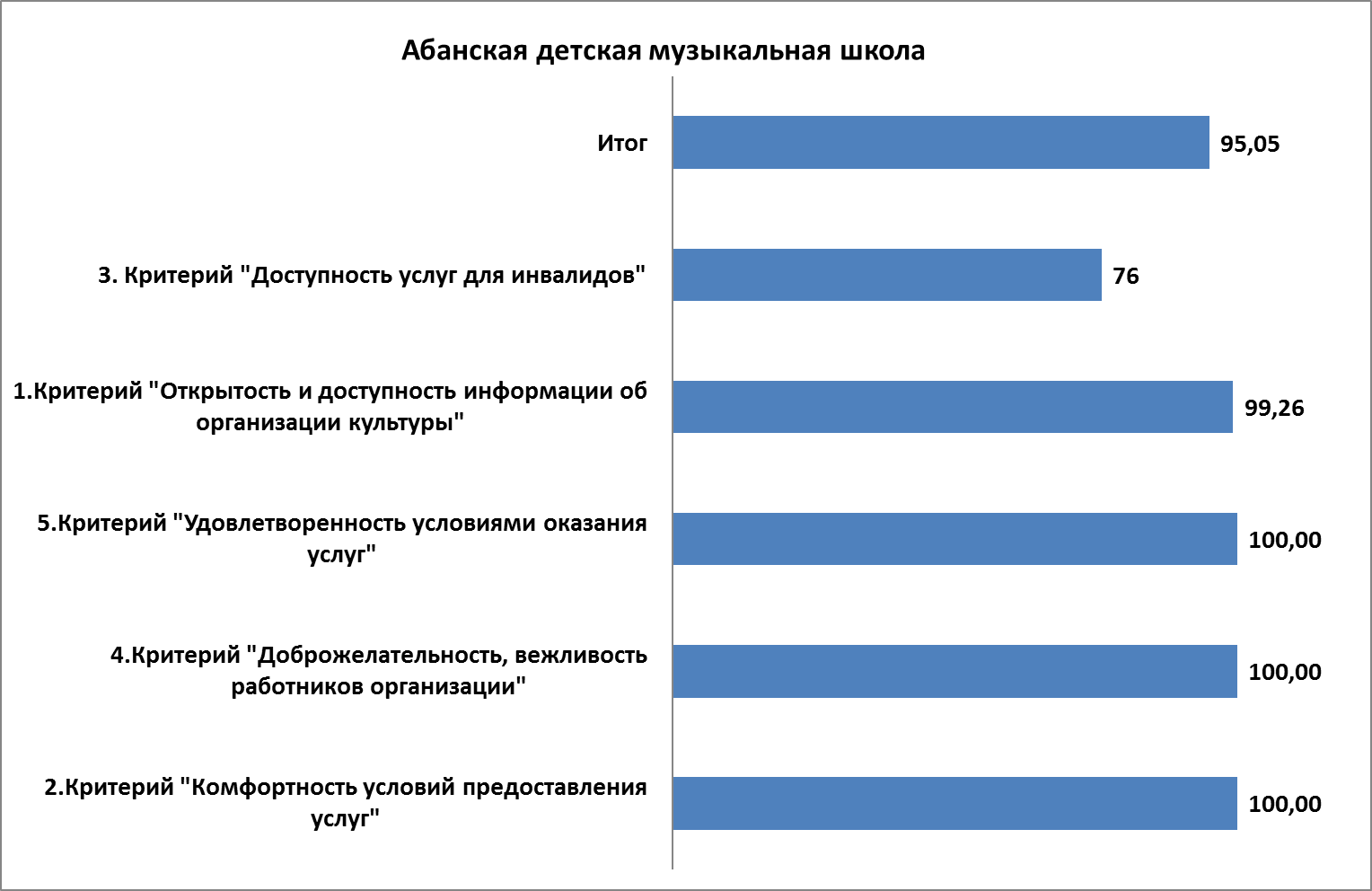 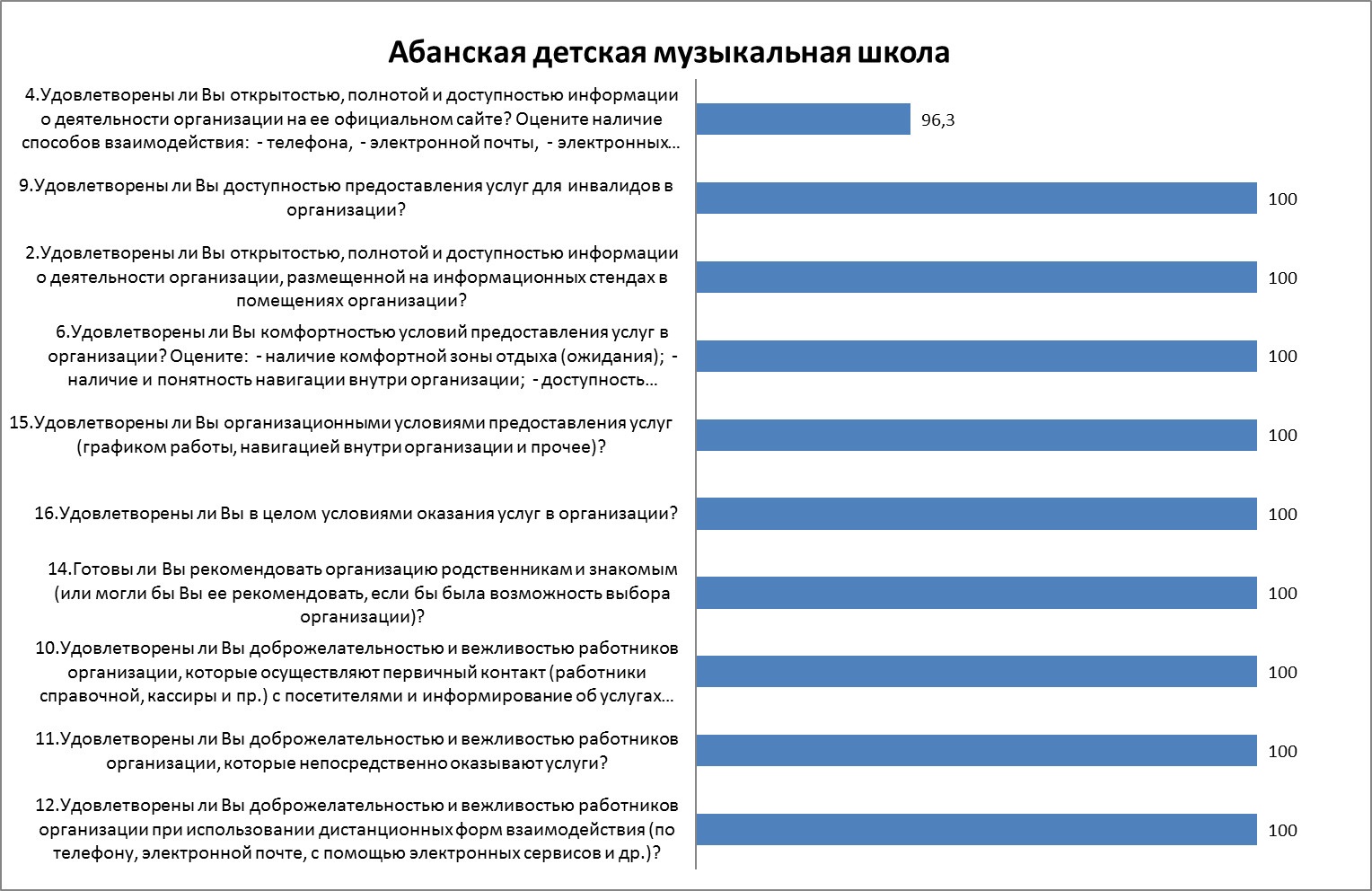 Текстовые переменные В ходе исследования, респондентам была предоставлена возможность в свободной форме высказать свои пожелания и мнения о деятельности учреждения и его филиалов («Какие условия комфортности нужно улучшить?», «Каких способов взаимодействия или информирования на сайте и стендах в помещениях организации Вам не хватает», «Ваши предложения по улучшению условий оказания услуг в данной организации?»).Анализ ответов на этот вопрос (всего 51 ответ) позволил выявить несколько рекомендаций, которые можно было использовать для дальнейшего развития учреждения:Все ответы, оставленные респондентами при опросе (орфография и пунктуация авторская):Вопрос 5. 1 Критерий. Каких способов взаимодействия или информирования на сайте и стендах в помещениях организации Вам не хватает?Вопрос 7. 2 Критерий. Какие условия комфортности нужно улучшить? Можно выбрать  варианты из предыдущего вопроса.Вопрос 17. 5 Критерий. Ваши предложения по улучшению условий оказания услуг в данной организации?НедостаткиДля формулирования недостатков, выявленных в ходе независимой оценки качества условий оказания услуг организацией, проанализированы параметры, получившие наибольшее количество отрицательных оценок, а также текстовые ответы респондентов. В данном учреждении нет ни одной отрицательной оценки, поэтому можно проанализировать только текстовые ответы респондентов и на основе этого сделать рекомендации. Недостатки, выявленные в ходе независимой оценки качества условий оказания услуг организацией:Наличие неудовлетворенности комфортностью условий в организации (недостаточная информированность населения об учреждении в СМИ, недостаточно комфортно маленькое помещение).РекомендацииРекомендации сделаны на основе анализа пожеланий клиентов, выявленных в ходе исследования уровня удовлетворенности получателями услуг. Поскольку в ходе исследования респонденты оценивали учреждение по конкретным параметрам, в рекомендации вошли именно те, которые являются у конкретного учреждения культуры наиболее слабыми. Рассмотрение возможности предоставления дополнительного помещения.Увеличение информационного продвижения организации.Муниципальное бюджетное учреждение культуры «Абанский районный краеведческий музей им. М.В.Фомичева»Показатель оценки по организации: 91,64Экспертные оценки:Как показало исследование, данное учреждение весьма позитивно оценивается своими посетителями. При этом наиболее высоко оцениваются такие параметры, как: Комфортность условий предоставления услуг –  100,0.Доброжелательность, вежливость работников организации – 99,9.Удовлетворенность условиями оказания услуг – 99,8.(См. ниже Диаграмму с позитивным профилем учреждения)Таблица № 8. Рейтинг показателей по критериям оценки.Таблица № 9. Рейтинг удовлетворенности посетителей по вопросам анкеты в %% от количества ответивших.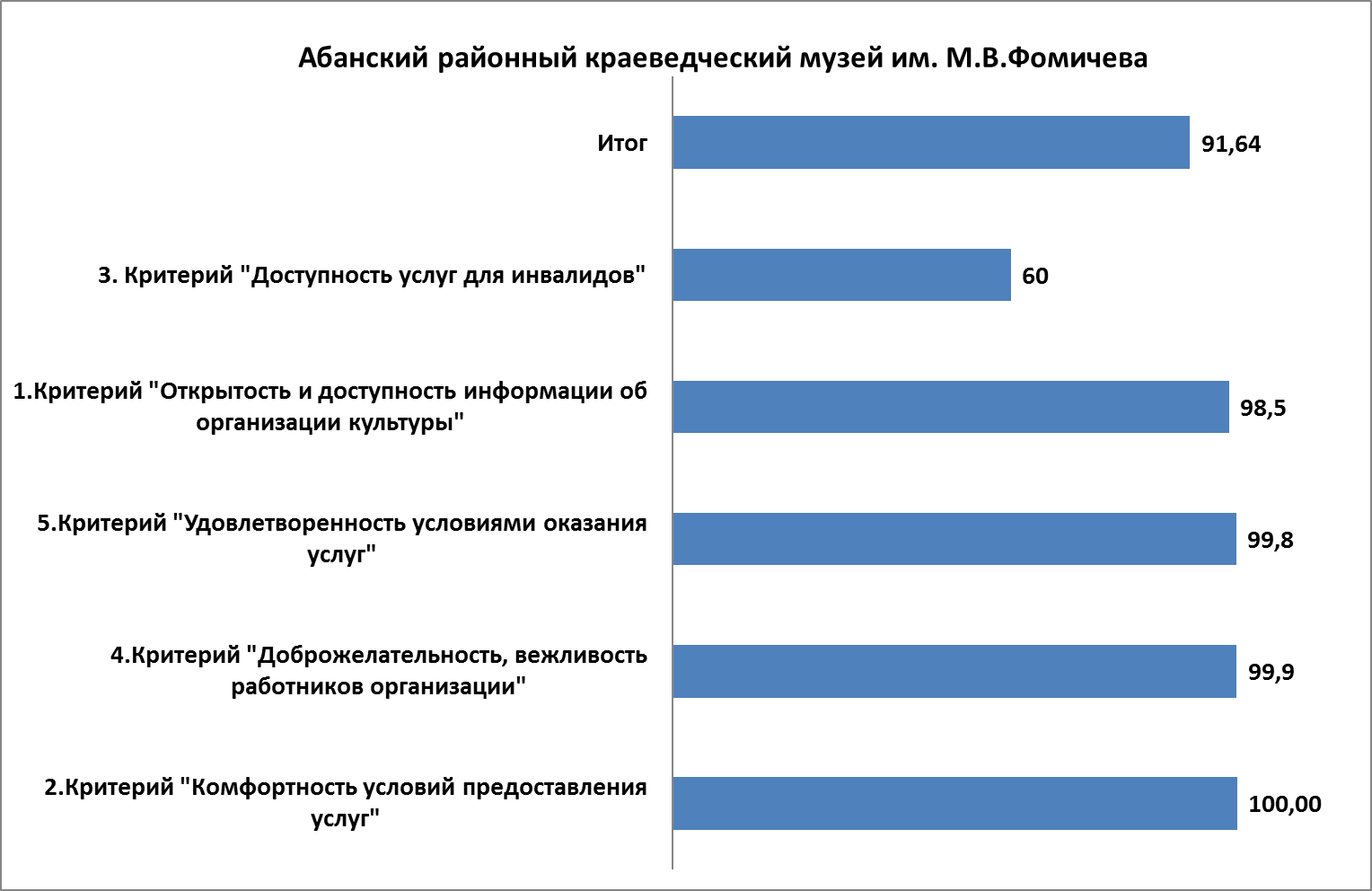 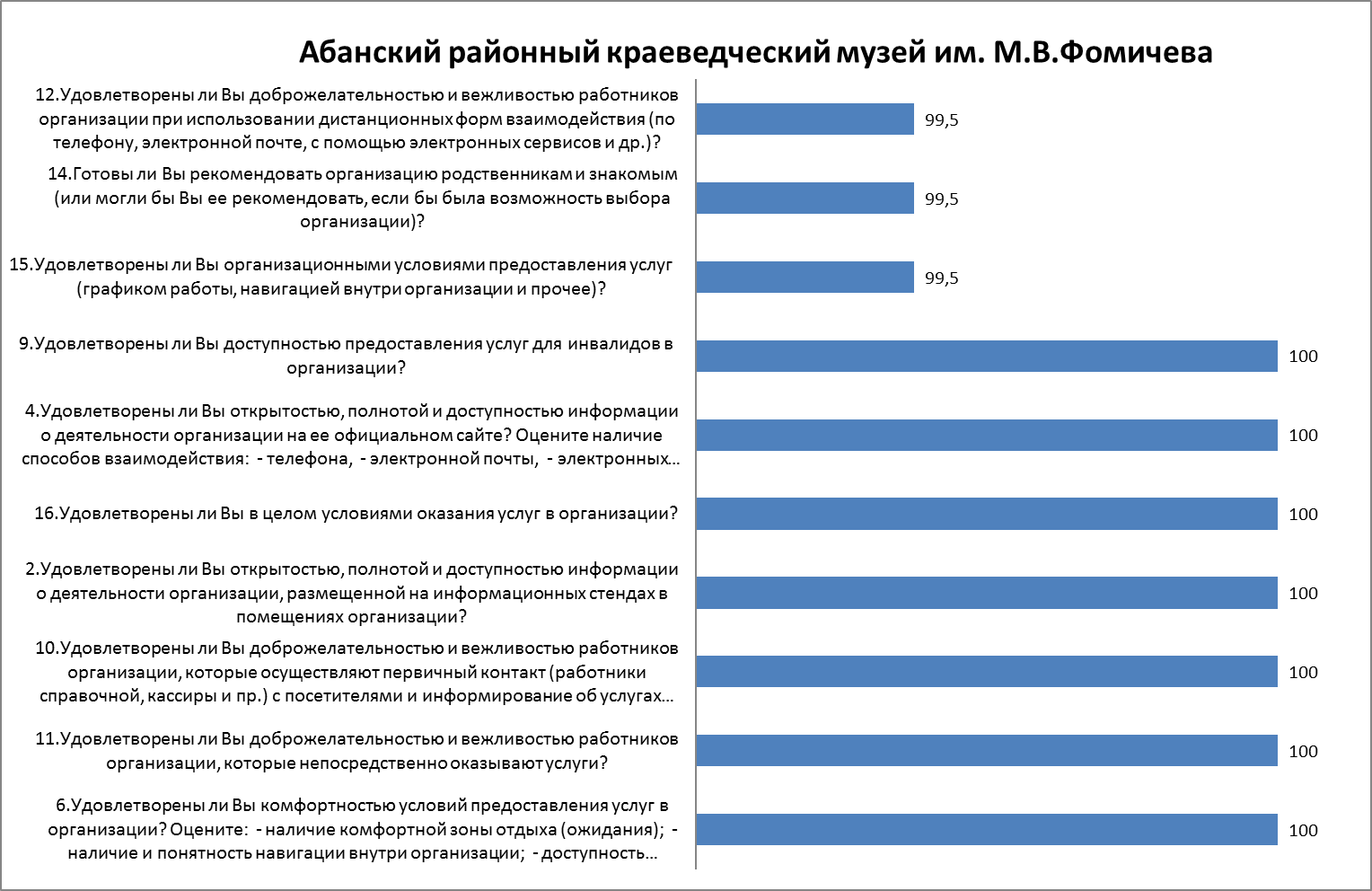 Текстовые переменные В ходе исследования, респондентам была предоставлена возможность в свободной форме высказать свои пожелания и мнения о деятельности учреждения и его филиалов («Какие условия комфортности нужно улучшить?», «Каких способов взаимодействия или информирования на сайте и стендах в помещениях организации Вам не хватает», «Ваши предложения по улучшению условий оказания услуг в данной организации?»).Анализ ответов на этот вопрос (всего 37 ответов) позволил выявить несколько рекомендаций, которые можно было использовать для дальнейшего развития учреждения:Все ответы, оставленные респондентами при опросе (орфография и пунктуация авторская):Вопрос 5. 1 Критерий. Каких способов взаимодействия или информирования на сайте и стендах в помещениях организации Вам не хватает?Вопрос 7. 2 Критерий. Какие условия комфортности нужно улучшить? Можно выбрать  варианты из предыдущего вопроса.Вопрос 17. 5 Критерий. Ваши предложения по улучшению условий оказания услуг в данной организации?НедостаткиДля формулирования недостатков, выявленных в ходе независимой оценки качества условий оказания услуг организацией, проанализированы параметры, получившие наибольшее количество отрицательных оценок, а также текстовые ответы респондентов. В представленной ниже таблице содержатся данные о ранжировании вопросов, набравшие наибольшее количество отрицательных значений удовлетворенности в процентах от общего числа ответов.Таблица № 10. Параметры, получившие наибольшее количество отрицательных оценок.Из таблицы №4 мы видим, что неудовлетворенность не коррелирует с доброжелательностью, и вежливостью работников организации при использовании дистанционных форм взаимодействия, что не нашло подтверждения в некоторых текстовых ответах респондентов. Недостатки, выявленные в ходе независимой оценки качества условий оказания услуг организацией:Наличие неудовлетворенности доброжелательностью и вежливостью работников организации при использовании дистанционных форм взаимодействия.Наличие неудовлетворенности комфортностью условий предоставления услуг в организации (отсутствие кондиционеров, комфортной зоны, недостаточная информированность населения о мероприятиях учреждения).Недостаточная доступность предоставления услуг для инвалидов в организации.РекомендацииРекомендации сделаны на основе анализа негативных оценок учреждения и пожеланий клиентов, выявленных в ходе исследования уровня удовлетворенности получателями услуг. Поскольку в ходе исследования респонденты оценивали учреждение по конкретным параметрам, в рекомендации вошли именно те, которые являются у конкретного учреждения культуры наиболее слабыми. Сделать ремонт здания или рассмотреть возможность предоставление нового помещения.Развитие социальных сетей.Установка кондиционера.Улучшение доступности для инвалидов.Создание комфортной зоны отдыха.Муниципальное бюджетное учреждение культуры «Абанская межпоселенческая клубная система»Показатель оценки по организации: 88,96Экспертные оценки:Как показало исследование, данное учреждение весьма позитивно оценивается своими посетителями. При этом наиболее высоко оцениваются такие параметры, как: Доброжелательность, вежливость работников организации – 98,91.Комфортность условий предоставления услуг –  97,89.Удовлетворенность условиями оказания услуг – 97,20.(См. ниже Диаграмму с позитивным профилем учреждения)Таблица № 11. Рейтинг показателей по критериям оценки.Таблица № 12. Рейтинг удовлетворенности посетителей по вопросам анкеты в %% от количества ответивших.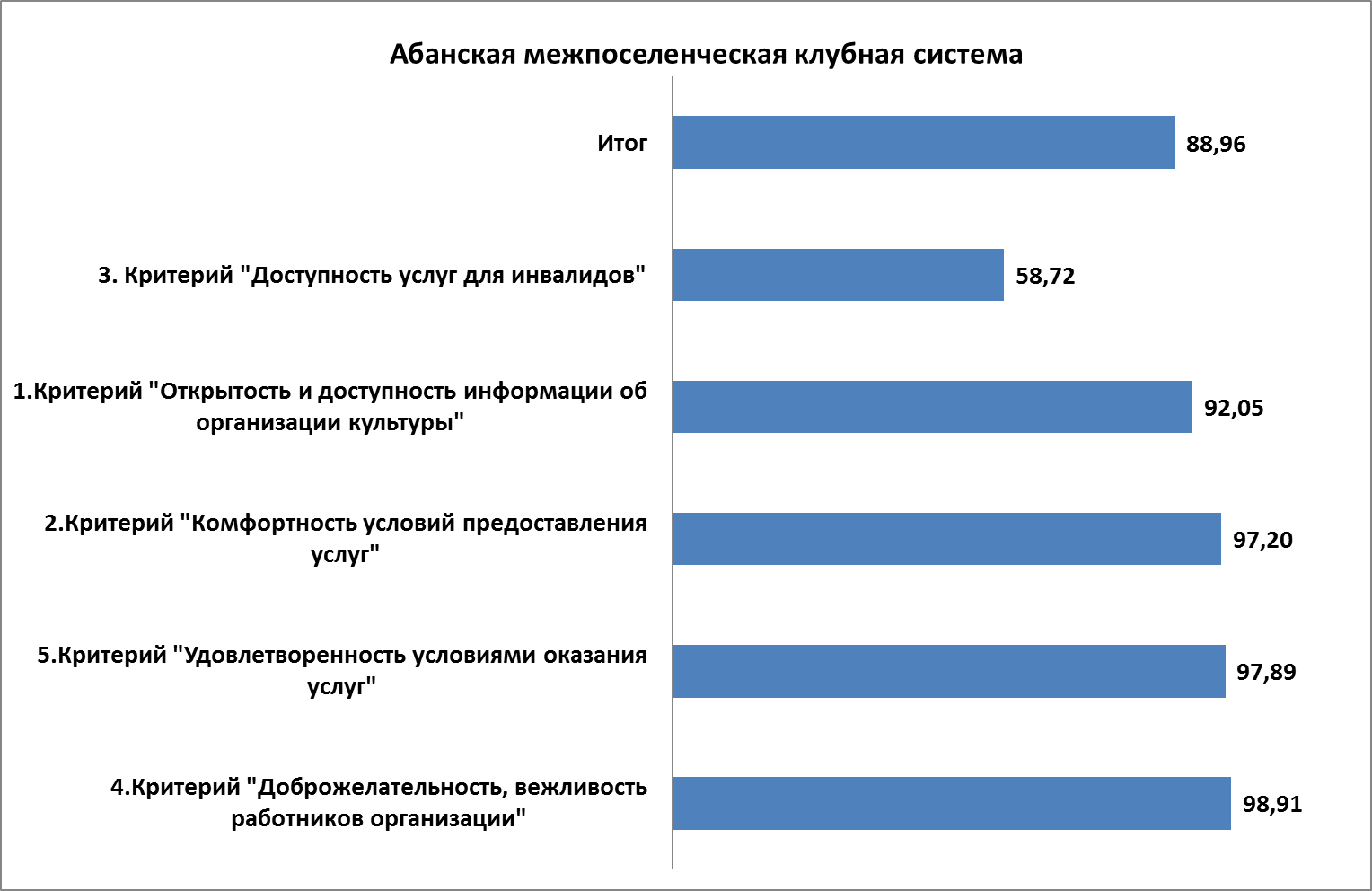 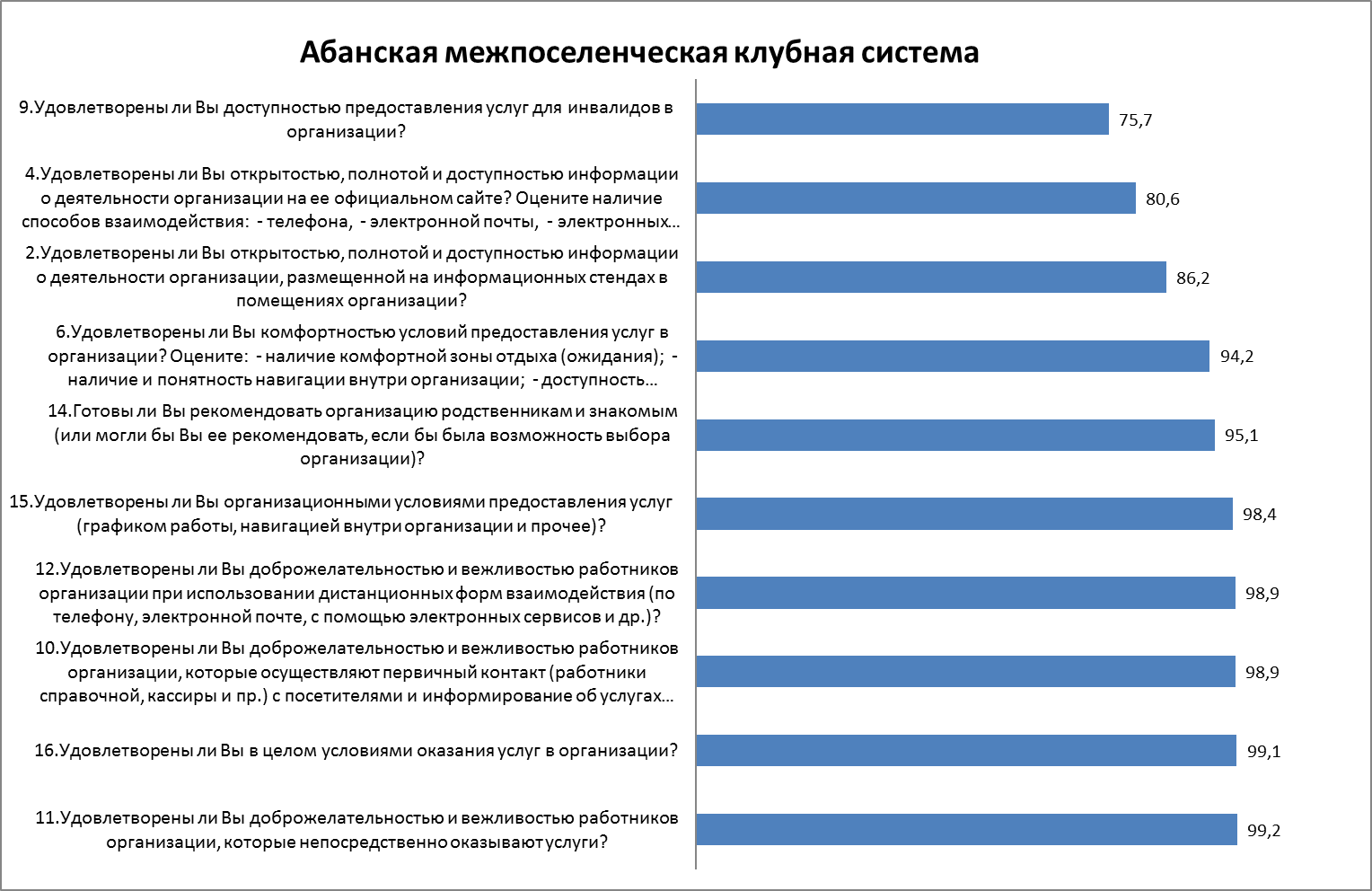 НедостаткиДля формулирования недостатков, выявленных в ходе независимой оценки качества условий оказания услуг организацией, проанализированы параметры, получившие наибольшее количество отрицательных оценок, а также текстовые ответы респондентов. В представленной ниже таблице содержатся данные о ранжировании вопросов, набравшие наибольшее количество отрицательных значений удовлетворенности в процентах от общего числа ответов.Таблица № 13. Параметры, получившие наибольшее количество отрицательных оценок.Из таблицы №4 мы видим, что неудовлетворенность коррелирует с организационными условиями предоставления услуг и с доступностью предоставления услуг для инвалидов. Недостатки, выявленные в ходе независимой оценки качества условий оказания услуг организацией:Наличие неудовлетворенности организационными условиями предоставления услуг.Недостаточно открыта и доступна информация на официальном сайте и информационном стенде.Наличие неудовлетворенности доступности предоставления услуг для инвалидов в организации.РекомендацииРекомендации сделаны на основе анализа негативных оценок учреждения и пожеланий клиентов, выявленных в ходе исследования уровня удовлетворенности получателями услуг. Поскольку в ходе исследования респонденты оценивали учреждение по конкретным параметрам, в рекомендации вошли именно те, которые являются у конкретного учреждения культуры наиболее слабыми. Улучшить официальный сайт и информационный стенд.Сделать более доступными предоставления услуг для инвалидов.Рассмотреть изменение графика работы и навигации внутри учреждения.Таблица № 14. Рейтинг филиалов учреждения культуры по итогам показателей по организации.Абанский районный Дом культурыТаблица № 15. Оценка по результатам ответов респондентов.Текстовые переменные В ходе исследования, респондентам была предоставлена возможность в свободной форме высказать свои пожелания и мнения о деятельности учреждения и его филиалов («Какие условия комфортности нужно улучшить?», «Каких способов взаимодействия или информирования на сайте и стендах в помещениях организации Вам не хватает», «Ваши предложения по улучшению условий оказания услуг в данной организации»).Анализ ответов на этот вопрос (всего 158 ответов) позволил выявить несколько рекомендаций, которые можно было использовать для дальнейшего развития учреждения:Все ответы, оставленные респондентами при опросе (орфография и пунктуация авторская):Вопрос 5. 1 Критерий. Каких способов взаимодействия или информирования на сайте и стендах в помещениях организации Вам не хватает?Вопрос 7. 2 Критерий. Какие условия комфортности нужно улучшить? Можно выбрать  варианты из предыдущего вопроса.Вопрос 17. 5 Критерий. Ваши предложения по улучшению условий оказания услуг в данной организации.НедостаткиДля формулирования недостатков, выявленных в ходе независимой оценки качества условий оказания услуг организацией, проанализированы параметры, получившие наибольшее количество отрицательных оценок, а также текстовые ответы респондентов. Недостатки, выявленные в ходе независимой оценки качества условий оказания услуг организацией:Наличие неудовлетворенности комфортностью условий предоставления услуг в организации (отсутствие питьевой воды, плохое состояние санитарно-гигиенических помещений, недостаточная информированность населения о мероприятиях учреждения).РекомендацииРекомендации сделаны на основе анализа негативных оценок учреждения и пожеланий клиентов, выявленных в ходе исследования уровня удовлетворенности получателями услуг. Поскольку в ходе исследования респонденты оценивали учреждение по конкретным параметрам, в рекомендации вошли именно те, которые являются у конкретного учреждения культуры наиболее слабыми. Создание комфортной зоны отдыха.Улучшение материально-технической базы.Установка кулера с питьевой водой.Увеличение информационного продвижения организации.Улучшение состояния санитарно-гигиенических помещений.Кинокультурный центр «Авангард»Таблица № 16. Рейтинг показателей по критериям оценки.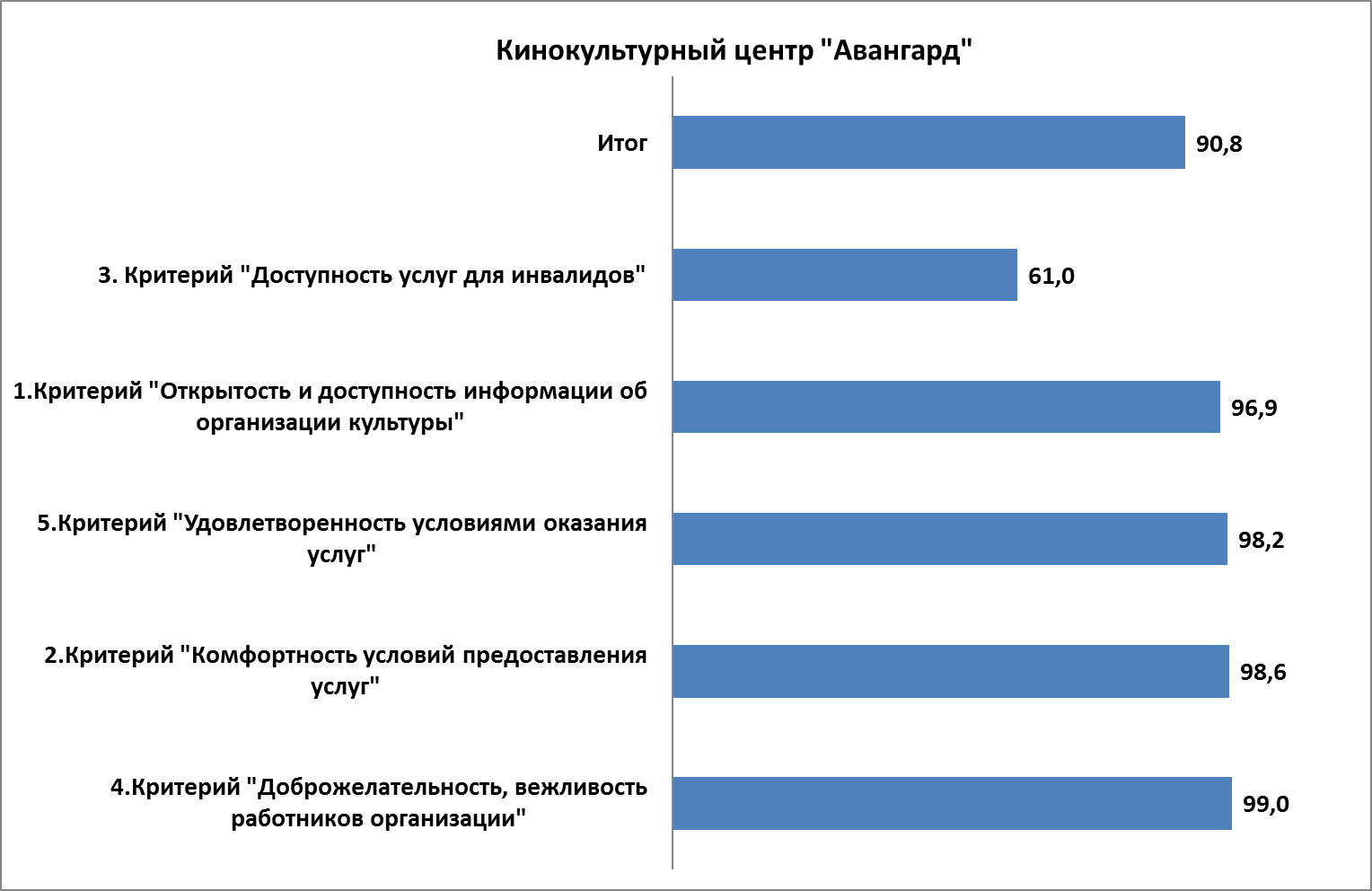 Текстовые переменные В ходе исследования, респондентам была предоставлена возможность в свободной форме высказать свои пожелания и мнения о деятельности учреждения и его филиалов («Какие условия комфортности нужно улучшить?», «Каких способов взаимодействия или информирования на сайте и стендах в помещениях организации Вам не хватает», «Ваши предложения по улучшению условий оказания услуг в данной организации»).Анализ ответов на этот вопрос (всего 478 ответов) позволил выявить несколько рекомендаций, которые можно было использовать для дальнейшего развития учреждения:Все ответы, оставленные респондентами при опросе (орфография и пунктуация авторская):Вопрос 5. 1 Критерий. Каких способов взаимодействия или информирования на сайте и стендах в помещениях организации Вам не хватает?Вопрос 7. 2 Критерий. Какие условия комфортности нужно улучшить? Можно выбрать  варианты из предыдущего вопроса.Вопрос 17. 5 Критерий. Ваши предложения по улучшению условий оказания услуг в данной организации.НедостаткиДля формулирования недостатков, выявленных в ходе независимой оценки качества условий оказания услуг организацией, текстовые ответы респондентов. Недостатки, выявленные в ходе независимой оценки качества условий оказания услуг организацией:Наличие неудовлетворенности комфортностью условий предоставления услуг в организации (отсутствие кондиционеров, собственного сайта, отопления, возможности бронировать, плохое состояние санитарно-гигиенических помещений, недостаточная информированность населения о мероприятиях учреждения).Наличие неудовлетворенности организационными условиями предоставления услуг в организации (неудобная навигация внутри организации)РекомендацииРекомендации сделаны на основе анализа негативных оценок учреждения и пожеланий клиентов, выявленных в ходе исследования уровня удовлетворенности получателями услуг. Поскольку в ходе исследования респонденты оценивали учреждение по конкретным параметрам, в рекомендации вошли именно те, которые являются у конкретного учреждения культуры наиболее слабыми. Улучшить санитарные условия.Создать собственный сайт.Создание комфортной зоны отдыха.Улучшить звук, освещение и температурный режим в зале.Изменить навигацию в организации.Улучшение материально-технической базы.Сделать ремонт.Установка кулера с питьевой водой.Борзовский сельский клубТаблица № 17. Рейтинг показателей по критериям оценки.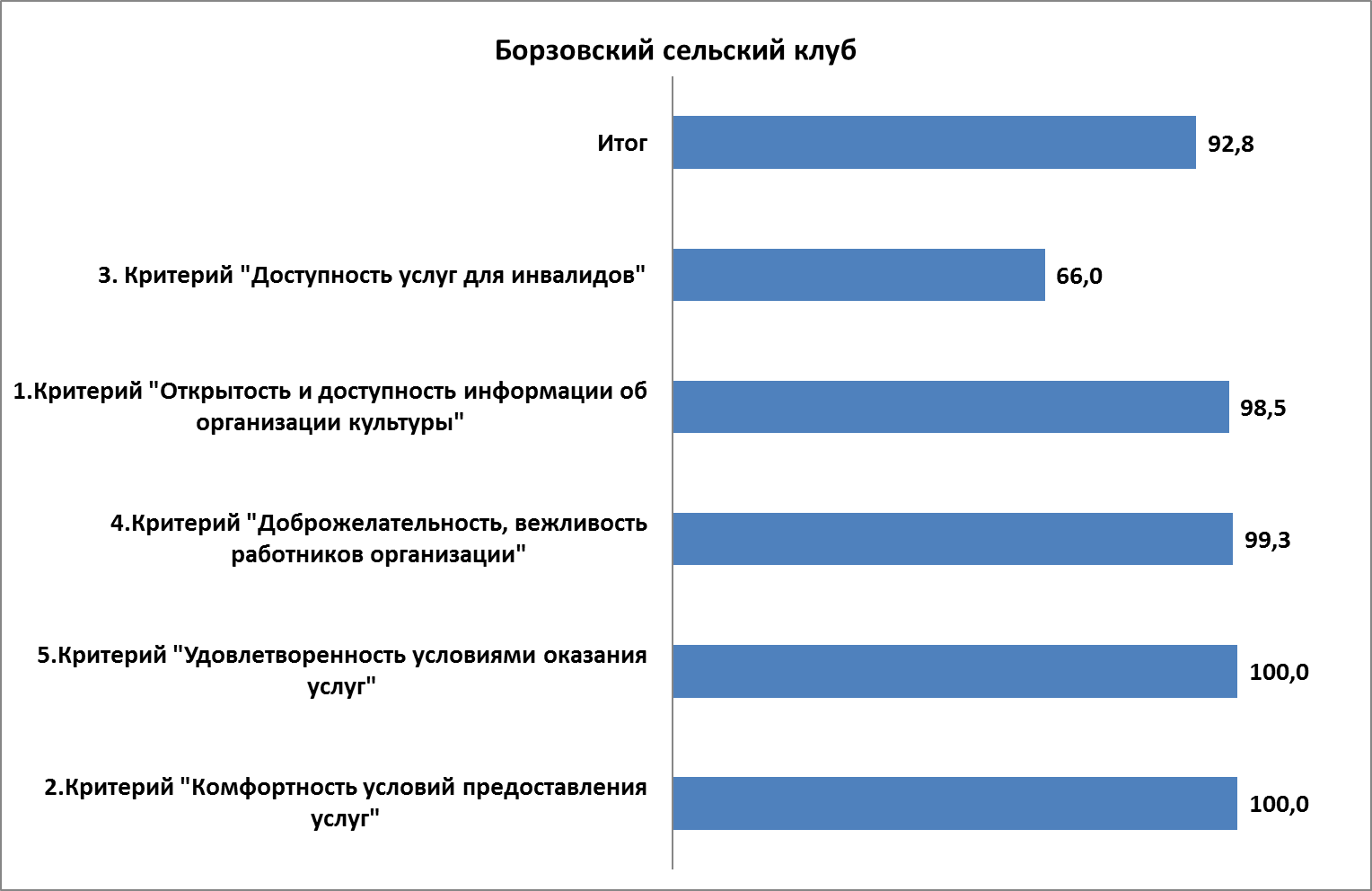 Текстовые переменные В ходе исследования, респондентам была предоставлена возможность в свободной форме высказать свои пожелания и мнения о деятельности учреждения и его филиалов («Какие условия комфортности нужно улучшить?», «Каких способов взаимодействия или информирования на сайте и стендах в помещениях организации Вам не хватает», «Ваши предложения по улучшению условий оказания услуг в данной организации»).Анализ ответов на этот вопрос (всего 13 ответов) позволил выявить несколько рекомендаций, которые можно было использовать для дальнейшего развития учреждения:Все ответы, оставленные респондентами при опросе (орфография и пунктуация авторская):Вопрос 5. 1 Критерий. Каких способов взаимодействия или информирования на сайте и стендах в помещениях организации Вам не хватает?Вопрос 7. 2 Критерий. Какие условия комфортности нужно улучшить? Можно выбрать  варианты из предыдущего вопроса.Вопрос 17. 5 Критерий. Ваши предложения по улучшению условий оказания услуг в данной организации.НедостаткиДля формулирования недостатков, выявленных в ходе независимой оценки качества условий оказания услуг организацией, проанализированы текстовые ответы респондентов. Недостатки, выявленные в ходе независимой оценки качества условий оказания услуг организацией:Наличие неудовлетворенности комфортностью условий в организации (старое музыкальное оборудование, отсутствие комфортной зоны).РекомендацииРекомендации сделаны на основе анализа негативных оценок учреждения и пожеланий клиентов, выявленных в ходе исследования уровня удовлетворенности получателями услуг. Поскольку в ходе исследования респонденты оценивали учреждение по конкретным параметрам, в рекомендации вошли именно те, которые являются у конкретного учреждения культуры наиболее слабыми. Улучшение материально-технической базы.Приобретение новой аппаратуры.Создание комфортной зоны отдыха.Апано-Ключинский сельский Дом культурыТаблица № 18. Рейтинг показателей по критериям оценки.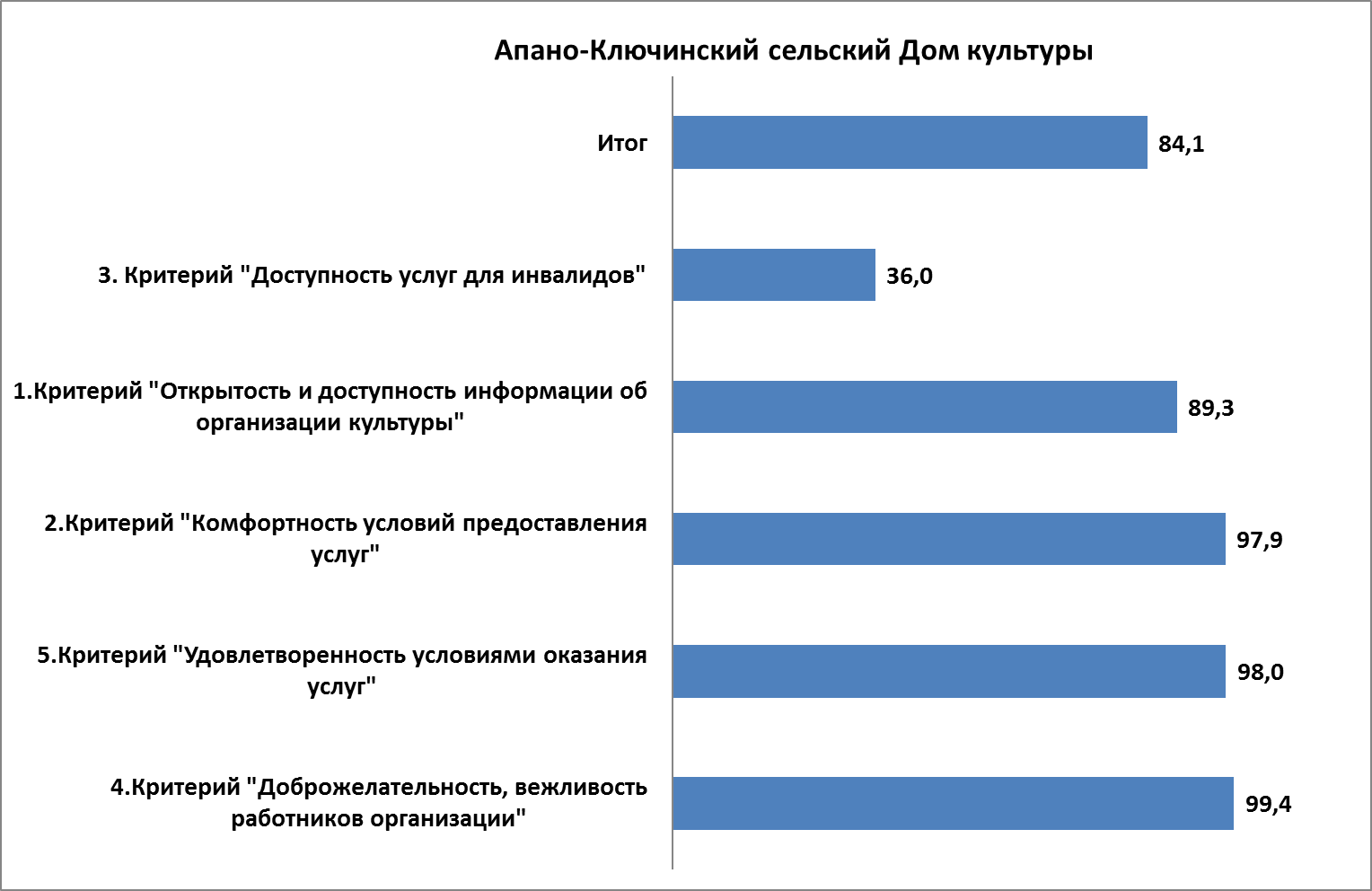 Текстовые переменные В ходе исследования, респондентам была предоставлена возможность в свободной форме высказать свои пожелания и мнения о деятельности учреждения и его филиалов («Какие условия комфортности нужно улучшить?», «Каких способов взаимодействия или информирования на сайте и стендах в помещениях организации Вам не хватает», «Ваши предложения по улучшению условий оказания услуг в данной организации»).Анализ ответов на этот вопрос (всего 22 ответа) позволил выявить несколько рекомендаций, которые можно было использовать для дальнейшего развития учреждения:Все ответы, оставленные респондентами при опросе (орфография и пунктуация авторская):Вопрос 5. 1 Критерий. Каких способов взаимодействия или информирования на сайте и стендах в помещениях организации Вам не хватает?Вопрос 7. 2 Критерий. Какие условия комфортности нужно улучшить? Можно выбрать  варианты из предыдущего вопроса.Вопрос 17. 5 Критерий. Ваши предложения по улучшению условий оказания услуг в данной организации.НедостаткиДля формулирования недостатков, выявленных в ходе независимой оценки качества условий оказания услуг организацией, проанализированы текстовые ответы респондентов. Недостатки, выявленные в ходе независимой оценки качества условий оказания услуг организацией:Наличие неудовлетворенности комфортностью условий в организации. (устаревшая музыкальная аппаратура и мебель, отсутствие компьютера и интернета, некомфортный температурный режим).Наличие неудовлетворенности доступностью сайта (несвоевременное анонсирование о ближайших мероприятиях).Наличие неудовлетворенности доступностью услуг для инвалидов.РекомендацииРекомендации сделаны на основе анализа негативных оценок учреждения и пожеланий клиентов, выявленных в ходе исследования уровня удовлетворенности получателями услуг. Поскольку в ходе исследования респонденты оценивали учреждение по конкретным параметрам, в рекомендации вошли именно те, которые являются у конкретного учреждения культуры наиболее слабыми. Своевременно анонсировать о ближайших мероприятиях. Улучшение комфортной зоны отдыха, приобретение мягкой мебели.Приобретение новой музыкальной аппаратуры и компьютера.Улучшение температурного режима в помещении.Улучшение доступности предоставления услуг для инвалидов.Проведение интернета.Каменский сельский клубТаблица № 19. Рейтинг показателей по критериям оценки.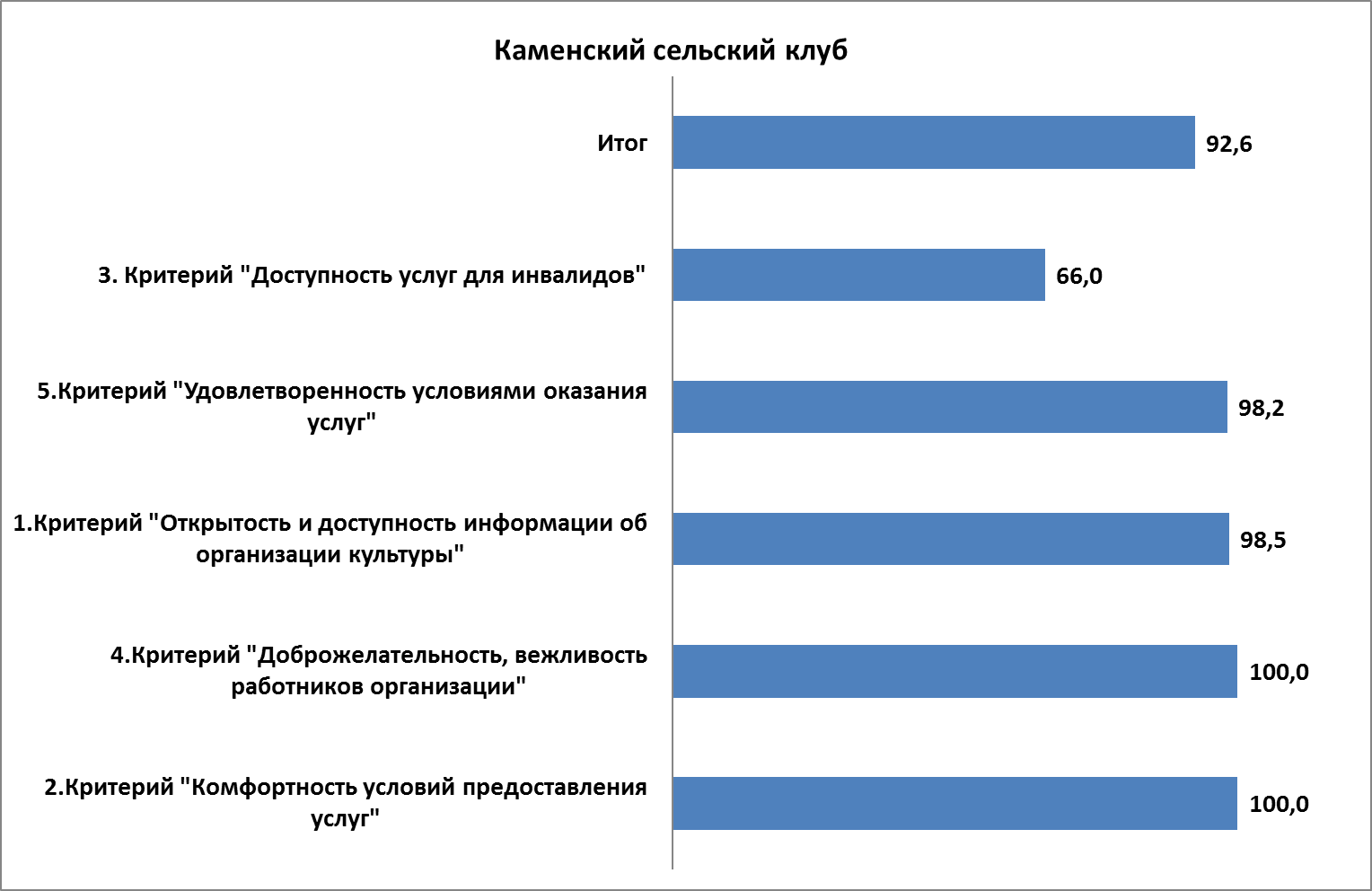 Текстовые переменные В ходе исследования, респондентам была предоставлена возможность в свободной форме высказать свои пожелания и мнения о деятельности учреждения и его филиалов («Какие условия комфортности нужно улучшить?», «Каких способов взаимодействия или информирования на сайте и стендах в помещениях организации Вам не хватает», «Ваши предложения по улучшению условий оказания услуг в данной организации»).Анализ ответов на этот вопрос (всего 1 ответ) позволил выявить несколько рекомендаций, которые можно было использовать для дальнейшего развития учреждения:Все ответы, оставленные респондентами при опросе (орфография и пунктуация авторская):Вопрос 7. 2 Критерий. Какие условия комфортности нужно улучшить? Можно выбрать  варианты из предыдущего вопроса.теплый туалет.НедостаткиДля формулирования недостатков, выявленных в ходе независимой оценки качества условий оказания услуг организацией, проанализированы текстовые ответы респондентов. Недостатки, выявленные в ходе независимой оценки качества условий оказания услуг организацией:Недостаточная комфортность условий предоставления услуг. РекомендацииРекомендации сделаны на основе анализа негативных оценок учреждения и пожеланий клиентов, выявленных в ходе исследования уровня удовлетворенности получателями услуг. Поскольку в ходе исследования респонденты оценивали учреждение по конкретным параметрам, в рекомендации вошли именно те, которые являются у конкретного учреждения культуры наиболее слабыми. Улучшение санитарно-гигиенических помещений.Березовский сельский Дом культурыТаблица № 20. Рейтинг показателей по критериям оценки.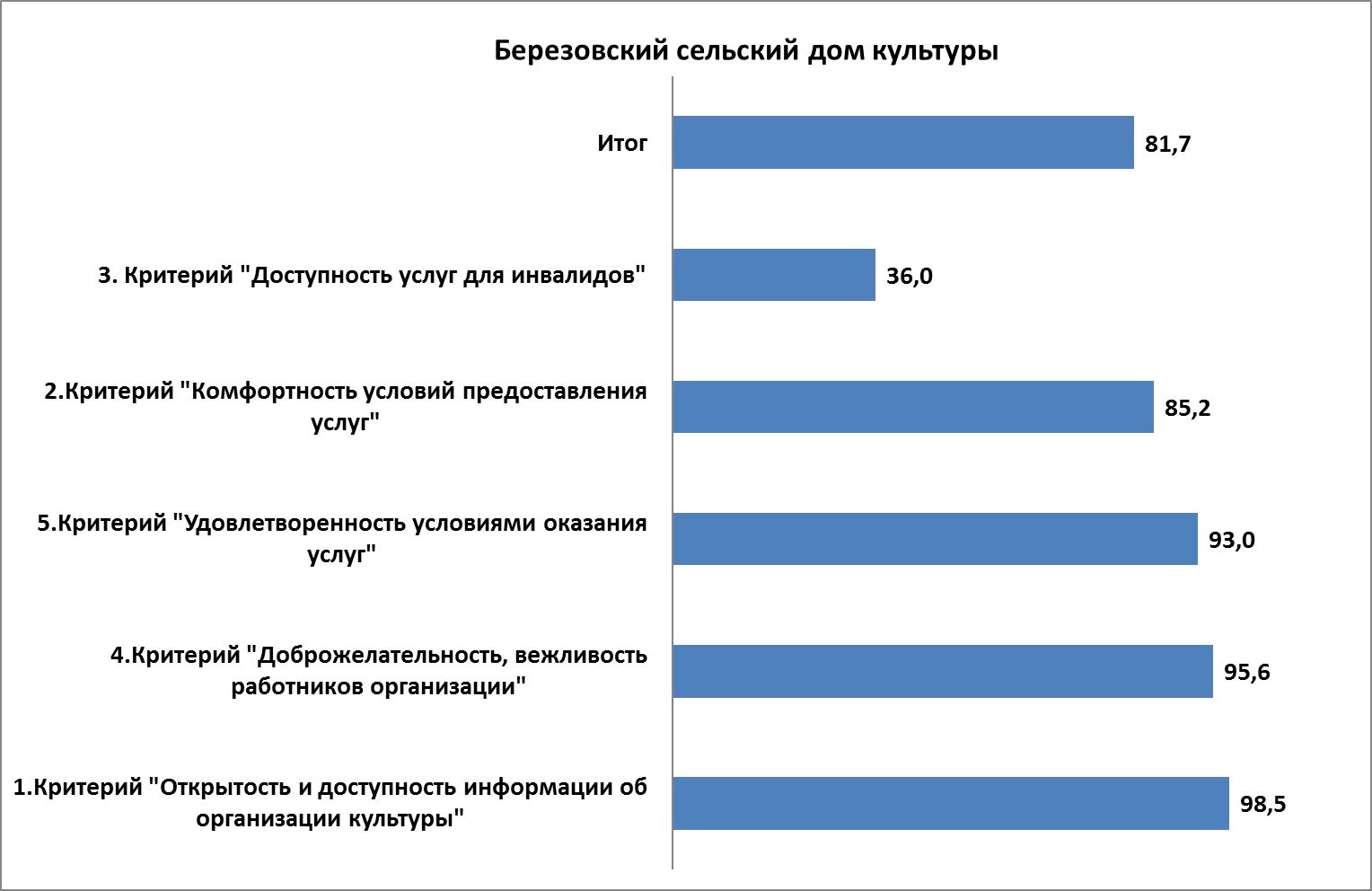 Текстовые переменные В ходе исследования, респондентам была предоставлена возможность в свободной форме высказать свои пожелания и мнения о деятельности учреждения и его филиалов («Какие условия комфортности нужно улучшить?», «Каких способов взаимодействия или информирования на сайте и стендах в помещениях организации Вам не хватает», «Ваши предложения по улучшению условий оказания услуг в данной организации»).Анализ ответов на этот вопрос (всего 82 ответа) позволил выявить несколько рекомендаций, которые можно было использовать для дальнейшего развития учреждения:Все ответы, оставленные респондентами при опросе (орфография и пунктуация авторская):Вопрос 5. 1 Критерий. Каких способов взаимодействия или информирования на сайте и стендах в помещениях организации Вам не хватает?Вопрос 7. 2 Критерий. Какие условия комфортности нужно улучшить? Можно выбрать  варианты из предыдущего вопроса.Вопрос 17. 5  Критерий. Ваши предложения по улучшению условий оказания услуг в данной организации.НедостаткиДля формулирования недостатков, выявленных в ходе независимой оценки качества условий оказания услуг организацией, проанализированы текстовые ответы респондентов. Недостатки, выявленные в ходе независимой оценки качества условий оказания услуг организацией:Наличие неудовлетворенности комфортностью условий в организации. (недостаточно комфортное освещение, отопление).РекомендацииРекомендации сделаны на основе анализа негативных оценок учреждения и пожеланий клиентов, выявленных в ходе исследования уровня удовлетворенности получателями услуг. Поскольку в ходе исследования респонденты оценивали учреждение по конкретным параметрам, в рекомендации вошли именно те, которые являются у конкретного учреждения культуры наиболее слабыми. Замена окон и сидений в зале.Улучшение освещения.Провести капитальный ремонт.Создание санитарно-гигиенических помещений.Улучшение материально-технической базы.Ношинский сельский Дом культурыТаблица № 21. Рейтинг показателей по критериям оценки.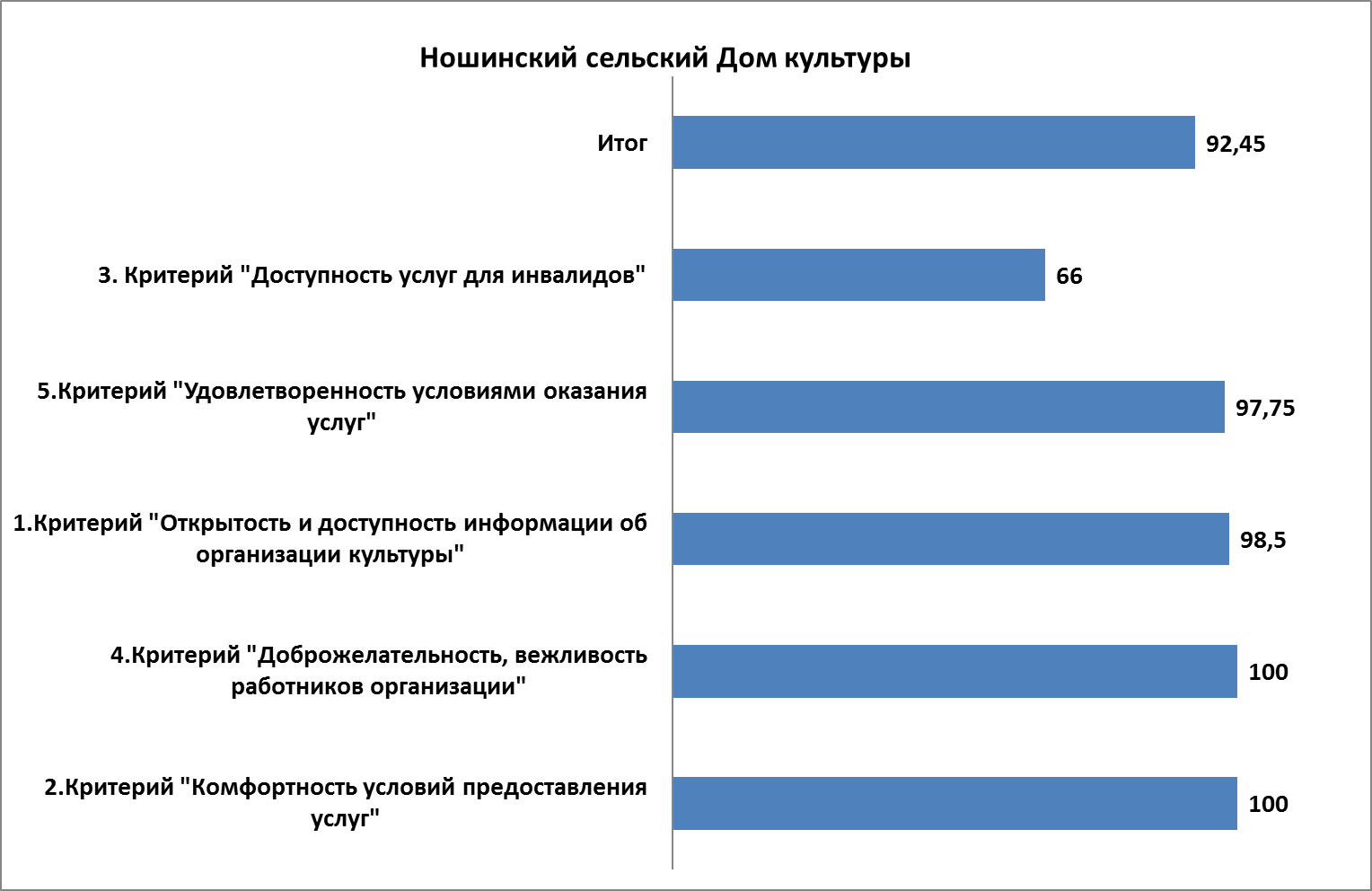 Текстовые переменные В ходе исследования, респондентам была предоставлена возможность в свободной форме высказать свои пожелания и мнения о деятельности учреждения и его филиалов («Какие условия комфортности нужно улучшить?», «Каких способов взаимодействия или информирования на сайте и стендах в помещениях организации Вам не хватает», «Ваши предложения по улучшению условий оказания услуг в данной организации»).Анализ ответов на этот вопрос (всего 4 ответа) позволил выявить несколько рекомендаций, которые можно было использовать для дальнейшего развития учреждения:Все ответы, оставленные респондентами при опросе (орфография и пунктуация авторская):Вопрос 5. 1 Критерий. Каких способов взаимодействия или информирования на сайте и стендах в помещениях организации Вам не хватает?не освещены мероприятия клубаВопрос 7. 2 Критерий. Какие условия комфортности нужно улучшить? Можно выбрать  варианты из предыдущего вопроса.Вопрос 17. 5  Критерий. Ваши предложения по улучшению условий оказания услуг в данной организации.утеплить, приобрести мягкую мебель для зоны отдыхаНедостаткиДля формулирования недостатков, выявленных в ходе независимой оценки качества условий оказания услуг организацией, проанализированы текстовые ответы респондентов. Недостатки, выявленные в ходе независимой оценки качества условий оказания услуг организацией:Недостаточная комфортность условий предоставления услуг. Недостаточно открыта и доступна информация на сайте организации.РекомендацииРекомендации сделаны на основе анализа негативных оценок учреждения и пожеланий клиентов, выявленных в ходе исследования уровня удовлетворенности получателями услуг. Поскольку в ходе исследования респонденты оценивали учреждение по конкретным параметрам, в рекомендации вошли именно те, которые являются у конкретного учреждения культуры наиболее слабыми. Улучшение комфортной зоны отдыха, обновление мебели.Анонсировать мероприятия.Провести wi-fi.Мачинский сельский клубТаблица № 22. Рейтинг показателей по критериям оценки.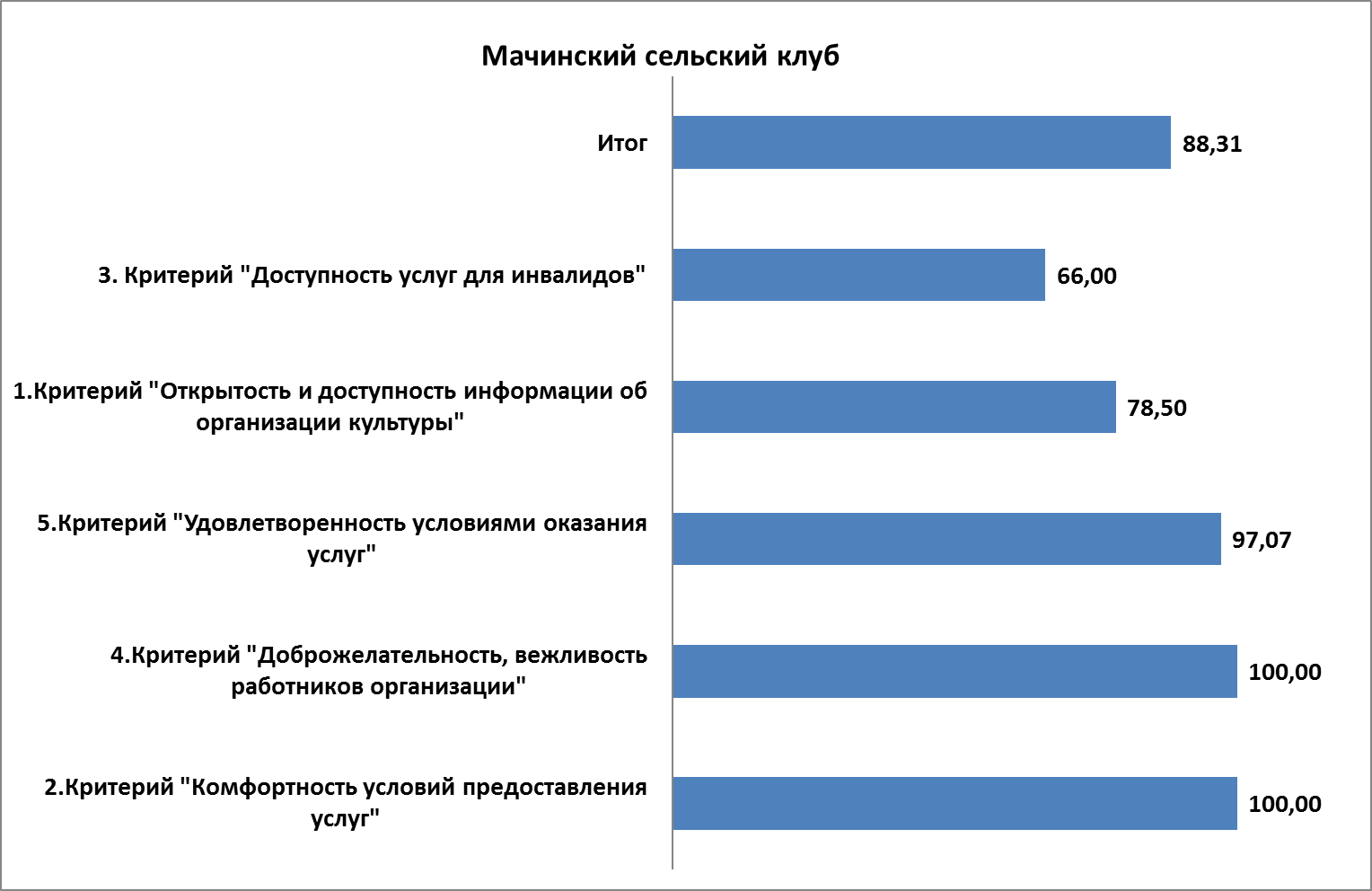 Текстовые переменные В ходе исследования, респондентам была предоставлена возможность в свободной форме высказать свои пожелания и мнения о деятельности учреждения и его филиалов («Какие условия комфортности нужно улучшить?», «Каких способов взаимодействия или информирования на сайте и стендах в помещениях организации Вам не хватает», «Ваши предложения по улучшению условий оказания услуг в данной организации»).Анализ ответов на этот вопрос (всего 8 ответов) позволил выявить несколько рекомендаций, которые можно было использовать для дальнейшего развития учреждения:Все ответы, оставленные респондентами при опросе (орфография и пунктуация авторская):Вопрос 5. 1 Критерий. Каких способов взаимодействия или информирования на сайте и стендах в помещениях организации Вам не хватает?Вопрос 7. 2 Критерий. Какие условия комфортности нужно улучшить? Можно выбрать  варианты из предыдущего вопроса.Вопрос 17. 5 Критерий. Ваши предложения по улучшению условий оказания услуг в данной организации.НедостаткиДля формулирования недостатков, выявленных в ходе независимой оценки качества условий оказания услуг организацией, проанализированы текстовые ответы респондентов. . Недостатки, выявленные в ходе независимой оценки качества условий оказания услуг организацией:Недостаточно комфортные условия оказания услуг в организации в целом.РекомендацииРекомендации сделаны на основе анализа негативных оценок учреждения и пожеланий клиентов, выявленных в ходе исследования уровня удовлетворенности получателями услуг. Поскольку в ходе исследования респонденты оценивали учреждение по конкретным параметрам, в рекомендации вошли именно те, которые являются у конкретного учреждения культуры наиболее слабыми. Обновление мебели.Улучшение материально-технической базы.Сделать ремонт.Установка кулера с питьевой водой.Долгомостовский сельский Дом культуры Таблица № 23. Рейтинг показателей по критериям оценки.Текстовые переменные 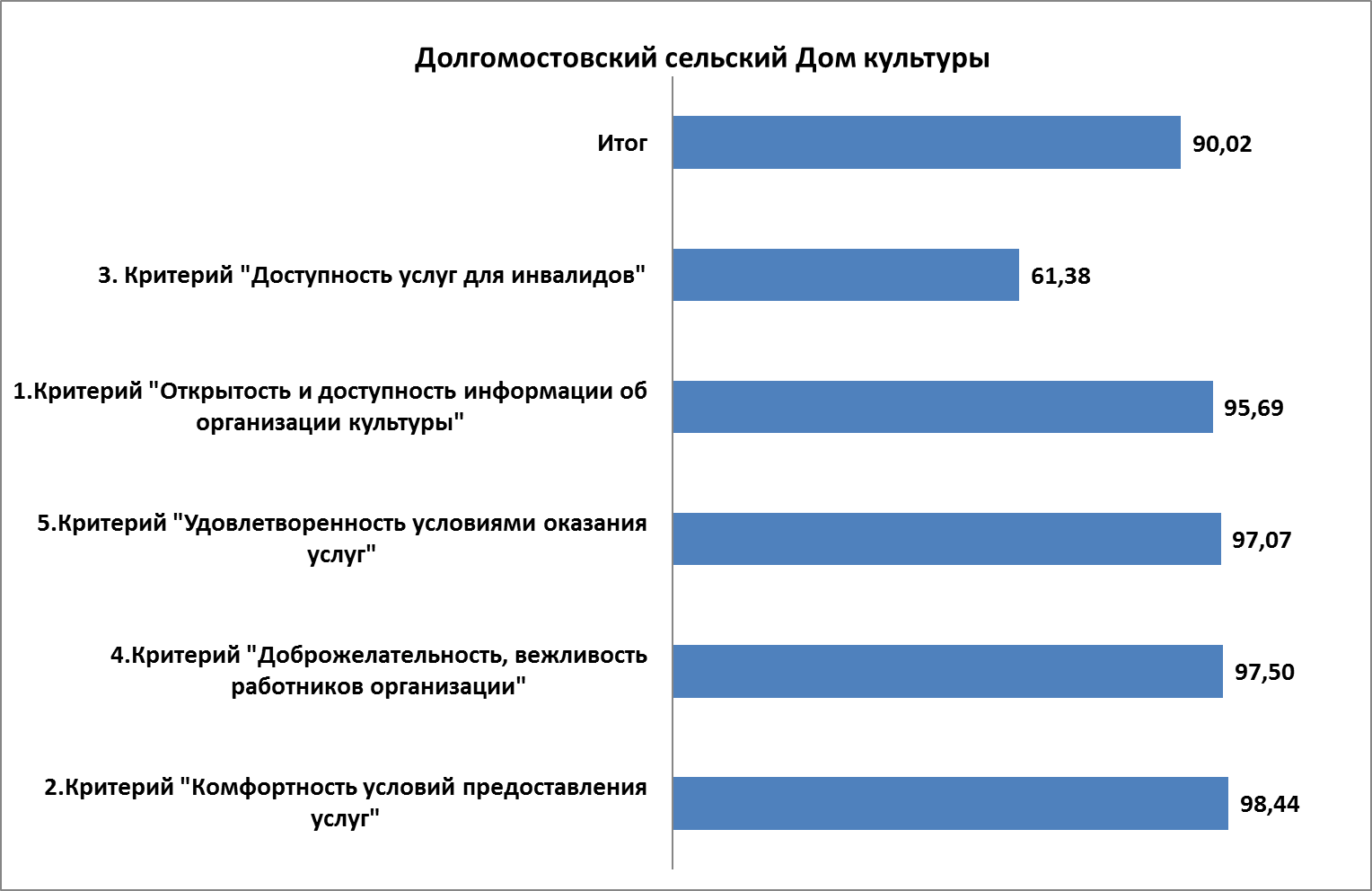 В ходе исследования, респондентам была предоставлена возможность в свободной форме высказать свои пожелания и мнения о деятельности учреждения и его филиалов («Какие условия комфортности нужно улучшить?», «Каких способов взаимодействия или информирования на сайте и стендах в помещениях организации Вам не хватает», «Ваши предложения по улучшению условий оказания услуг в данной организации»).Анализ ответов на этот вопрос (всего 183 ответа) позволил выявить несколько рекомендаций, которые можно было использовать для дальнейшего развития учреждения:Все ответы, оставленные респондентами при опросе (орфография и пунктуация авторская):Вопрос 5. 1 Критерий. Каких способов взаимодействия или информирования на сайте и стендах в помещениях организации Вам не хватает?Вопрос 7. 2 Критерий. Какие условия комфортности нужно улучшить? Можно выбрать  варианты из предыдущего вопроса.Вопрос 17. 5 Критерий. Ваши предложения по улучшению условий оказания услуг в данной организации.НедостаткиДля формулирования недостатков, выявленных в ходе независимой оценки качества условий оказания услуг организацией, проанализированы текстовые ответы респондентов. Недостатки, выявленные в ходе независимой оценки качества условий оказания услуг организацией:Наличие неудовлетворенности комфортностью условий предоставления услуг в организации (отсутствие санитарно-гигиенических помещений в учреждении, устаревшая мебель и музыкальная аппаратура).Наличие неудовлетворенности доброжелательностью и вежливостью работников организации.РекомендацииРекомендации сделаны на основе анализа негативных оценок учреждения и пожеланий клиентов, выявленных в ходе исследования уровня удовлетворенности получателями услуг. Поскольку в ходе исследования респонденты оценивали учреждение по конкретным параметрам, в рекомендации вошли именно те, которые являются у конкретного учреждения культуры наиболее слабыми. Сделать ремонт здания.Обновление концертного зала.Ремонт санитарных помещений.Поменять мебель в зоне ожидания.Провести работу с обслуживающим персоналом, работающим в учреждении.Установка кулера с питьевой водой.Лазаревский сельский клубТаблица № 24. Рейтинг показателей по критериям оценки.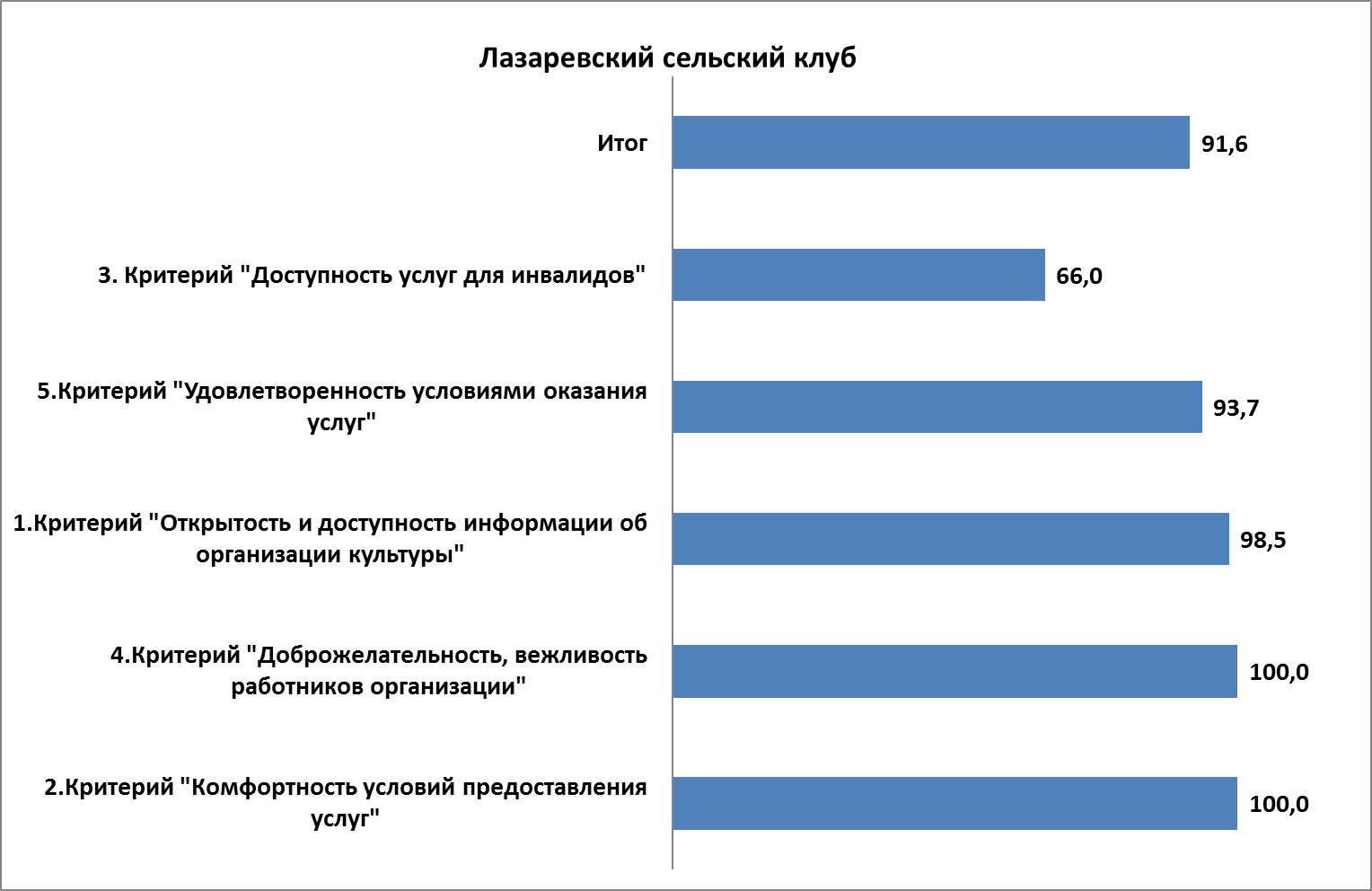 Текстовые переменные В ходе исследования, респондентам была предоставлена возможность в свободной форме высказать свои пожелания и мнения о деятельности учреждения и его филиалов («Какие условия комфортности нужно улучшить?», «Каких способов взаимодействия или информирования на сайте и стендах в помещениях организации Вам не хватает», «Ваши предложения по улучшению условий оказания услуг в данной организации»).Анализ ответов на этот вопрос (всего 2 ответа) позволил выявить несколько рекомендаций, которые можно было использовать для дальнейшего развития учреждения:Все ответы, оставленные респондентами при опросе (орфография и пунктуация авторская):Вопрос 7. 2 Критерий. Какие условия комфортности нужно улучшить? Можно выбрать  варианты из предыдущего вопроса.снабдить зону отдыха удобными кресламиВопрос 17. 5  Критерий. Ваши предложения по улучшению условий оказания услуг в данной организации.обновить интерьерНедостаткиДля формулирования недостатков, выявленных в ходе независимой оценки качества условий оказания услуг организацией, проанализированы текстовые ответы респондентов. Недостатки, выявленные в ходе независимой оценки качества условий оказания услуг организацией:Наличие неудовлетворенности комфортностью условий в организации.РекомендацииРекомендации сделаны на основе анализа негативных оценок учреждения и пожеланий клиентов, выявленных в ходе исследования уровня удовлетворенности получателями услуг. Поскольку в ходе исследования респонденты оценивали учреждение по конкретным параметрам, в рекомендации вошли именно те, которые являются у конкретного учреждения культуры наиболее слабыми. Обновление мебели и интерьера.Вознесенский сельский Дом культуры Таблица № 25. Рейтинг показателей по критериям оценки.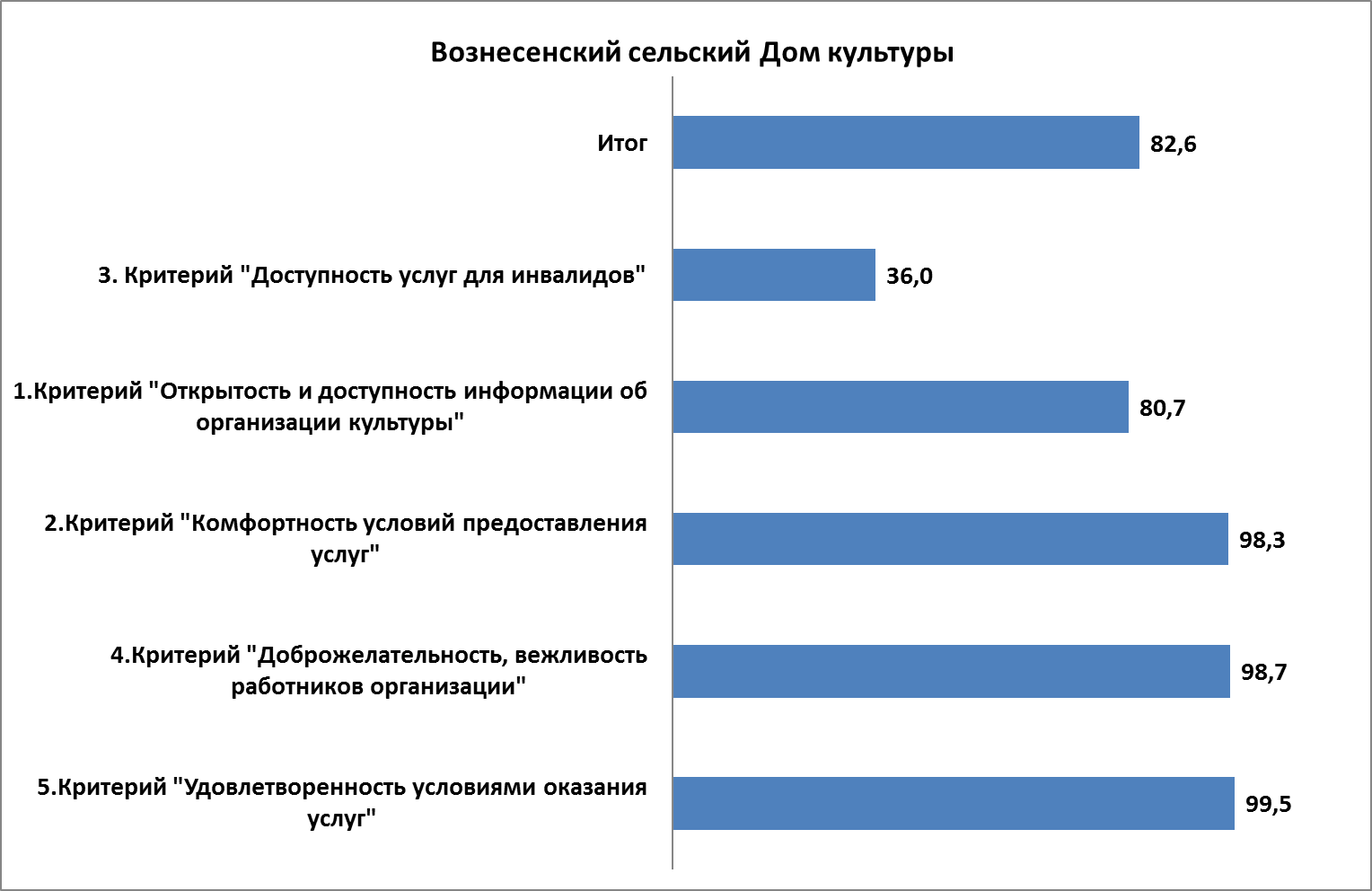 Текстовые переменные В ходе исследования, респондентам была предоставлена возможность в свободной форме высказать свои пожелания и мнения о деятельности учреждения и его филиалов («Какие условия комфортности нужно улучшить?», «Каких способов взаимодействия или информирования на сайте и стендах в помещениях организации Вам не хватает», «Ваши предложения по улучшению условий оказания услуг в данной организации»).Анализ ответов на этот вопрос (всего 16 ответов) позволил выявить несколько рекомендаций, которые можно было использовать для дальнейшего развития учреждения:Все ответы, оставленные респондентами при опросе (орфография и пунктуация авторская):Вопрос 7. 2 Критерий. Какие условия комфортности нужно улучшить? Можно выбрать  варианты из предыдущего вопроса.Вопрос 17. 5 Критерий. Ваши предложения по улучшению условий оказания услуг в данной организации.отопление.НедостаткиДля формулирования недостатков, выявленных в ходе независимой оценки качества условий оказания услуг организацией, проанализированы текстовые ответы респондентов. Недостатки, выявленные в ходе независимой оценки качества условий оказания услуг организацией:Недостаточная комфортность условий предоставления услуг. (температурный режим, устаревшая музыкальная аппаратура)Недостаточно комфортны организационные условия предоставления услуг. (навигация внутри организации).РекомендацииРекомендации сделаны на основе анализа негативных оценок учреждения и пожеланий клиентов, выявленных в ходе исследования уровня удовлетворенности получателями услуг. Поскольку в ходе исследования респонденты оценивали учреждение по конкретным параметрам, в рекомендации вошли именно те, которые являются у конкретного учреждения культуры наиболее слабыми. Приобретение новой музыкальной аппаратуры.Улучшение санитарно-гигиенических помещений.Изменение навигации внутри организации.Улучшение отопления.Заозерновский сельский Дом культурыТаблица № 25. Рейтинг показателей по критериям оценки.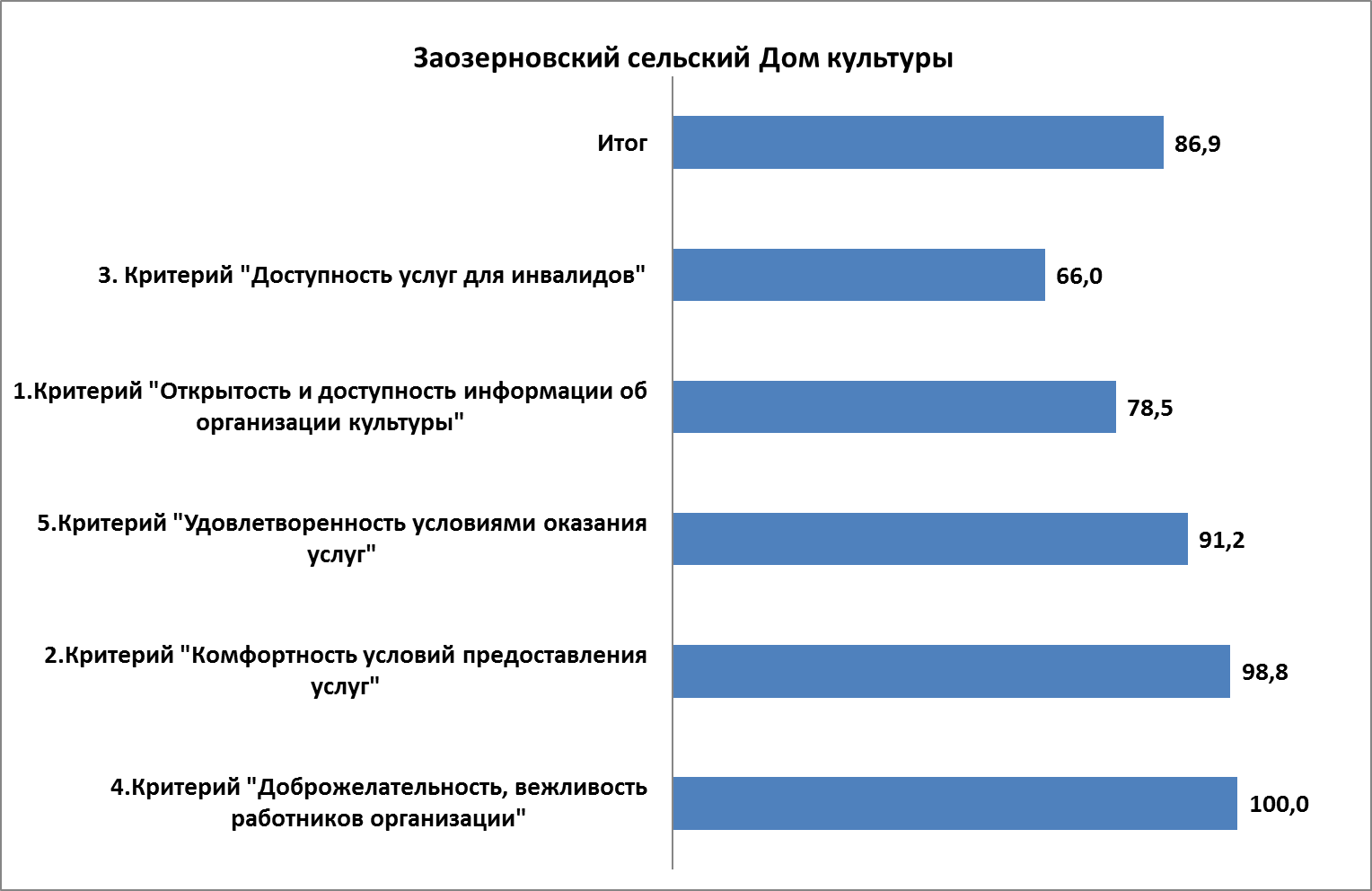 Текстовые переменные В ходе исследования, респондентам была предоставлена возможность в свободной форме высказать свои пожелания и мнения о деятельности учреждения и его филиалов («Какие условия комфортности нужно улучшить?», «Каких способов взаимодействия или информирования на сайте и стендах в помещениях организации Вам не хватает», «Ваши предложения по улучшению условий оказания услуг в данной организации»).Анализ ответов на этот вопрос (всего 7 ответов) позволил выявить несколько рекомендаций, которые можно было использовать для дальнейшего развития учреждения:Все ответы, оставленные респондентами при опросе (орфография и пунктуация авторская):Вопрос 5. 1 Критерий. Каких способов взаимодействия или информирования на сайте и стендах в помещениях организации Вам не хватает?Вопрос 7. 2 Критерий. Какие условия комфортности нужно улучшить? Можно выбрать  варианты из предыдущего вопроса.НедостаткиДля формулирования недостатков, выявленных в ходе независимой оценки качества условий оказания услуг организацией, проанализированы текстовые ответы респондентов. Недостатки, выявленные в ходе независимой оценки качества условий оказания услуг организацией:Наличие неудовлетворенности комфортностью условий в организации.Наличие неудовлетворенности полнотой информации на сайте.РекомендацииРекомендации сделаны на основе анализа негативных оценок учреждения и пожеланий клиентов, выявленных в ходе исследования уровня удовлетворенности получателями услуг. Поскольку в ходе исследования респонденты оценивали учреждение по конкретным параметрам, в рекомендации вошли именно те, которые являются у конкретного учреждения культуры наиболее слабыми. Улучшение анонсирования о мероприятиях на официальном сайте.Создание возможности бронировать услуги по телефону.Улучшение комфортной зоны отдыха, обновление мебели.Долженовский сельский Дом культурыТаблица № 26. Рейтинг показателей по критериям оценки.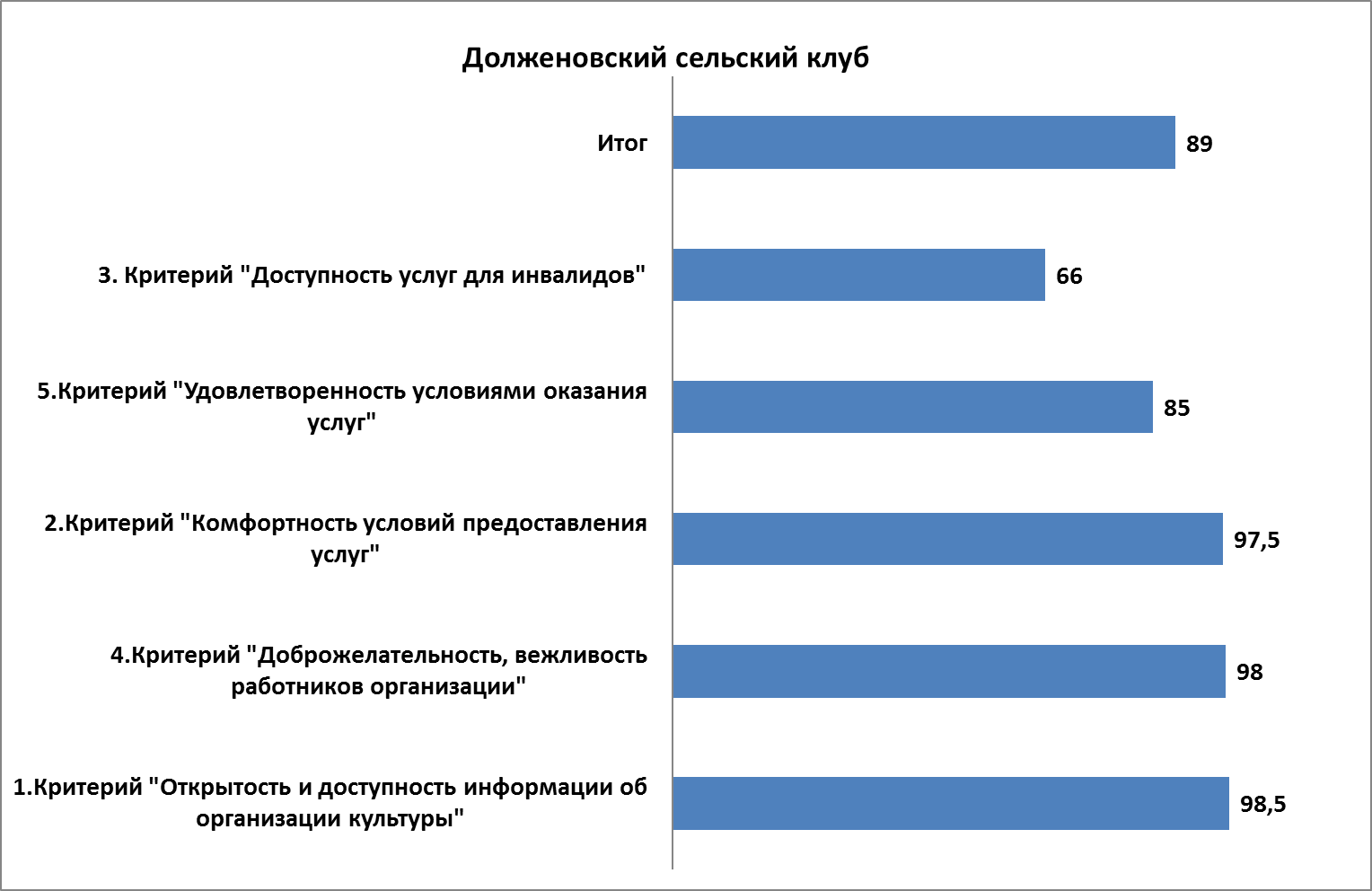 Текстовые переменные В ходе исследования, респондентам была предоставлена возможность в свободной форме высказать свои пожелания и мнения о деятельности учреждения и его филиалов («Какие условия комфортности нужно улучшить?», «Каких способов взаимодействия или информирования на сайте и стендах в помещениях организации Вам не хватает», «Ваши предложения по улучшению условий оказания услуг в данной организации»).Анализ ответов на этот вопрос (всего 4 ответа) позволил выявить несколько рекомендаций, которые можно было использовать для дальнейшего развития учреждения:Все ответы, оставленные респондентами при опросе (орфография и пунктуация авторская):Вопрос 5. 1 Критерий. Каких способов взаимодействия или информирования на сайте и стендах в помещениях организации Вам не хватает?нет интернетаВопрос 7. 2 Критерий. Какие условия комфортности нужно улучшить? Можно выбрать  варианты из предыдущего вопроса.Вопрос 17. 5  Критерий. Ваши предложения по улучшению условий оказания услуг в данной организации.новое здание под клубНедостаткиДля формулирования недостатков, выявленных в ходе независимой оценки качества условий оказания услуг организацией, проанализированы текстовые ответы респондентов. Недостатки, выявленные в ходе независимой оценки качества условий оказания услуг организацией:Недостаточная комфортность условий предоставления услуг. РекомендацииРекомендации сделаны на основе анализа негативных оценок учреждения и пожеланий клиентов, выявленных в ходе исследования уровня удовлетворенности получателями услуг. Поскольку в ходе исследования респонденты оценивали учреждение по конкретным параметрам, в рекомендации вошли именно те, которые являются у конкретного учреждения культуры наиболее слабыми. Улучшить отопление.Провести интернет.Приобретение новой удобной мебели. Стерлитамакский сельский Дом культурыТаблица № 27. Рейтинг показателей по критериям оценки.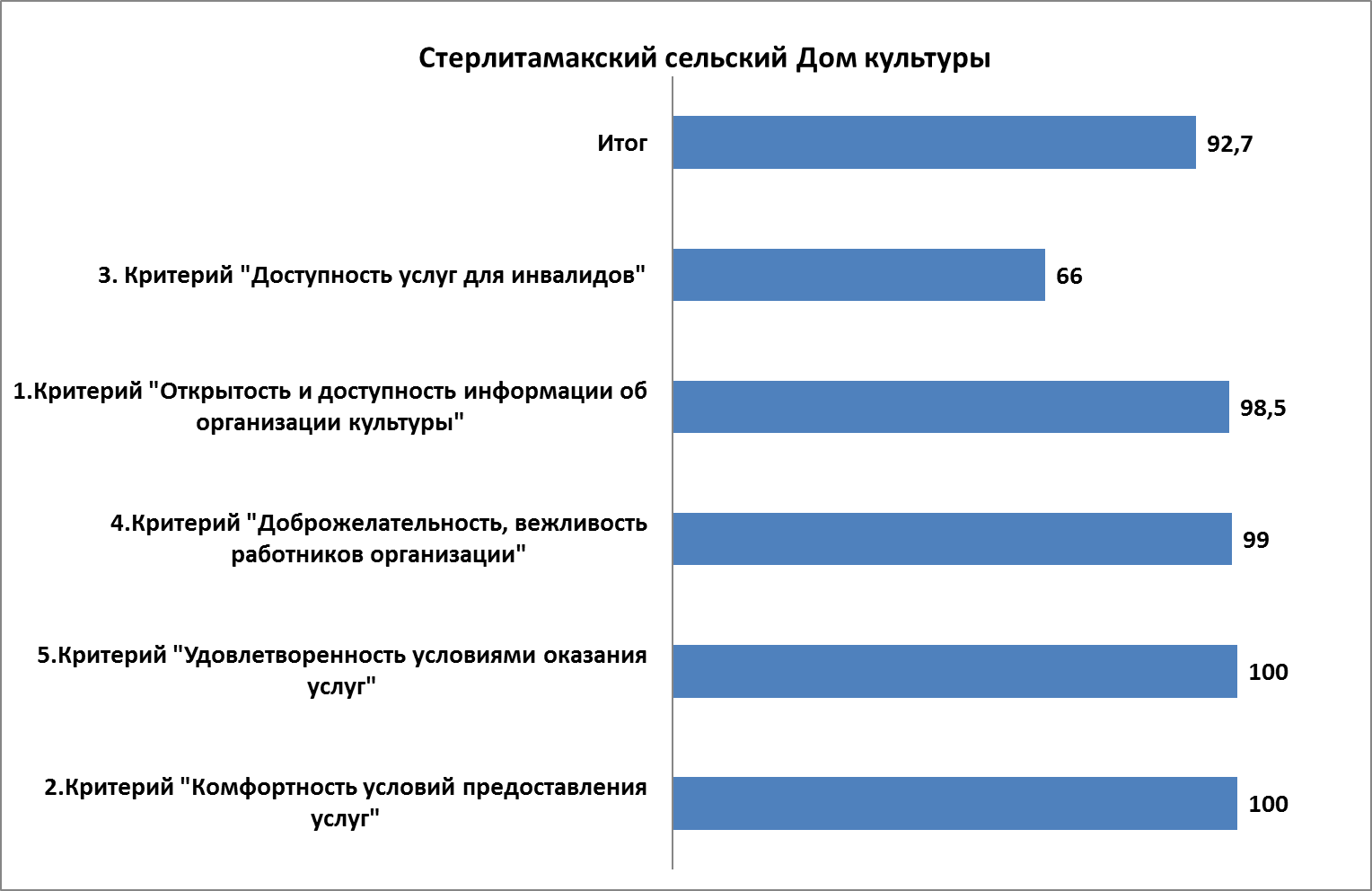 Текстовые переменные В ходе исследования, респондентам была предоставлена возможность в свободной форме высказать свои пожелания и мнения о деятельности учреждения и его филиалов («Какие условия комфортности нужно улучшить?», «Каких способов взаимодействия или информирования на сайте и стендах в помещениях организации Вам не хватает», «Ваши предложения по улучшению условий оказания услуг в данной организации»).Анализ ответов на этот вопрос (всего 11 ответов) позволил выявить несколько рекомендаций, которые можно было использовать для дальнейшего развития учреждения:Все ответы, оставленные респондентами при опросе (орфография и пунктуация авторская):Вопрос 5. 1 Критерий. Каких способов взаимодействия или информирования на сайте и стендах в помещениях организации Вам не хватает?всё хватаетВопрос 7. 2 Критерий. Какие условия комфортности нужно улучшить? Можно выбрать  варианты из предыдущего вопроса.Вопрос 17. 5 Критерий. Ваши предложения по улучшению условий оказания услуг в данной организации.НедостаткиДля формулирования недостатков, выявленных в ходе независимой оценки качества условий оказания услуг организацией, проанализированы текстовые ответы респондентов. Недостатки, выявленные в ходе независимой оценки качества условий оказания услуг организацией:Недостаточная комфортность условий предоставления услуг. (устаревшая мебель, отсутствие интернета).РекомендацииРекомендации сделаны на основе анализа негативных оценок учреждения и пожеланий клиентов, выявленных в ходе исследования уровня удовлетворенности получателями услуг. Поскольку в ходе исследования респонденты оценивали учреждение по конкретным параметрам, в рекомендации вошли именно те, которые являются у конкретного учреждения культуры наиболее слабыми. Улучшение зрительного зала и сцены.Проведение интернета.Приобретение новой удобной мебели. Никольский сельский Дом культурыТаблица № 28. Рейтинг показателей по критериям оценки.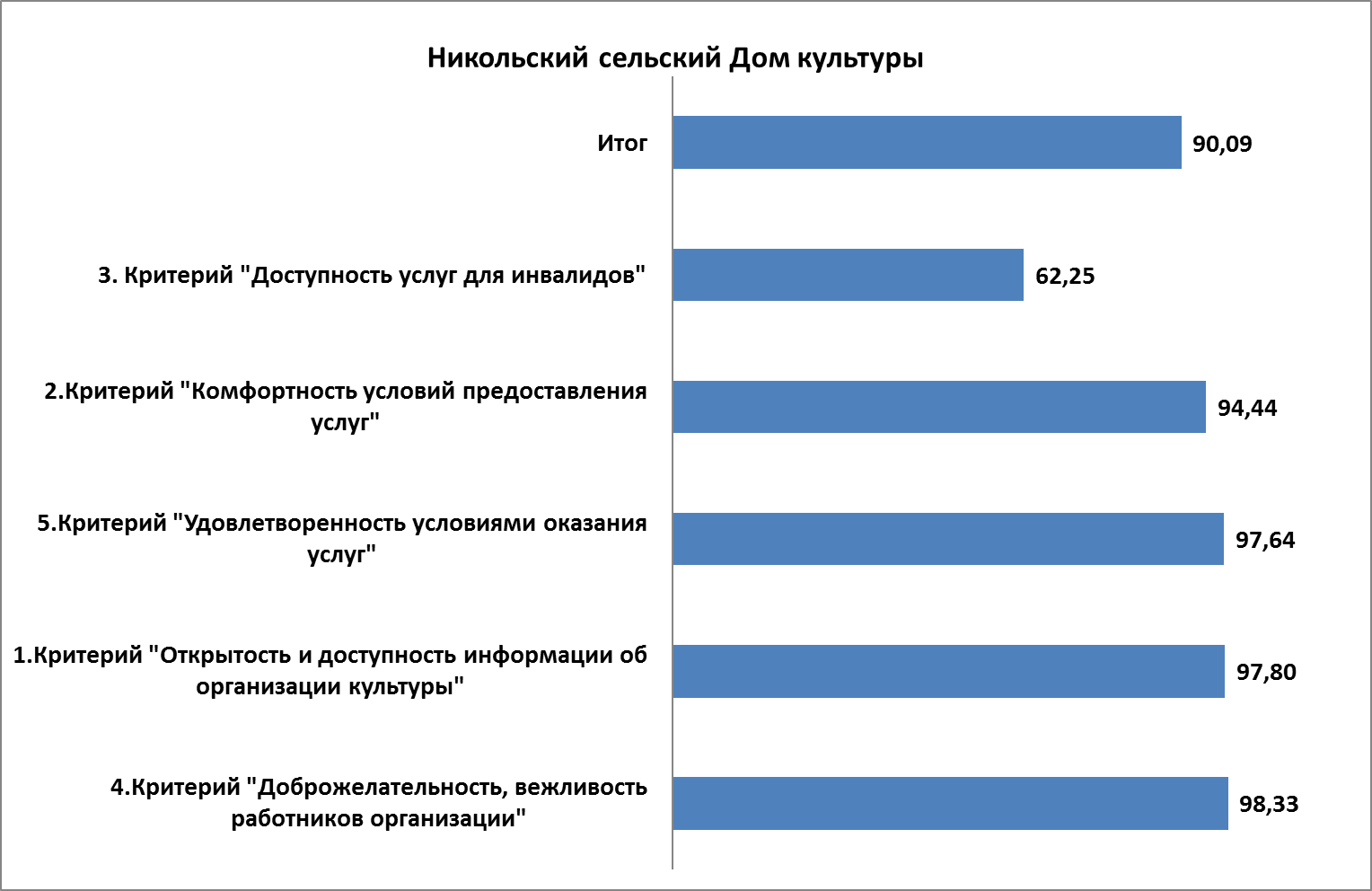 Текстовые переменные В ходе исследования, респондентам была предоставлена возможность в свободной форме высказать свои пожелания и мнения о деятельности учреждения и его филиалов («Какие условия комфортности нужно улучшить?», «Каких способов взаимодействия или информирования на сайте и стендах в помещениях организации Вам не хватает», «Ваши предложения по улучшению условий оказания услуг в данной организации»).Анализ ответов на этот вопрос (всего 35 ответа) позволил выявить несколько рекомендаций, которые можно было использовать для дальнейшего развития учреждения:Все ответы, оставленные респондентами при опросе (орфография и пунктуация авторская):Вопрос 5. 1 Критерий. Каких способов взаимодействия или информирования на сайте и стендах в помещениях организации Вам не хватает?Вопрос 7. 2 Критерий. Какие условия комфортности нужно улучшить? Можно выбрать  варианты из предыдущего вопроса.Вопрос 17. 5  Критерий. Ваши предложения по улучшению условий оказания услуг в данной организации.НедостаткиДля формулирования недостатков, выявленных в ходе независимой оценки качества условий оказания услуг организацией, проанализированы текстовые ответы респондентов. Недостатки, выявленные в ходе независимой оценки качества условий оказания услуг организацией:Недостаточная комфортность условий предоставления услуг. (отсутствие комфортной зоны отдыха и зрительного зала).РекомендацииРекомендации сделаны на основе анализа негативных оценок учреждения и пожеланий клиентов, выявленных в ходе исследования уровня удовлетворенности получателями услуг. Поскольку в ходе исследования респонденты оценивали учреждение по конкретным параметрам, в рекомендации вошли именно те, которые являются у конкретного учреждения культуры наиболее слабыми. Создание зрительного зала и комфортной зоны отдыха.Улучшение санитарно-гигиенических помещений.Сделать ремонт.Провести интернет.Алексеевсий сельский клубТаблица № 28. Рейтинг показателей по критериям оценки.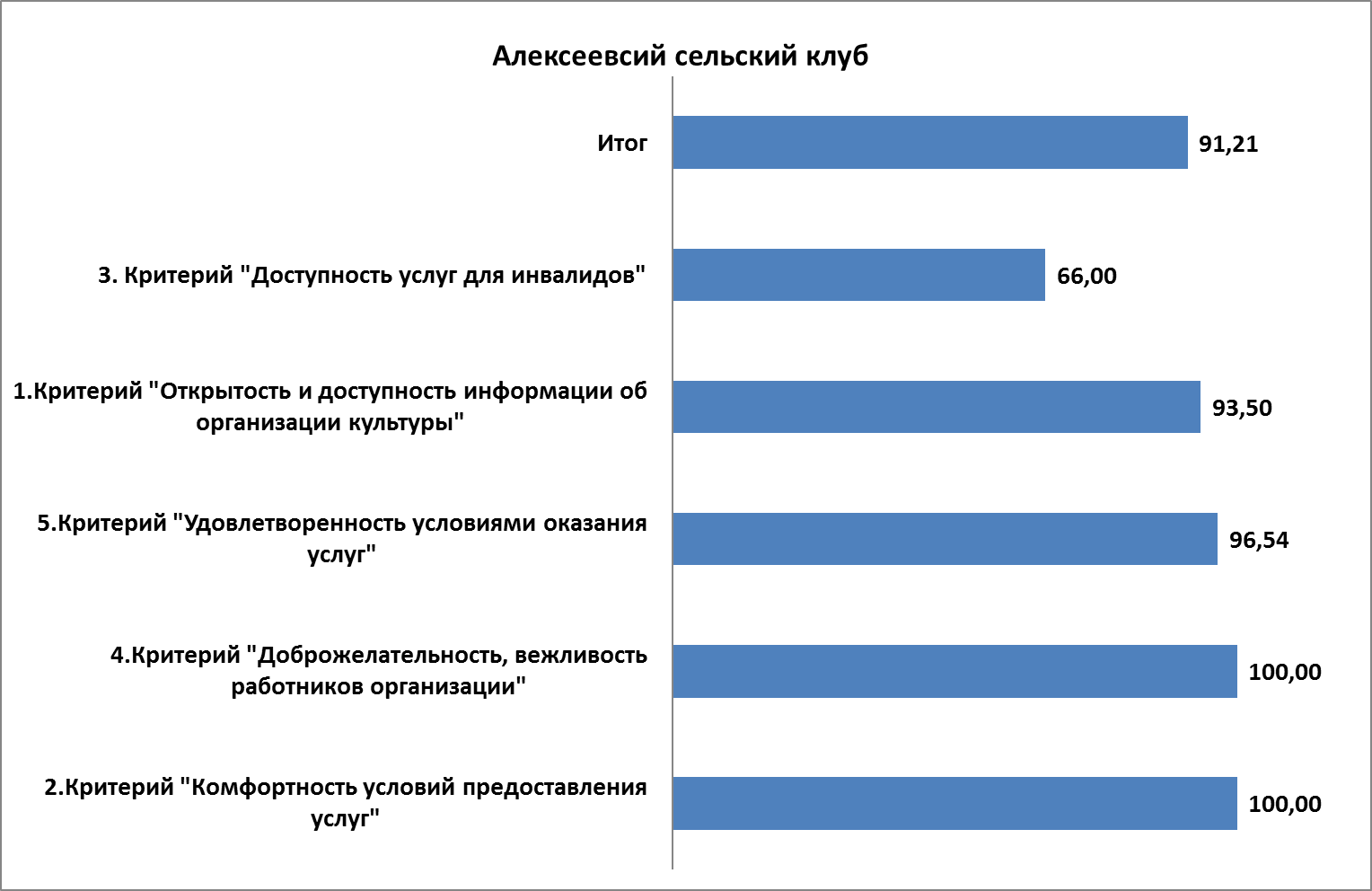 Текстовые переменные В ходе исследования, респондентам была предоставлена возможность в свободной форме высказать свои пожелания и мнения о деятельности учреждения и его филиалов («Какие условия комфортности нужно улучшить?», «Каких способов взаимодействия или информирования на сайте и стендах в помещениях организации Вам не хватает», «Ваши предложения по улучшению условий оказания услуг в данной организации»).Анализ ответов на этот вопрос (всего 8 ответов) позволил выявить несколько рекомендаций, которые можно было использовать для дальнейшего развития учреждения:Все ответы, оставленные респондентами при опросе (орфография и пунктуация авторская):Вопрос 5. 1 Критерий. Каких способов взаимодействия или информирования на сайте и стендах в помещениях организации Вам не хватает?Вопрос 17. 5  Критерий. Ваши предложения по улучшению условий оказания услуг в данной организации.оснастить компьютером с выходом в интернетНедостаткиДля формулирования недостатков, выявленных в ходе независимой оценки качества условий оказания услуг организацией, проанализированы текстовые ответы респондентов. Недостатки, выявленные в ходе независимой оценки качества условий оказания услуг организацией:Недостаточная комфортность условий предоставления услуг. (некомфортная мебель, устаревшая музыкальная аппаратура)РекомендацииРекомендации сделаны на основе анализа негативных оценок учреждения и пожеланий клиентов, выявленных в ходе исследования уровня удовлетворенности получателями услуг. Поскольку в ходе исследования респонденты оценивали учреждение по конкретным параметрам, в рекомендации вошли именно те, которые являются у конкретного учреждения культуры наиболее слабыми. Приобретение новой удобной мебели. Постелить линолеум.Замена музыкального оборудования.Матвеевский сельский клубТаблица № 29. Рейтинг показателей по критериям оценки.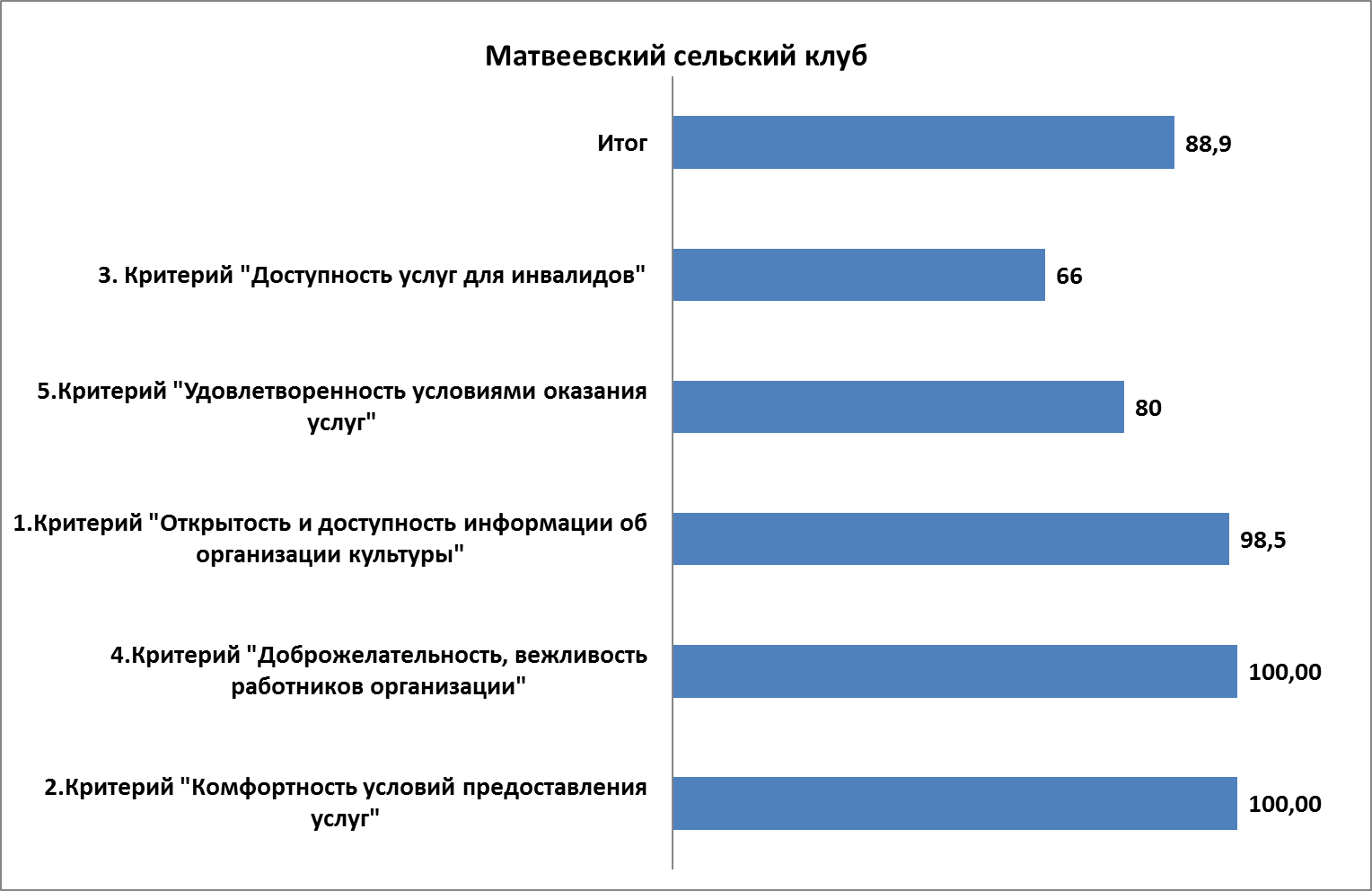 Текстовые переменные В ходе исследования, респондентам была предоставлена возможность в свободной форме высказать свои пожелания и мнения о деятельности учреждения и его филиалов («Какие условия комфортности нужно улучшить?», «Каких способов взаимодействия или информирования на сайте и стендах в помещениях организации Вам не хватает», «Ваши предложения по улучшению условий оказания услуг в данной организации»).Анализ ответов на этот вопрос (всего 3 ответа) позволил выявить несколько рекомендаций, которые можно было использовать для дальнейшего развития учреждения:Все ответы, оставленные респондентами при опросе (орфография и пунктуация авторская):Вопрос 5. 1 Критерий. Каких способов взаимодействия или информирования на сайте и стендах в помещениях организации Вам не хватает?НедостаткиДля формулирования недостатков, выявленных в ходе независимой оценки качества условий оказания услуг организацией, проанализированы текстовые ответы респондентов. Недостатки, выявленные в ходе независимой оценки качества условий оказания услуг организацией:Недостаточная комфортность условий предоставления услуг. (нарушен температурный режим, устаревшая мебель).РекомендацииРекомендации сделаны на основе анализа негативных оценок учреждения и пожеланий клиентов, выявленных в ходе исследования уровня удовлетворенности получателями услуг. Поскольку в ходе исследования респонденты оценивали учреждение по конкретным параметрам, в рекомендации вошли именно те, которые являются у конкретного учреждения культуры наиболее слабыми. Приобретение новой удобной мебели в зону отдыха.Улучшение отопления.Ноуспенский сельский Дом культурыТаблица № 29. Рейтинг показателей по критериям оценки.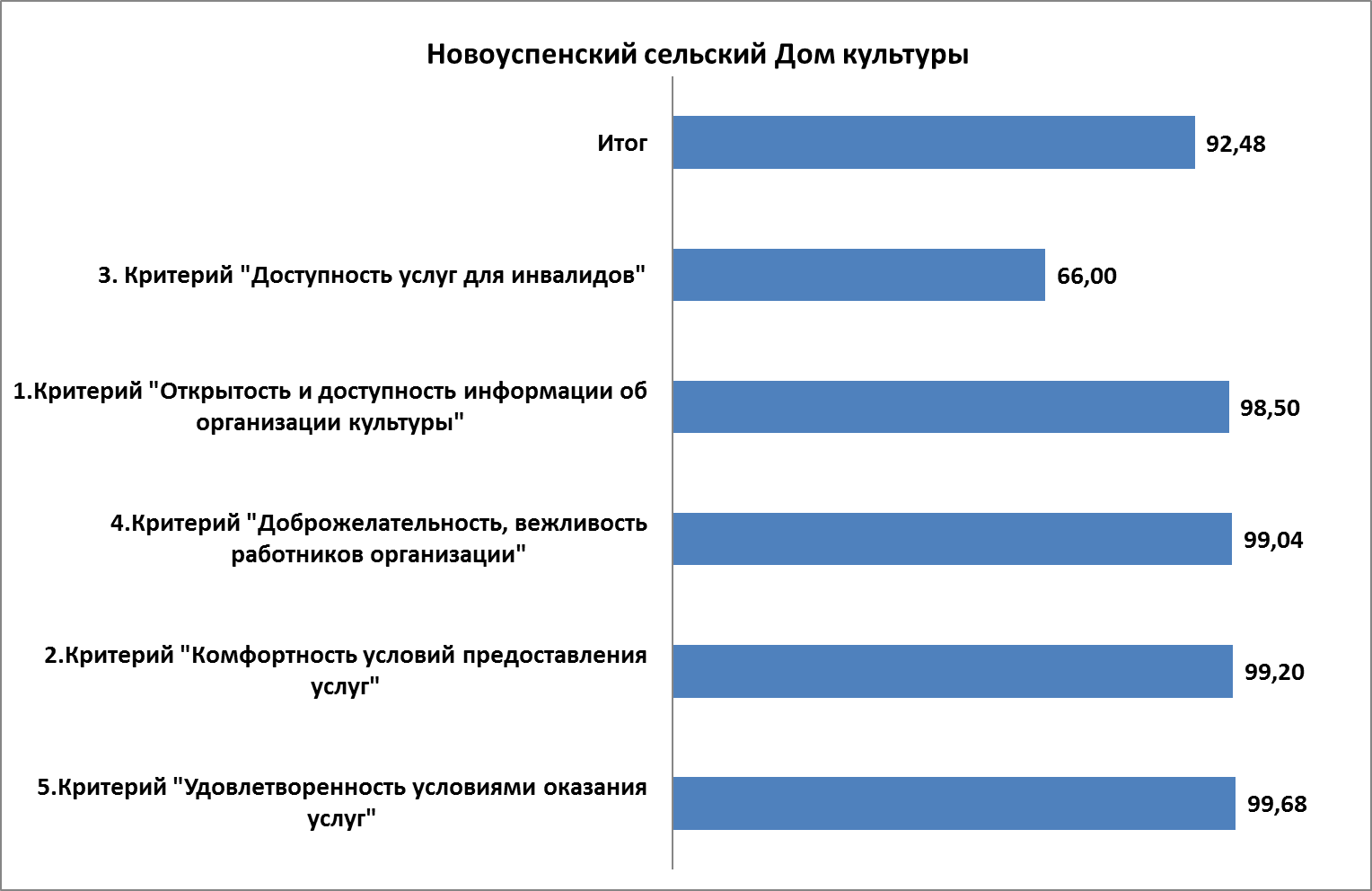 Текстовые переменные В ходе исследования, респондентам была предоставлена возможность в свободной форме высказать свои пожелания и мнения о деятельности учреждения и его филиалов («Какие условия комфортности нужно улучшить?», «Каких способов взаимодействия или информирования на сайте и стендах в помещениях организации Вам не хватает», «Ваши предложения по улучшению условий оказания услуг в данной организации»).Анализ ответов на этот вопрос (всего 38 ответов) позволил выявить несколько рекомендаций, которые можно было использовать для дальнейшего развития учреждения:Все ответы, оставленные респондентами при опросе (орфография и пунктуация авторская):Вопрос 5. 1 Критерий. Каких способов взаимодействия или информирования на сайте и стендах в помещениях организации Вам не хватает?Вопрос 7. 2 Критерий. Какие условия комфортности нужно улучшить? Можно выбрать  варианты из предыдущего вопроса.Вопрос 17. 5  Критерий. Ваши предложения по улучшению условий оказания услуг в данной организации.НедостаткиДля формулирования недостатков, выявленных в ходе независимой оценки качества условий оказания услуг организацией, проанализированы текстовые ответы респондентов. Недостатки, выявленные в ходе независимой оценки качества условий оказания услуг организацией:Недостаточная комфортность условий предоставления услуг. (устаревшая техника, неудобная мебель).РекомендацииРекомендации сделаны на основе анализа негативных оценок учреждения и пожеланий клиентов, выявленных в ходе исследования уровня удовлетворенности получателями услуг. Поскольку в ходе исследования респонденты оценивали учреждение по конкретным параметрам, в рекомендации вошли именно те, которые являются у конкретного учреждения культуры наиболее слабыми. Приобретение компьютеров для работы с детьми и молодежью.Улучшение материально-технической базы.Обновить мебель, поменять линолеум. Улучшение комфортной зоны отдыха.Создание санитарно-гигиенических помещений в учреждении.Зимниковский сельский клубТаблица № 30. Рейтинг показателей по критериям оценки.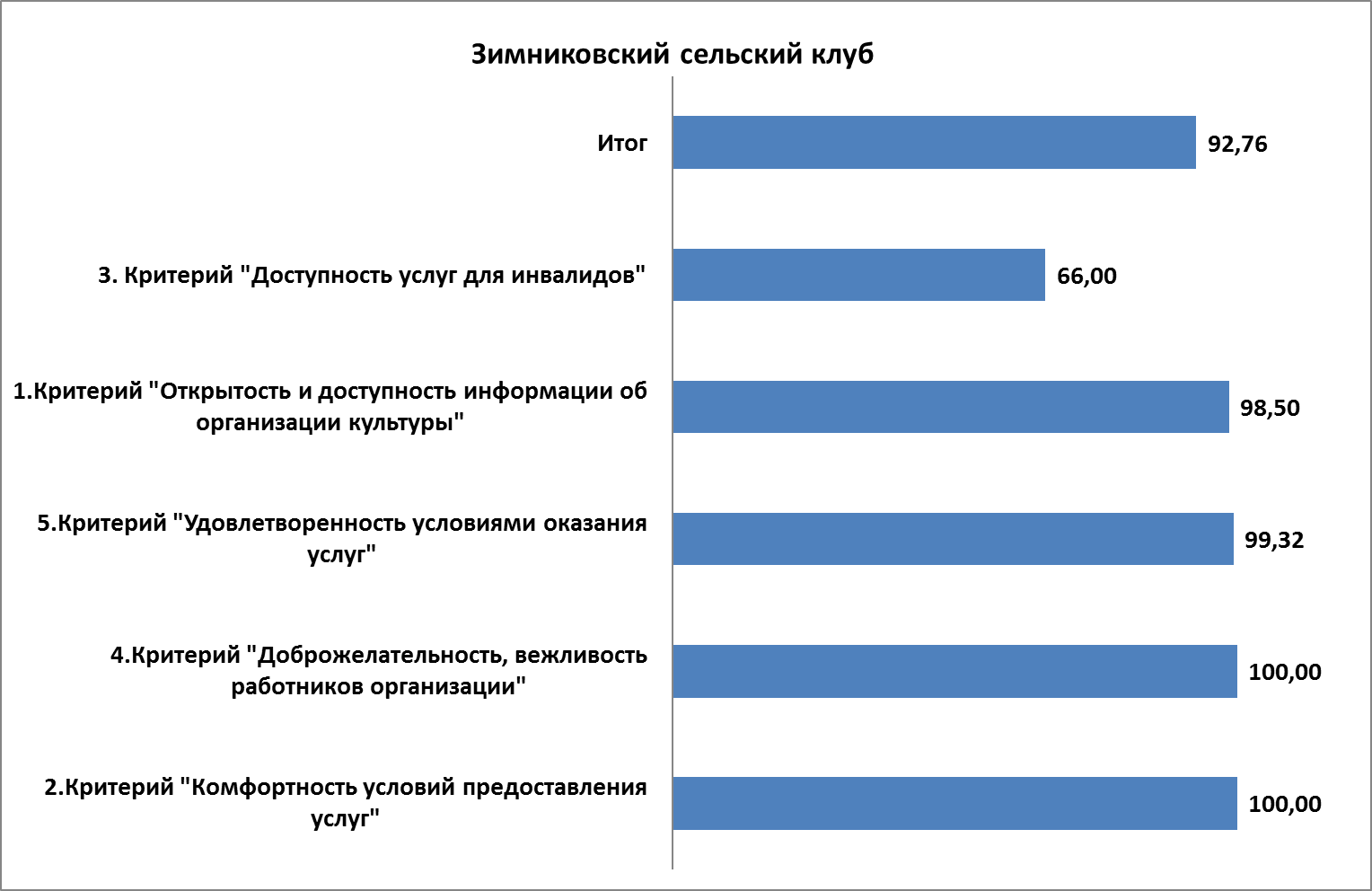 Текстовые переменные В ходе исследования, респондентам была предоставлена возможность в свободной форме высказать свои пожелания и мнения о деятельности учреждения и его филиалов («Какие условия комфортности нужно улучшить?», «Каких способов взаимодействия или информирования на сайте и стендах в помещениях организации Вам не хватает», «Ваши предложения по улучшению условий оказания услуг в данной организации»).Однако, ни одного пожелания или мнения представлено не было.НедостаткиДля формулирования недостатков, выявленных в ходе независимой оценки качества условий оказания услуг организацией, проанализированы параметры, получившие наибольшее количество отрицательных оценок. Недостатки, выявленные в ходе независимой оценки качества условий оказания услуг организацией:Недостаточно доступны услуги для инвалидов.РекомендацииРекомендации сделаны на основе анализа негативных оценок учреждения и пожеланий клиентов, выявленных в ходе исследования уровня удовлетворенности получателями услуг. Поскольку в ходе исследования респонденты оценивали учреждение по конкретным параметрам, в рекомендации вошли именно те, которые являются у конкретного учреждения культуры наиболее слабыми. Сделать более доступным получение услуг для инвалидов в учреждении.Петропавловский сельский Дом культурыТаблица № 31. Рейтинг показателей по критериям оценки.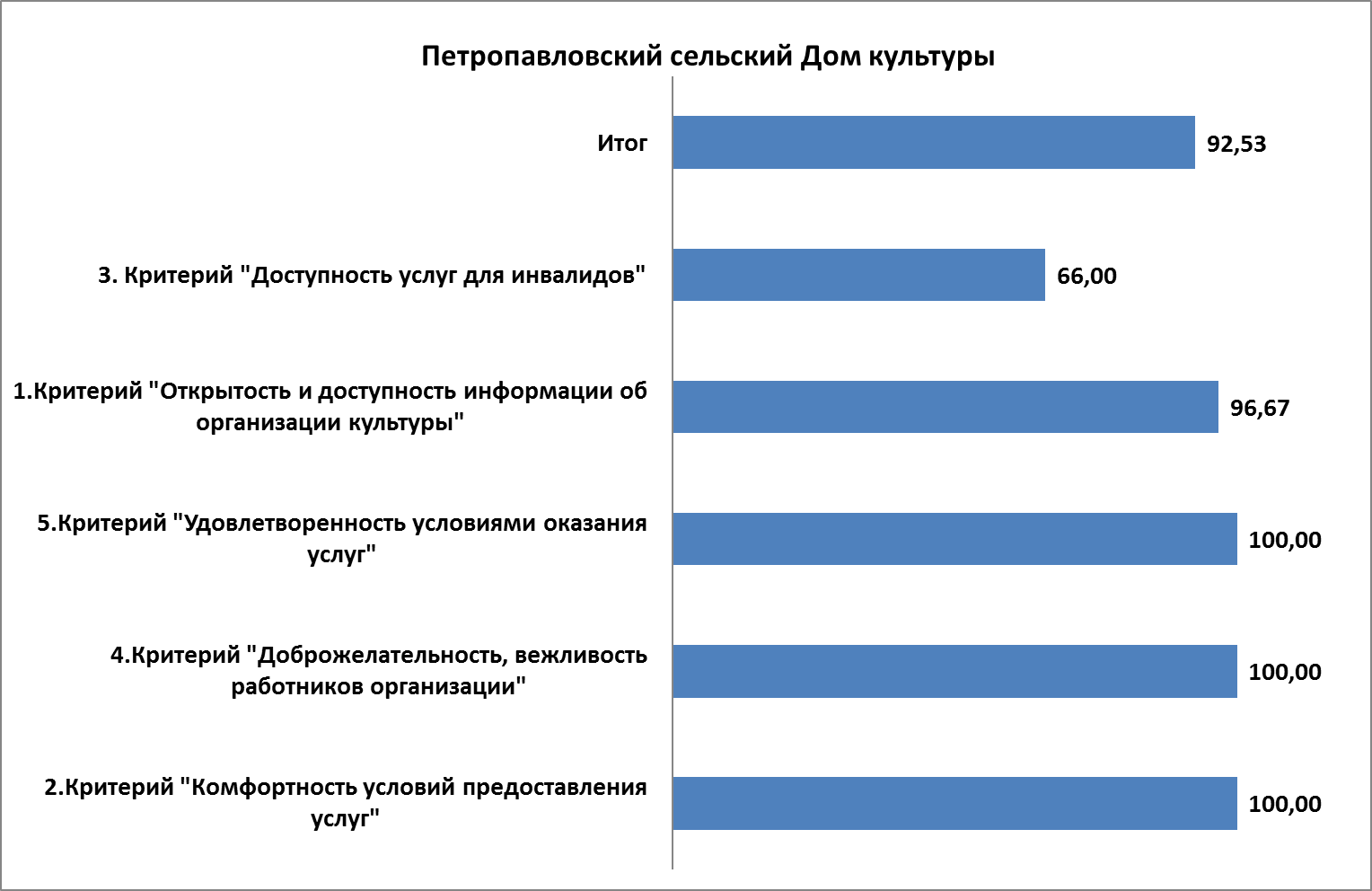 Текстовые переменные В ходе исследования, респондентам была предоставлена возможность в свободной форме высказать свои пожелания и мнения о деятельности учреждения и его филиалов («Какие условия комфортности нужно улучшить?», «Каких способов взаимодействия или информирования на сайте и стендах в помещениях организации Вам не хватает», «Ваши предложения по улучшению условий оказания услуг в данной организации»).Анализ ответов на этот вопрос (всего 33 ответа) позволил выявить несколько рекомендаций, которые можно было использовать для дальнейшего развития учреждения:Все ответы, оставленные респондентами при опросе (орфография и пунктуация авторская):Вопрос 5. 1 Критерий. Каких способов взаимодействия или информирования на сайте и стендах в помещениях организации Вам не хватает?ссылки на сайтВопрос 7. 2 Критерий. Какие условия комфортности нужно улучшить? Можно выбрать  варианты из предыдущего вопроса.Вопрос 17. 5  Критерий. Ваши предложения по улучшению условий оказания услуг в данной организации.НедостаткиДля формулирования недостатков, выявленных в ходе независимой оценки качества условий оказания услуг организацией, проанализированы текстовые ответы респондентов. Недостатки, выявленные в ходе независимой оценки качества условий оказания услуг организацией:Недостаточная комфортность условий предоставления услуг. (отсутствие интернета, устаревшая музыкальная аппаратура и мебель, недостаточно комфортное освещение).РекомендацииРекомендации сделаны на основе анализа негативных оценок учреждения и пожеланий клиентов, выявленных в ходе исследования уровня удовлетворенности получателями услуг. Поскольку в ходе исследования респонденты оценивали учреждение по конкретным параметрам, в рекомендации вошли именно те, которые являются у конкретного учреждения культуры наиболее слабыми. Приобретение нового музыкального оборудования.Провести интернет.Сделать ремонт в зрительном зале.Улучшить освещение в организации.Гагаринский сельский клубТаблица № 32. Рейтинг показателей по критериям оценки.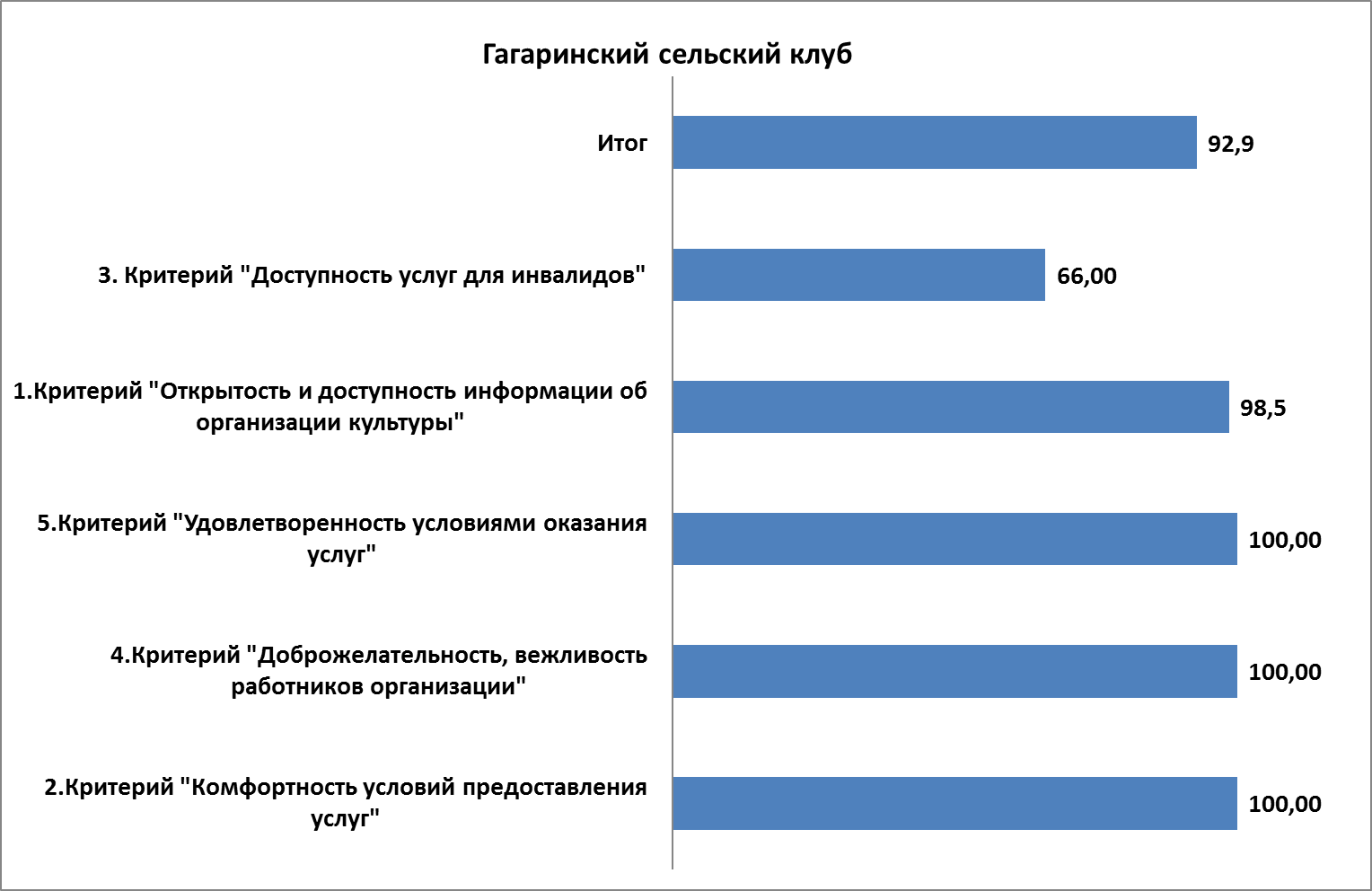 Текстовые переменные В ходе исследования, респондентам была предоставлена возможность в свободной форме высказать свои пожелания и мнения о деятельности учреждения и его филиалов («Какие условия комфортности нужно улучшить?», «Каких способов взаимодействия или информирования на сайте и стендах в помещениях организации Вам не хватает», «Ваши предложения по улучшению условий оказания услуг в данной организации»).Анализ ответов на этот вопрос (всего2 ответа) позволил выявить несколько рекомендаций, которые можно было использовать для дальнейшего развития учреждения:Все ответы, оставленные респондентами при опросе (орфография и пунктуация авторская):Вопрос 5. 1 Критерий. Каких способов взаимодействия или информирования на сайте и стендах в помещениях организации Вам не хватает?заменить кресла в зрительном залеВопрос 17. 5 Критерий. Ваши предложения по улучшению условий оказания услуг в данной организации.необходима качественная музыкальная аппаратураНедостаткиДля формулирования недостатков, выявленных в ходе независимой оценки качества условий оказания услуг организацией, проанализированы текстовые ответы респондентов. Недостатки, выявленные в ходе независимой оценки качества условий оказания услуг организацией:Недостаточная комфортность условий предоставления услуг. (некачественная музыкальная аппаратура, устаревшие кресла в зрительном зале).РекомендацииРекомендации сделаны на основе анализа негативных оценок учреждения и пожеланий клиентов, выявленных в ходе исследования уровня удовлетворенности получателями услуг. Поскольку в ходе исследования респонденты оценивали учреждение по конкретным параметрам, в рекомендации вошли именно те, которые являются у конкретного учреждения культуры наиболее слабыми. Приобретение новых кресел в зрительном зале.Замена музыкального оборудования. Высокогородецкий сельский клубТаблица № 33. Рейтинг показателей по критериям оценки.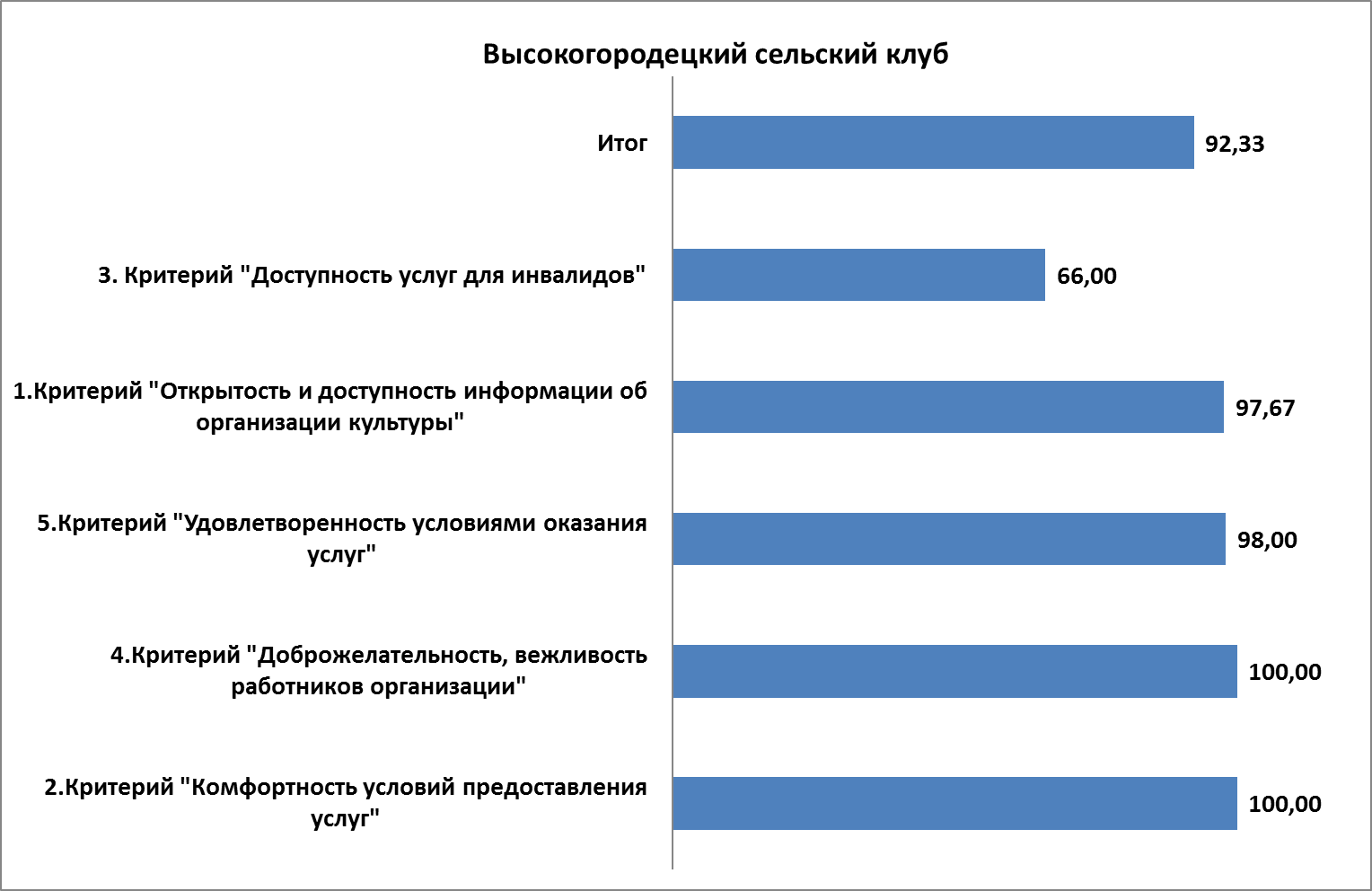 Текстовые переменные В ходе исследования, респондентам была предоставлена возможность в свободной форме высказать свои пожелания и мнения о деятельности учреждения и его филиалов («Какие условия комфортности нужно улучшить?», «Каких способов взаимодействия или информирования на сайте и стендах в помещениях организации Вам не хватает», «Ваши предложения по улучшению условий оказания услуг в данной организации»).Анализ ответов на этот вопрос (всего 4 ответа) позволил выявить несколько рекомендаций, которые можно было использовать для дальнейшего развития учреждения:Все ответы, оставленные респондентами при опросе (орфография и пунктуация авторская):Вопрос 5. 1 Критерий. Каких способов взаимодействия или информирования на сайте и стендах в помещениях организации Вам не хватает?Вопрос 17. 5  Критерий. Ваши предложения по улучшению условий оказания услуг в данной организации.НедостаткиДля формулирования недостатков, выявленных в ходе независимой оценки качества условий оказания услуг организацией, проанализированы текстовые ответы респондентов. Недостатки, выявленные в ходе независимой оценки качества условий оказания услуг организацией:Недостаточная комфортность условий предоставления услуг. (отсутствие компьютера, неудобная мебель).РекомендацииРекомендации сделаны на основе анализа негативных оценок учреждения и пожеланий клиентов, выявленных в ходе исследования уровня удовлетворенности получателями услуг. Поскольку в ходе исследования респонденты оценивали учреждение по конкретным параметрам, в рекомендации вошли именно те, которые являются у конкретного учреждения культуры наиболее слабыми. Улучшение комфортной зоны отдыха.Приобретение новой мебели в зрительном зале.Улучшение музыкальной аппаратуры. Открыть компьютерный зал.Борковский сельский клубТаблица № 34. Рейтинг показателей по критериям оценки.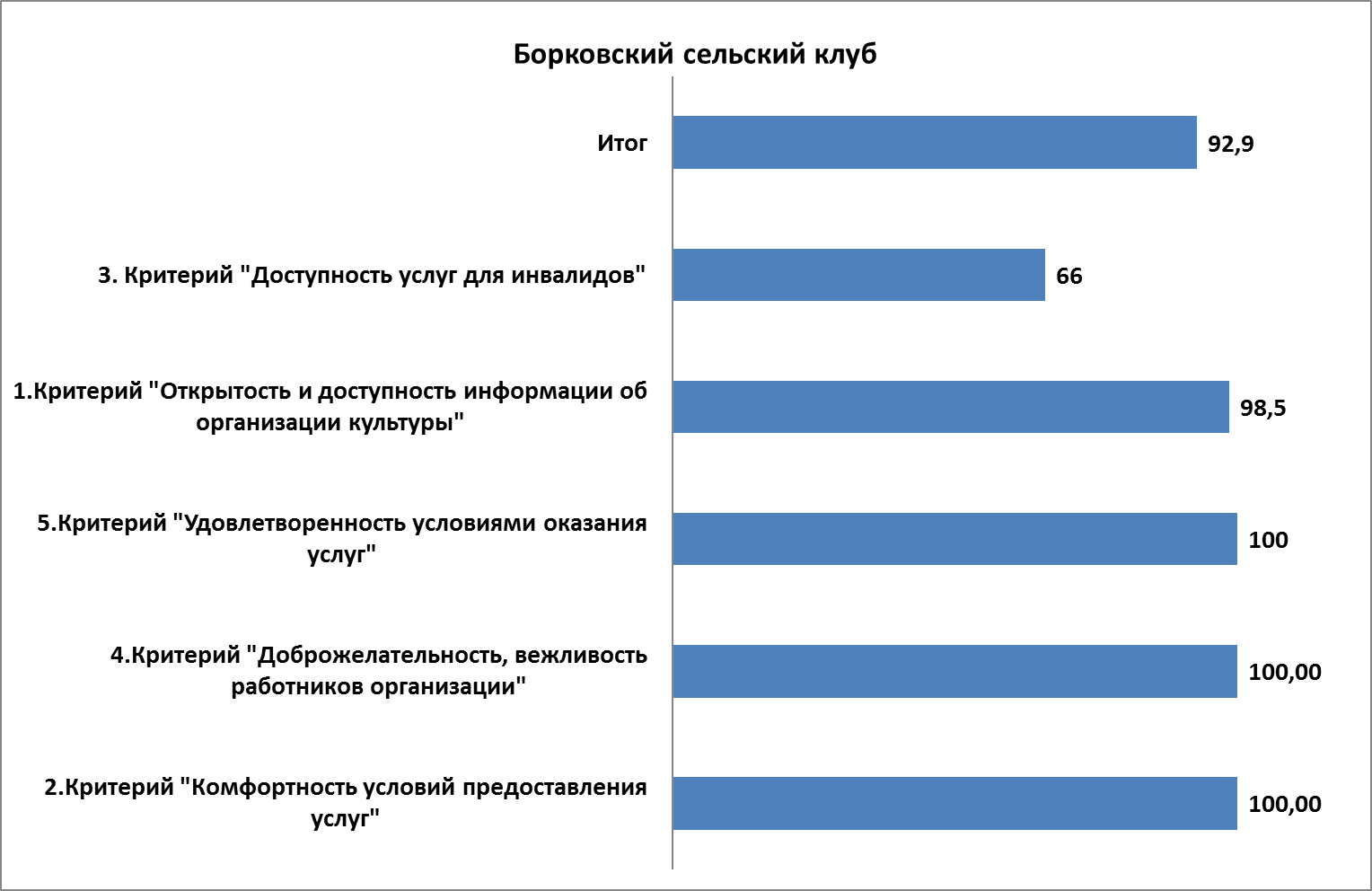 Текстовые переменные В ходе исследования, респондентам была предоставлена возможность в свободной форме высказать свои пожелания и мнения о деятельности учреждения и его филиалов («Какие условия комфортности нужно улучшить?», «Каких способов взаимодействия или информирования на сайте и стендах в помещениях организации Вам не хватает», «Ваши предложения по улучшению условий оказания услуг в данной организации»).Анализ ответов на этот вопрос (всего 3 ответа) позволил выявить несколько рекомендаций, которые можно было использовать для дальнейшего развития учреждения:Все ответы, оставленные респондентами при опросе (орфография и пунктуация авторская):Вопрос 5. 1 Критерий. Каких способов взаимодействия или информирования на сайте и стендах в помещениях организации Вам не хватает?улучшить зону отдыхаВопрос 17. 5  Критерий. Ваши предложения по улучшению условий оказания услуг в данной организации.НедостаткиДля формулирования недостатков, выявленных в ходе независимой оценки качества условий оказания услуг организацией, проанализированы текстовые ответы респондентов. Недостатки, выявленные в ходе независимой оценки качества условий оказания услуг организацией:Недостаточная комфортность условий предоставления услуг. РекомендацииРекомендации сделаны на основе анализа негативных оценок учреждения и пожеланий клиентов, выявленных в ходе исследования уровня удовлетворенности получателями услуг. Поскольку в ходе исследования респонденты оценивали учреждение по конкретным параметрам, в рекомендации вошли именно те, которые являются у конкретного учреждения культуры наиболее слабыми. Создание комфортной зоны отдыха.Улучшение музыкальной аппаратуры.Канарайский сельский клубТаблица № 35. Рейтинг показателей по критериям оценки.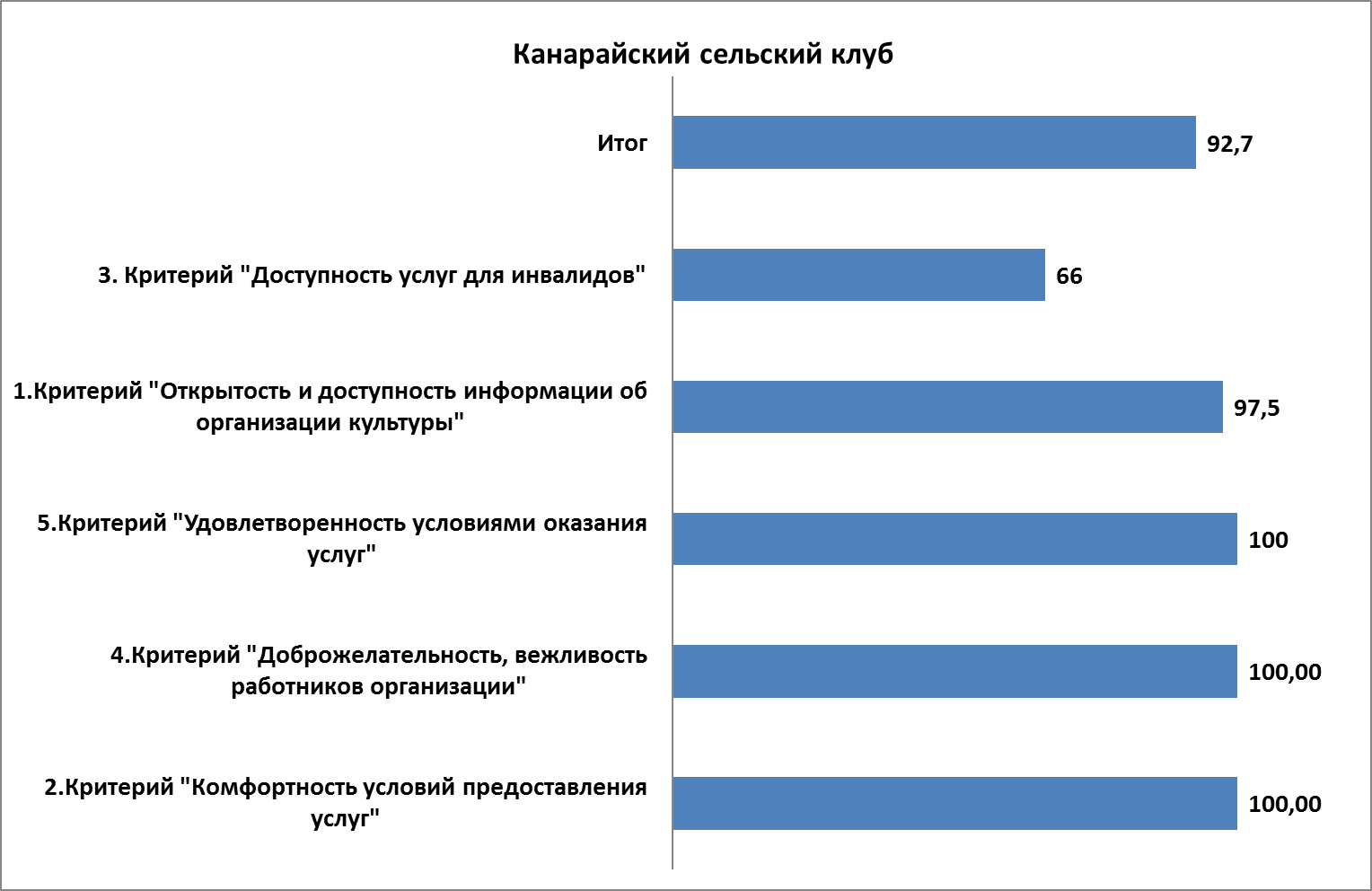 Текстовые переменные В ходе исследования, респондентам была предоставлена возможность в свободной форме высказать свои пожелания и мнения о деятельности учреждения и его филиалов («Какие условия комфортности нужно улучшить?», «Каких способов взаимодействия или информирования на сайте и стендах в помещениях организации Вам не хватает», «Ваши предложения по улучшению условий оказания услуг в данной организации»).Однако ни одного пожелания или мнения представлено не было.НедостаткиДля формулирования недостатков, выявленных в ходе независимой оценки качества условий оказания услуг организацией, проанализированы параметры, получившие наибольшее количество отрицательных оценок.Недостатки, выявленные в ходе независимой оценки качества условий оказания услуг организацией:Недостаточно доступно предоставление услуг для инвалидов в организации.РекомендацииРекомендации сделаны на основе анализа негативных оценок учреждения и пожеланий клиентов, выявленных в ходе исследования уровня удовлетворенности получателями услуг. Поскольку в ходе исследования респонденты оценивали учреждение по конкретным параметрам, в рекомендации вошли именно те, которые являются у конкретного учреждения культуры наиболее слабыми. Сделать более доступным предоставление услуг для инвалидов.Покровский сельский Дом культурыТаблица № 36. Рейтинг показателей по критериям оценки.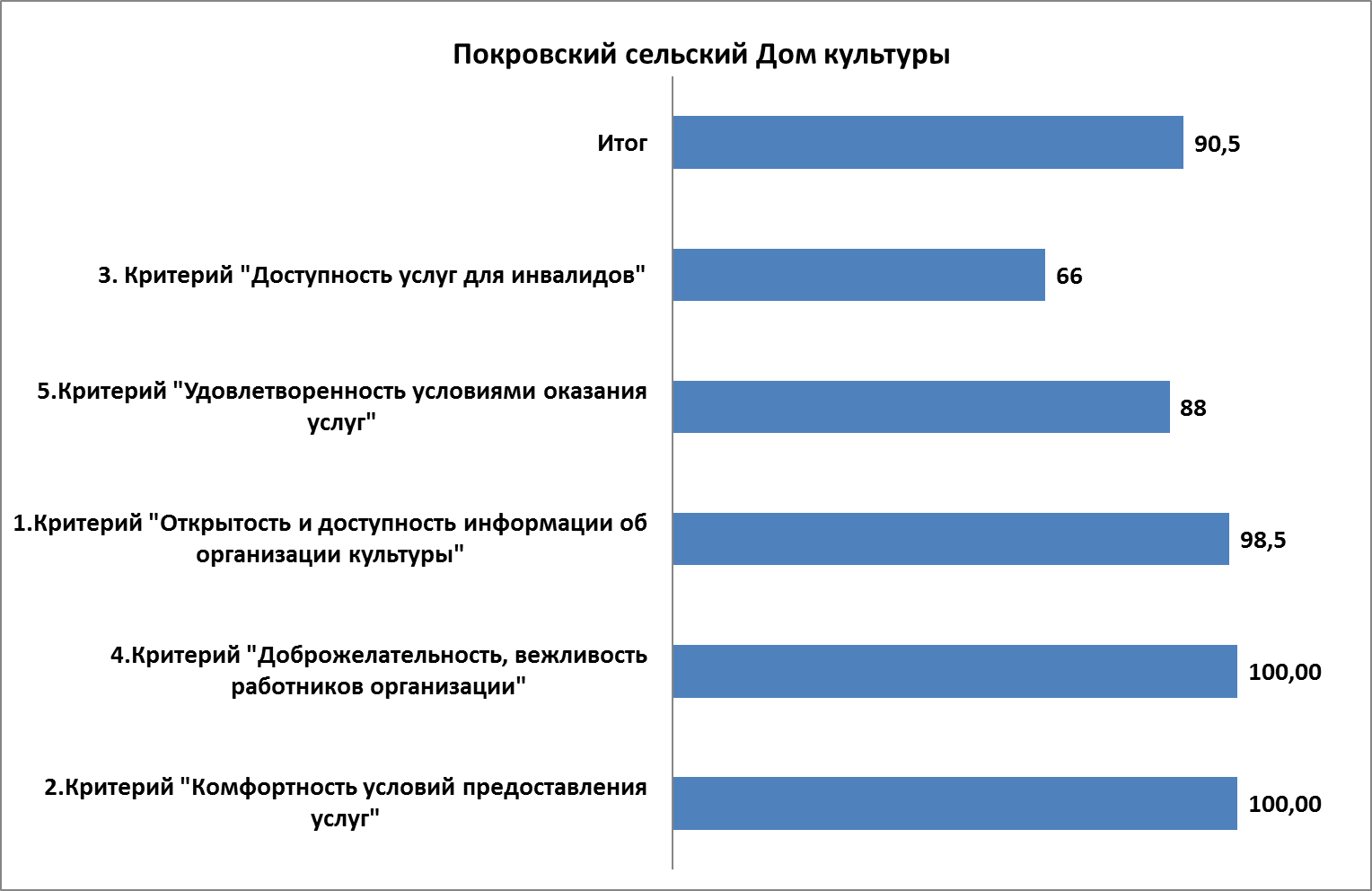 Текстовые переменные В ходе исследования, респондентам была предоставлена возможность в свободной форме высказать свои пожелания и мнения о деятельности учреждения и его филиалов («Какие условия комфортности нужно улучшить?», «Каких способов взаимодействия или информирования на сайте и стендах в помещениях организации Вам не хватает», «Ваши предложения по улучшению условий оказания услуг в данной организации»).Анализ ответов на этот вопрос (всего 4 ответа) позволил выявить несколько рекомендаций, которые можно было использовать для дальнейшего развития учреждения:Все ответы, оставленные респондентами при опросе (орфография и пунктуация авторская):Вопрос 7. 2 Критерий. Какие условия комфортности нужно улучшить? Можно выбрать  варианты из предыдущего вопроса.купить новые кресла в зрительный залВопрос 17. 5  Критерий. Ваши предложения по улучшению условий оказания услуг в данной организации.НедостаткиДля формулирования недостатков, выявленных в ходе независимой оценки качества условий оказания услуг организацией, проанализированы текстовые ответы респондентов. Недостатки, выявленные в ходе независимой оценки качества условий оказания услуг организацией:Недостаточная комфортность условий предоставления услуг. РекомендацииРекомендации сделаны на основе анализа негативных оценок учреждения и пожеланий клиентов, выявленных в ходе исследования уровня удовлетворенности получателями услуг. Поскольку в ходе исследования респонденты оценивали учреждение по конкретным параметрам, в рекомендации вошли именно те, которые являются у конкретного учреждения культуры наиболее слабыми. Создание дистанционных форм взаимодействия.Приобретение новой удобной мебели. Малкасинский сельский клубТаблица № 37. Рейтинг показателей по критериям оценки.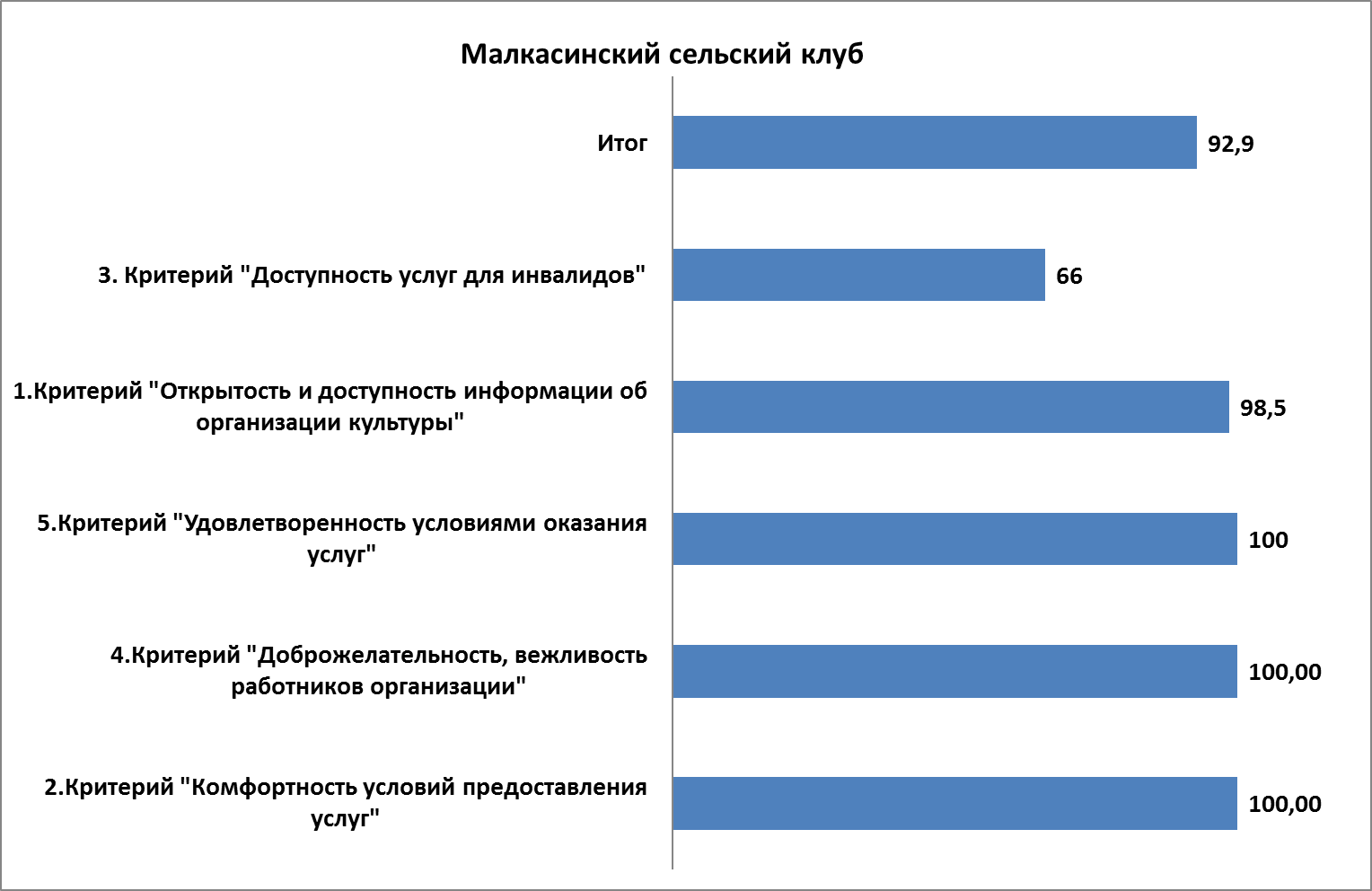 Текстовые переменные В ходе исследования, респондентам была предоставлена возможность в свободной форме высказать свои пожелания и мнения о деятельности учреждения и его филиалов («Какие условия комфортности нужно улучшить?», «Каких способов взаимодействия или информирования на сайте и стендах в помещениях организации Вам не хватает», «Ваши предложения по улучшению условий оказания услуг в данной организации»).Однако ни одного пожелания или мнения представлено не было.НедостаткиДля формулирования недостатков, выявленных в ходе независимой оценки качества условий оказания услуг организацией, проанализированы параметры, получившие наибольшее количество отрицательных оценок, Недостатки, выявленные в ходе независимой оценки качества условий оказания услуг организацией:1.	Недостаточно доступно предоставление услуг для инвалидов в организации.РекомендацииРекомендации сделаны на основе анализа негативных оценок учреждения и пожеланий клиентов, выявленных в ходе исследования уровня удовлетворенности получателями услуг. Поскольку в ходе исследования респонденты оценивали учреждение по конкретным параметрам, в рекомендации вошли именно те, которые являются у конкретного учреждения культуры наиболее слабыми. Сделать более доступным предоставление услуг для инвалидов.Восточенский сельский клубТаблица № 38. Рейтинг показателей по критериям оценки.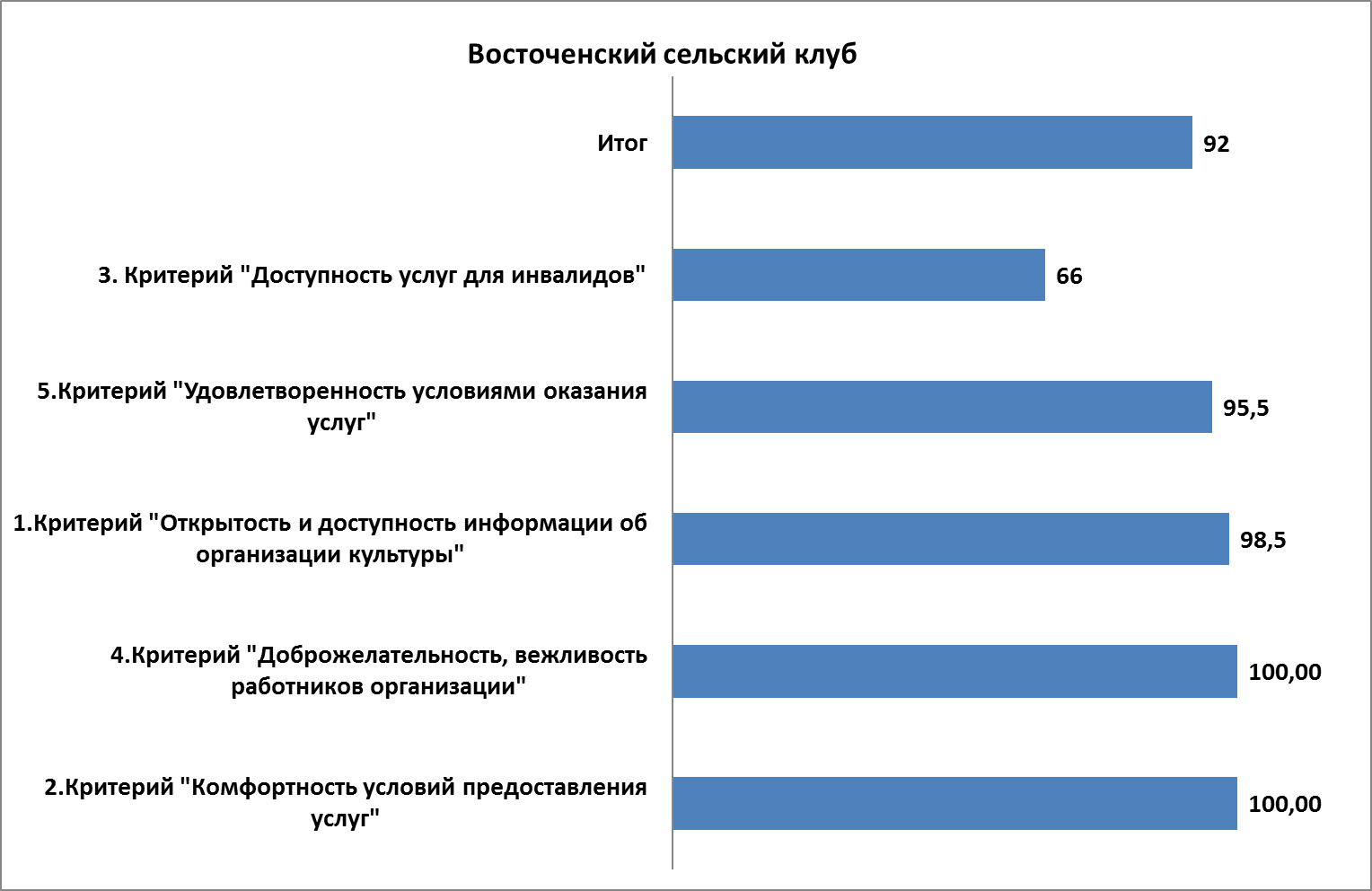 Текстовые переменные В ходе исследования, респондентам была предоставлена возможность в свободной форме высказать свои пожелания и мнения о деятельности учреждения и его филиалов («Какие условия комфортности нужно улучшить?», «Каких способов взаимодействия или информирования на сайте и стендах в помещениях организации Вам не хватает», «Ваши предложения по улучшению условий оказания услуг в данной организации»).Анализ ответов на этот вопрос (всего 3 ответа) позволил выявить несколько рекомендаций, которые можно было использовать для дальнейшего развития учреждения:Все ответы, оставленные респондентами при опросе (орфография и пунктуация авторская):Вопрос 5. 1 Критерий. Каких способов взаимодействия или информирования на сайте и стендах в помещениях организации Вам не хватает?Вопрос 17. 5 Критерий. Ваши предложения по улучшению условий оказания услуг в данной организации.отопление улучшить, холодно зимойНедостаткиДля формулирования недостатков, выявленных в ходе независимой оценки качества условий оказания услуг организацией, проанализированы текстовые ответы респондентов. Недостатки, выявленные в ходе независимой оценки качества условий оказания услуг организацией:Недостаточная комфортность условий предоставления услуг. (устаревшая мебель,  отсутствие отопления).РекомендацииРекомендации сделаны на основе анализа негативных оценок учреждения и пожеланий клиентов, выявленных в ходе исследования уровня удовлетворенности получателями услуг. Поскольку в ходе исследования респонденты оценивали учреждение по конкретным параметрам, в рекомендации вошли именно те, которые являются у конкретного учреждения культуры наиболее слабыми. Приобретение новой удобной мебели в зоне отдыха.Улучшить отопление в организации. Покатеевский сельский Дом культурыТаблица № 39. Рейтинг показателей по критериям оценки.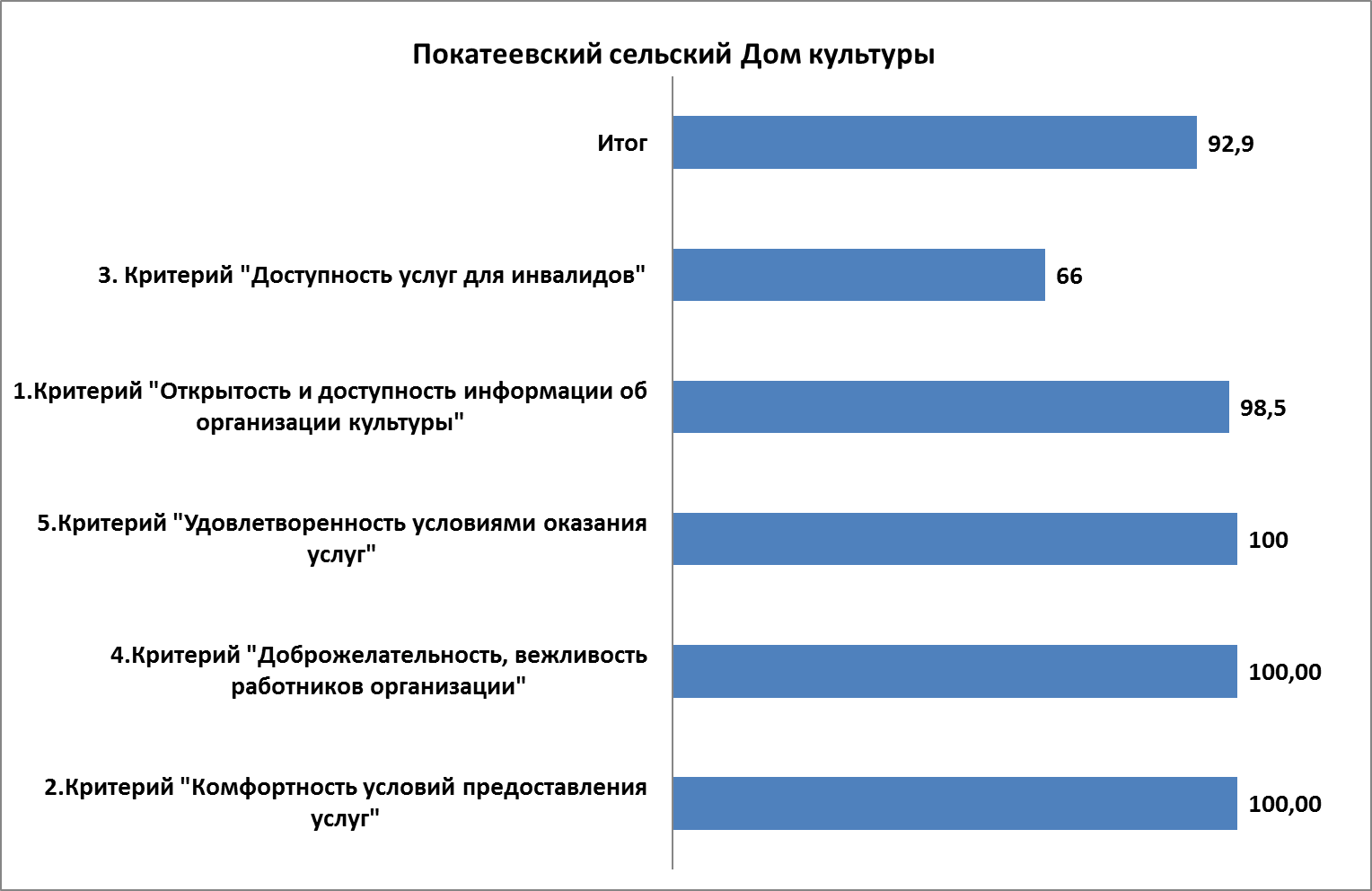 Текстовые переменные В ходе исследования, респондентам была предоставлена возможность в свободной форме высказать свои пожелания и мнения о деятельности учреждения и его филиалов («Какие условия комфортности нужно улучшить?», «Каких способов взаимодействия или информирования на сайте и стендах в помещениях организации Вам не хватает», «Ваши предложения по улучшению условий оказания услуг в данной организации»).Анализ ответов на этот вопрос (всего 4 ответа) позволил выявить несколько рекомендаций, которые можно было использовать для дальнейшего развития учреждения:Все ответы, оставленные респондентами при опросе (орфография и пунктуация авторская):Вопрос 5. 1 Критерий. Каких способов взаимодействия или информирования на сайте и стендах в помещениях организации Вам не хватает?Вопрос 17. 5  Критерий. Ваши предложения по улучшению условий оказания услуг в данной организации.дискотеку до 02.00.НедостаткиДля формулирования недостатков, выявленных в ходе независимой оценки качества условий оказания услуг организацией, проанализированы текстовые ответы респондентов. Недостатки, выявленные в ходе независимой оценки качества условий оказания услуг организацией:Недостаточно комфортны организационные условия предоставления услуг. (график работы)РекомендацииРекомендации сделаны на основе анализа негативных оценок учреждения и пожеланий клиентов, выявленных в ходе исследования уровня удовлетворенности получателями услуг. Поскольку в ходе исследования респонденты оценивали учреждение по конкретным параметрам, в рекомендации вошли именно те, которые являются у конкретного учреждения культуры наиболее слабыми. Пересмотреть график работы организации.Чигашетский сельский клубТаблица № 40. Рейтинг показателей по критериям оценки.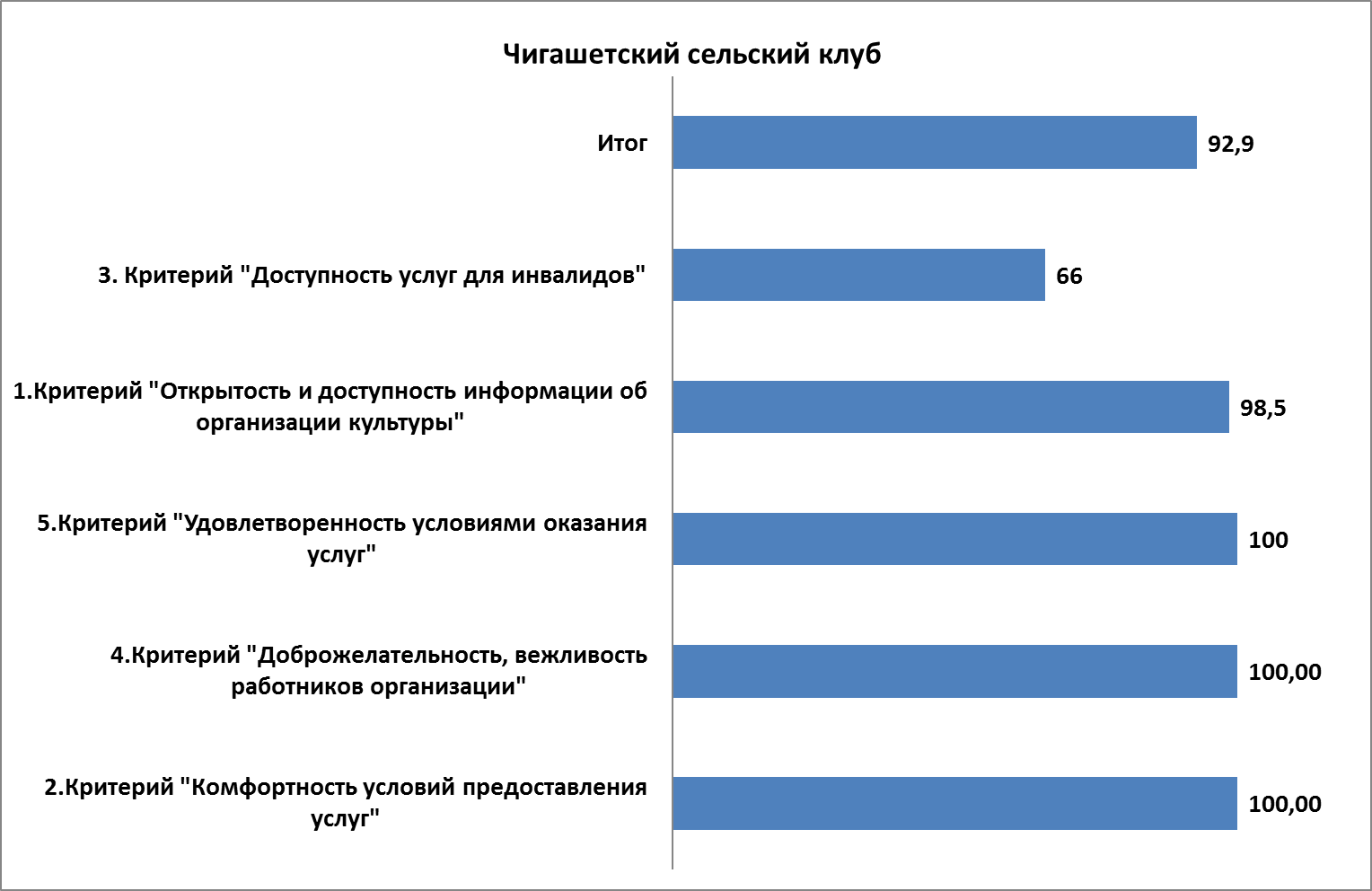 Текстовые переменные В ходе исследования, респондентам была предоставлена возможность в свободной форме высказать свои пожелания и мнения о деятельности учреждения и его филиалов («Какие условия комфортности нужно улучшить?», «Каких способов взаимодействия или информирования на сайте и стендах в помещениях организации Вам не хватает», «Ваши предложения по улучшению условий оказания услуг в данной организации»).Анализ ответов на этот вопрос (всего 2 ответа) позволил выявить несколько рекомендаций, которые можно было использовать для дальнейшего развития учреждения:Все ответы, оставленные респондентами при опросе (орфография и пунктуация авторская):Вопрос 7. 2 Критерий. Какие условия комфортности нужно улучшить? Можно выбрать  варианты из предыдущего вопроса.Wi-Fi. поставьте.Вопрос 17. 5  Критерий. Ваши предложения по улучшению условий оказания услуг в данной организации.зимой холодно.НедостаткиДля формулирования недостатков, выявленных в ходе независимой оценки качества условий оказания услуг организацией, проанализированы текстовые ответы респондентов. Недостатки, выявленные в ходе независимой оценки качества условий оказания услуг организацией:Недостаточная комфортность условий предоставления услуг. РекомендацииРекомендации сделаны на основе анализа негативных оценок учреждения и пожеланий клиентов, выявленных в ходе исследования уровня удовлетворенности получателями услуг. Поскольку в ходе исследования респонденты оценивали учреждение по конкретным параметрам, в рекомендации вошли именно те, которые являются у конкретного учреждения культуры наиболее слабыми. Провести интернет в учреждении.Улучшить температурный режим.Бирюсинский сельский клубТаблица № 41. Рейтинг показателей по критериям оценки.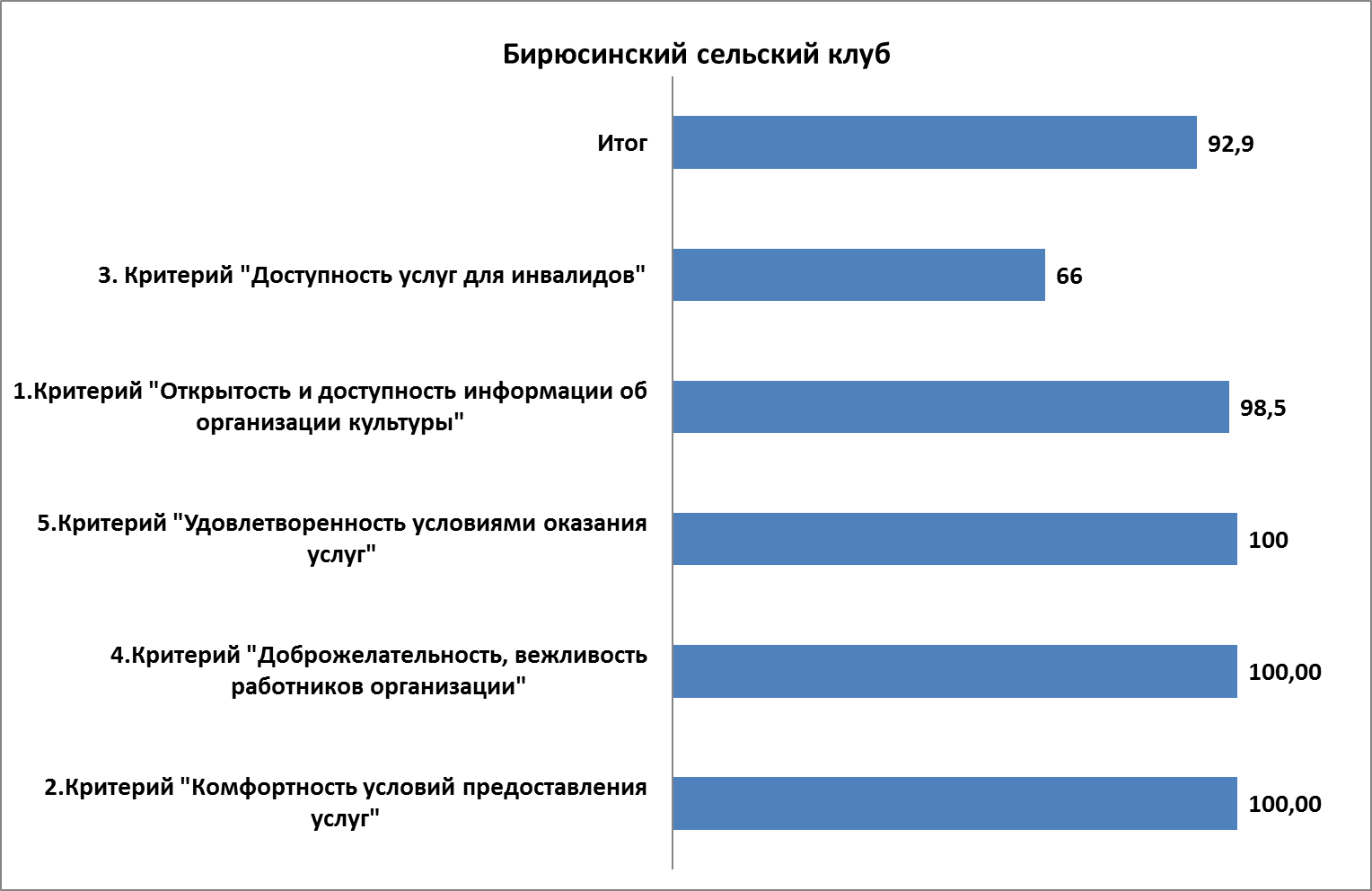 Текстовые переменные В ходе исследования, респондентам была предоставлена возможность в свободной форме высказать свои пожелания и мнения о деятельности учреждения и его филиалов («Какие условия комфортности нужно улучшить?», «Каких способов взаимодействия или информирования на сайте и стендах в помещениях организации Вам не хватает», «Ваши предложения по улучшению условий оказания услуг в данной организации»).Анализ ответов на этот вопрос (всего 4 ответа) позволил выявить несколько рекомендаций, которые можно было использовать для дальнейшего развития учреждения:Все ответы, оставленные респондентами при опросе (орфография и пунктуация авторская):Вопрос 5. 1 Критерий. Каких способов взаимодействия или информирования на сайте и стендах в помещениях организации Вам не хватает?нет связиВопрос 7. 2 Критерий. Какие условия комфортности нужно улучшить? Можно выбрать  варианты из предыдущего вопроса.НедостаткиДля формулирования недостатков, выявленных в ходе независимой оценки качества условий оказания услуг организацией, проанализированы текстовые ответы респондентов. Недостатки, выявленные в ходе независимой оценки качества условий оказания услуг организацией:Недостаточная комфортность условий предоставления услуг. (отсутствует ремонт, нет удобной мебели).РекомендацииРекомендации сделаны на основе анализа негативных оценок учреждения и пожеланий клиентов, выявленных в ходе исследования уровня удовлетворенности получателями услуг. Поскольку в ходе исследования респонденты оценивали учреждение по конкретным параметрам, в рекомендации вошли именно те, которые являются у конкретного учреждения культуры наиболее слабыми. Приобретение новой удобной мебели в зоне отдыха.Сделать ремонт.Плахинский сельский клубТаблица № 42. Рейтинг показателей по критериям оценки.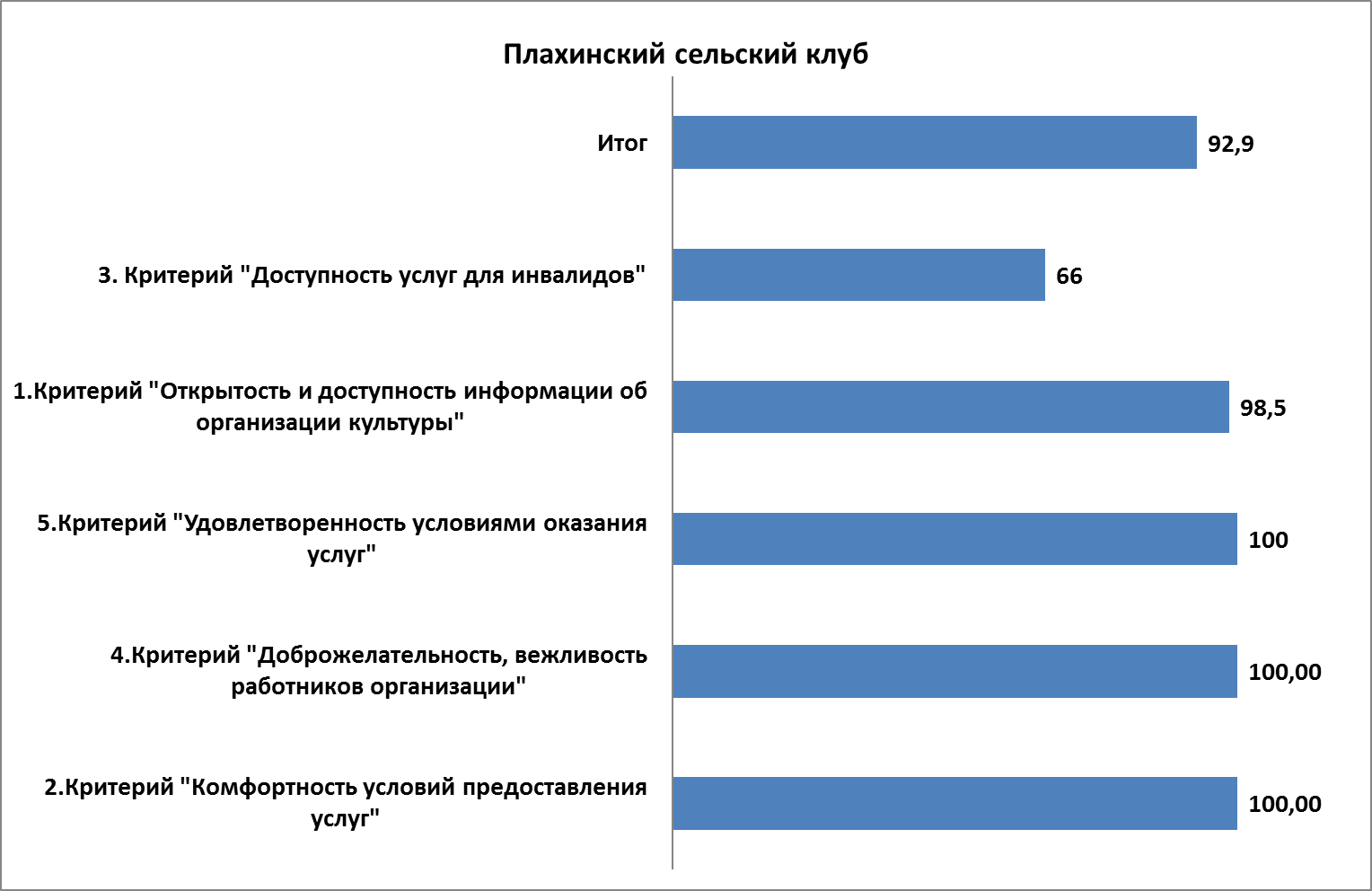 Текстовые переменные В ходе исследования, респондентам была предоставлена возможность в свободной форме высказать свои пожелания и мнения о деятельности учреждения и его филиалов («Какие условия комфортности нужно улучшить?», «Каких способов взаимодействия или информирования на сайте и стендах в помещениях организации Вам не хватает», «Ваши предложения по улучшению условий оказания услуг в данной организации»).Однако ни одного пожелания или мнения представлено не было.НедостаткиДля формулирования недостатков, выявленных в ходе независимой оценки качества условий оказания услуг организацией, проанализированы параметры, получившие наибольшее количество отрицательных оценок. Недостатки, выявленные в ходе независимой оценки качества условий оказания услуг организацией:Недостаточная доступность предоставления услуг для инвалидов в организации.РекомендацииРекомендации сделаны на основе анализа негативных оценок учреждения и пожеланий клиентов, выявленных в ходе исследования уровня удовлетворенности получателями услуг. Поскольку в ходе исследования респонденты оценивали учреждение по конкретным параметрам, в рекомендации вошли именно те, которые являются у конкретного учреждения культуры наиболее слабыми. Сделать более доступным предоставление услуг для инвалидов. Почетский сельский Дом культурыТаблица № 43. Рейтинг показателей по критериям оценки.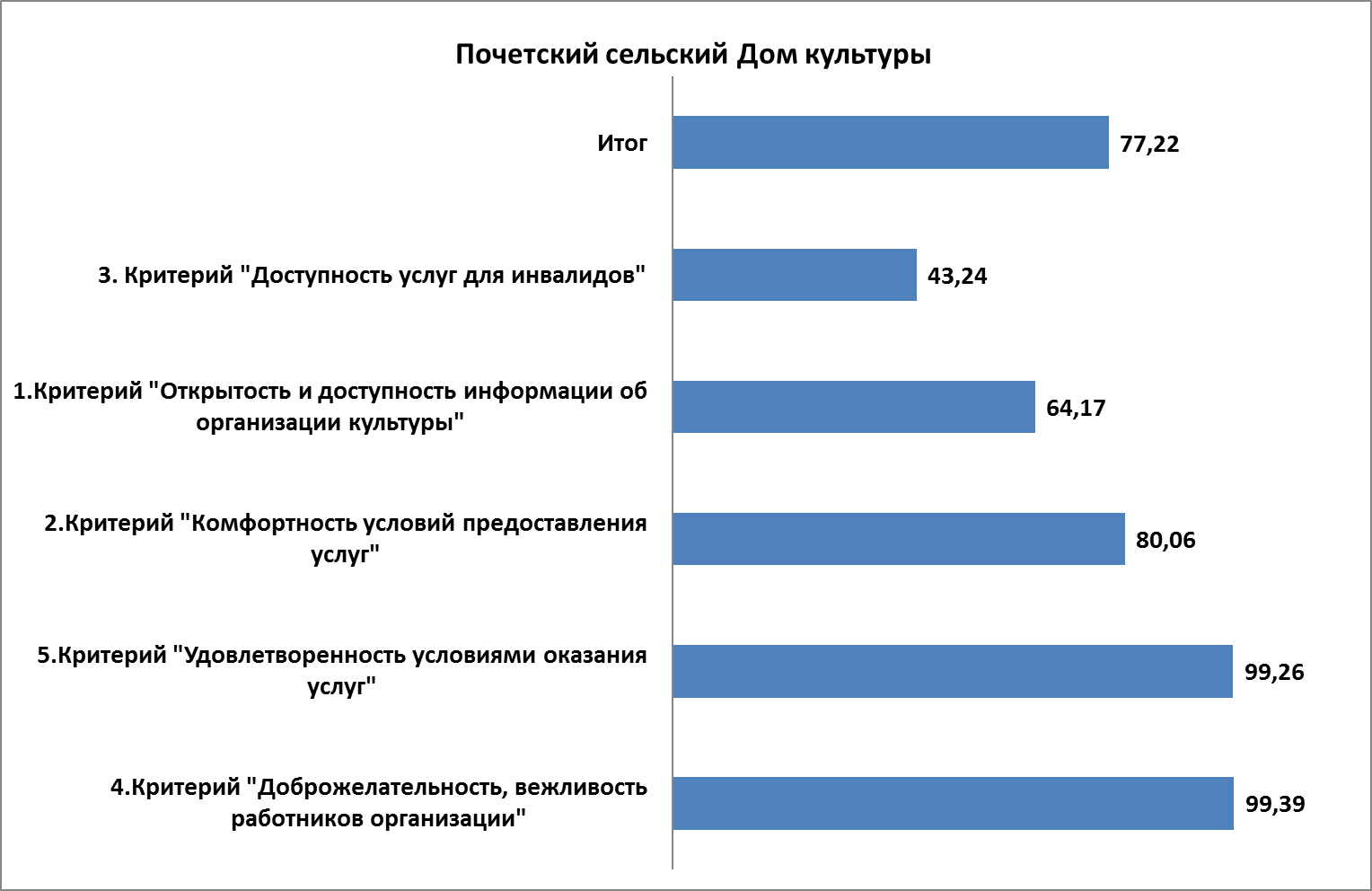 Текстовые переменные В ходе исследования, респондентам была предоставлена возможность в свободной форме высказать свои пожелания и мнения о деятельности учреждения и его филиалов («Какие условия комфортности нужно улучшить?», «Каких способов взаимодействия или информирования на сайте и стендах в помещениях организации Вам не хватает», «Ваши предложения по улучшению условий оказания услуг в данной организации»).Анализ ответов на этот вопрос (всего 14 ответов) позволил выявить несколько рекомендаций, которые можно было использовать для дальнейшего развития учреждения:Все ответы, оставленные респондентами при опросе (орфография и пунктуация авторская):Вопрос 7. 2 Критерий. Какие условия комфортности нужно улучшить? Можно выбрать  варианты из предыдущего вопроса.Вопрос 17. 5  Критерий. Ваши предложения по улучшению условий оказания услуг в данной организации.НедостаткиДля формулирования недостатков, выявленных в ходе независимой оценки качества условий оказания услуг организацией, проанализированы текстовые ответы респондентов. Недостатки, выявленные в ходе независимой оценки качества условий оказания услуг организацией:Недостаточная комфортность условий предоставления услуг. (отсутствие кулера, комфортной зоны, туалета в помещении).РекомендацииРекомендации сделаны на основе анализа негативных оценок учреждения и пожеланий клиентов, выявленных в ходе исследования уровня удовлетворенности получателями услуг. Поскольку в ходе исследования респонденты оценивали учреждение по конкретным параметрам, в рекомендации вошли именно те, которые являются у конкретного учреждения культуры наиболее слабыми. Создание комфортной зоны отдыха.Приобретение нового музыкального оборудование.Создание санитарно-гигиенических помещений внутри учреждения.Установка кулера с питьевой водой.Самойловский сельский Дом культурыТаблица № 43. Рейтинг показателей по критериям оценки.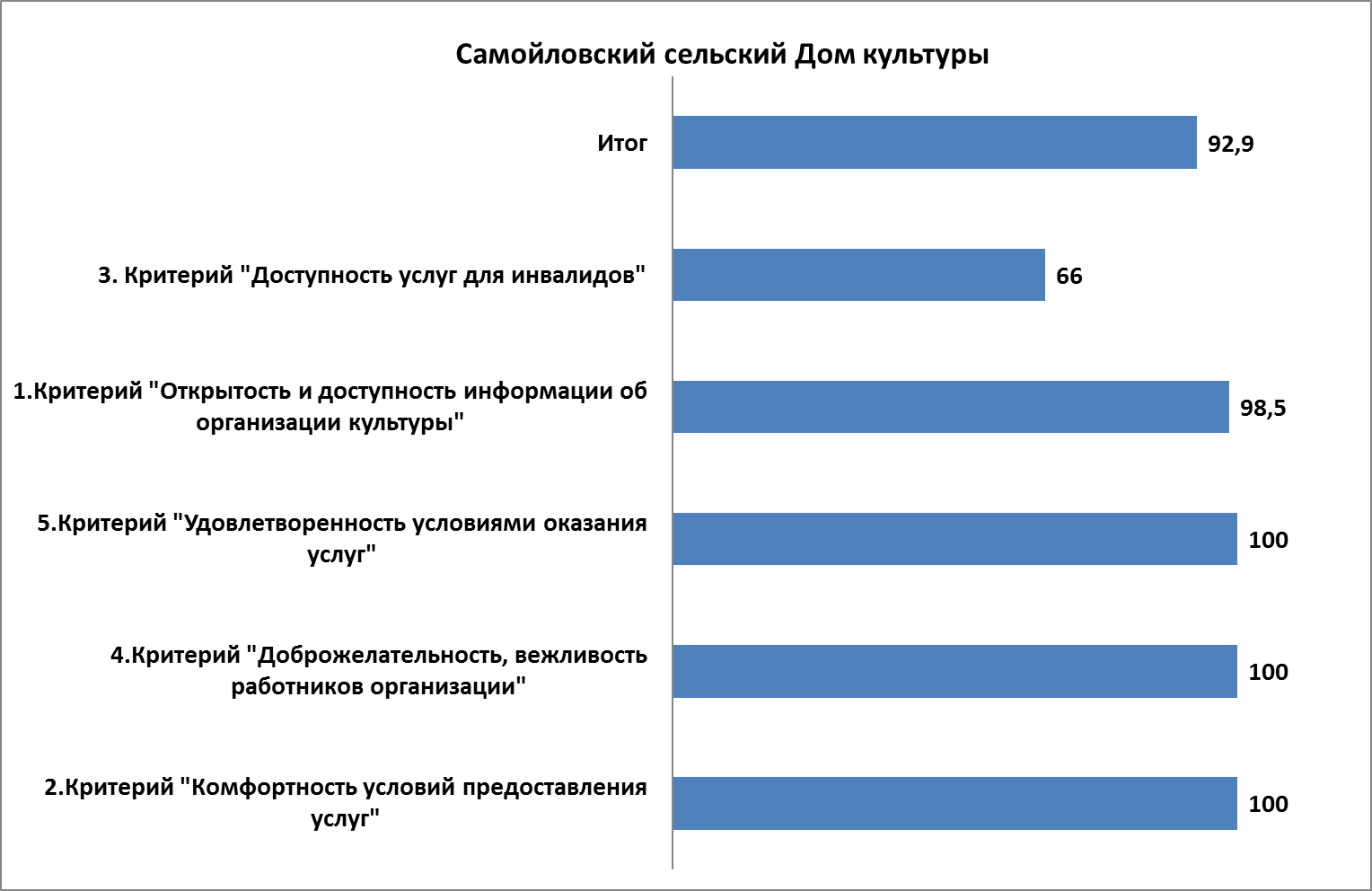 Текстовые переменные В ходе исследования, респондентам была предоставлена возможность в свободной форме высказать свои пожелания и мнения о деятельности учреждения и его филиалов («Какие условия комфортности нужно улучшить?», «Каких способов взаимодействия или информирования на сайте и стендах в помещениях организации Вам не хватает», «Ваши предложения по улучшению условий оказания услуг в данной организации»).Анализ ответов на этот вопрос (всего 18 ответов) позволил выявить несколько рекомендаций, которые можно было использовать для дальнейшего развития учреждения:Все ответы, оставленные респондентами при опросе (орфография и пунктуация авторская):Вопрос 5. 1 Критерий. Каких способов взаимодействия или информирования на сайте и стендах в помещениях организации Вам не хватает?Вопрос 7. 2 Критерий. Какие условия комфортности нужно улучшить? Можно выбрать  варианты из предыдущего вопроса.Вопрос 17. 5  Критерий. Ваши предложения по улучшению условий оказания услуг в данной организации.НедостаткиДля формулирования недостатков, выявленных в ходе независимой оценки качества условий оказания услуг организацией, проанализированы текстовые ответы респондентов. Недостатки, выявленные в ходе независимой оценки качества условий оказания услуг организацией:Недостаточная комфортность условий предоставления услуг. (отсутствие комфортного отопления и интернета).РекомендацииРекомендации сделаны на основе анализа негативных оценок учреждения и пожеланий клиентов, выявленных в ходе исследования уровня удовлетворенности получателями услуг. Поскольку в ходе исследования респонденты оценивали учреждение по конкретным параметрам, в рекомендации вошли именно те, которые являются у конкретного учреждения культуры наиболее слабыми. Сделать ремонт.Провести интернет.Приобрести компьютеры.Улучшить температурный режим.Сенновский сельский клубТаблица № 44. Рейтинг показателей по критериям оценки.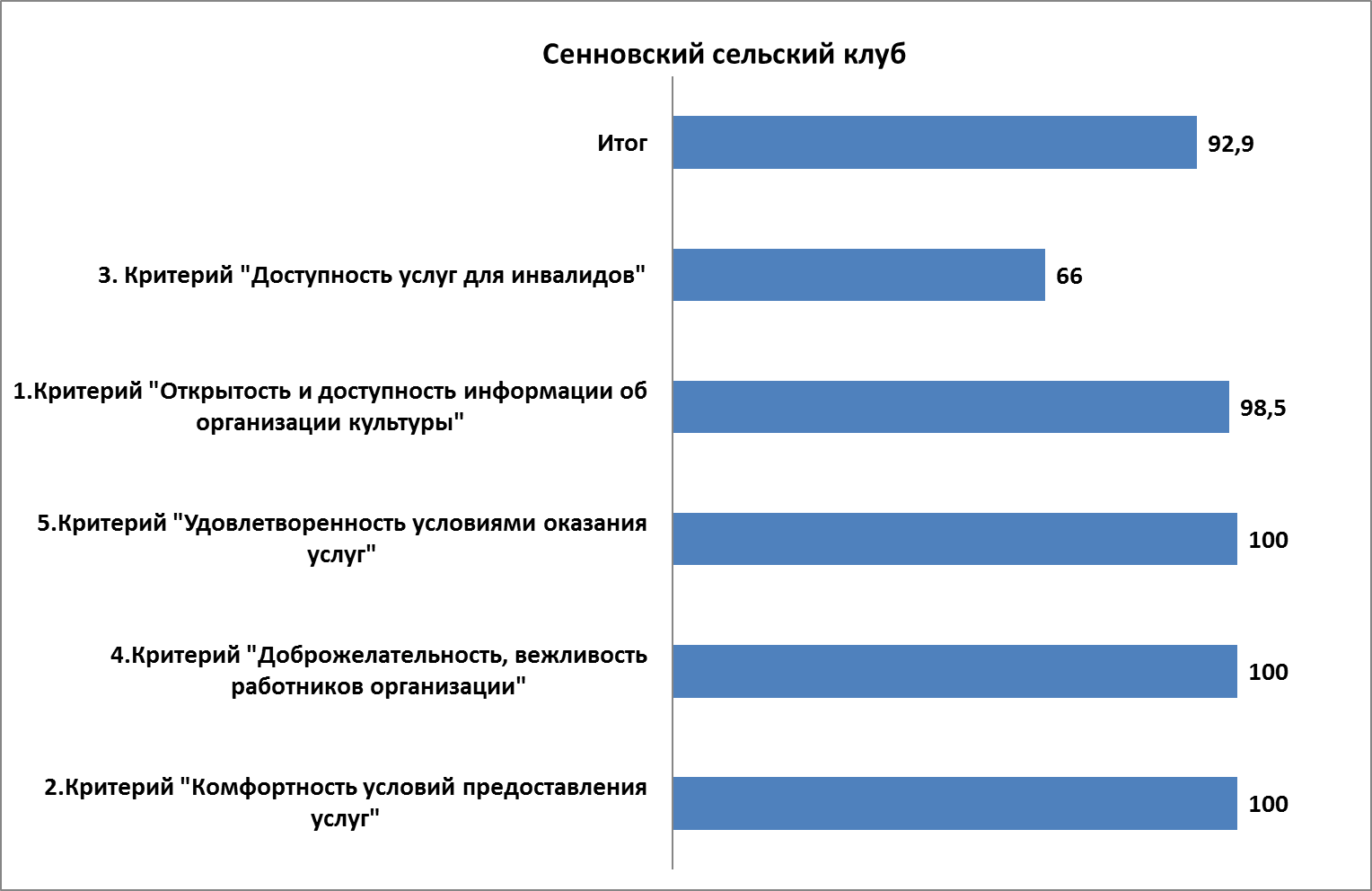 Текстовые переменные В ходе исследования, респондентам была предоставлена возможность в свободной форме высказать свои пожелания и мнения о деятельности учреждения и его филиалов («Какие условия комфортности нужно улучшить?», «Каких способов взаимодействия или информирования на сайте и стендах в помещениях организации Вам не хватает», «Ваши предложения по улучшению условий оказания услуг в данной организации»).Однако ни одного пожелания или мнения предоставлено не было.НедостаткиДля формулирования недостатков, выявленных в ходе независимой оценки качества условий оказания услуг организацией, проанализированы параметры, получившие наибольшее количество отрицательных оценок.Недостатки, выявленные в ходе независимой оценки качества условий оказания услуг организацией:Недостаточно доступно предоставление услуг для инвалидов в организации.РекомендацииРекомендации сделаны на основе анализа негативных оценок учреждения и пожеланий клиентов, выявленных в ходе исследования уровня удовлетворенности получателями услуг. Поскольку в ходе исследования респонденты оценивали учреждение по конкретным параметрам, в рекомендации вошли именно те, которые являются у конкретного учреждения культуры наиболее слабыми. Сделать более доступными предоставление услуг для инвалидов.Кунгульский культурно-досуговый центрТаблица № 45. Рейтинг показателей по критериям оценки.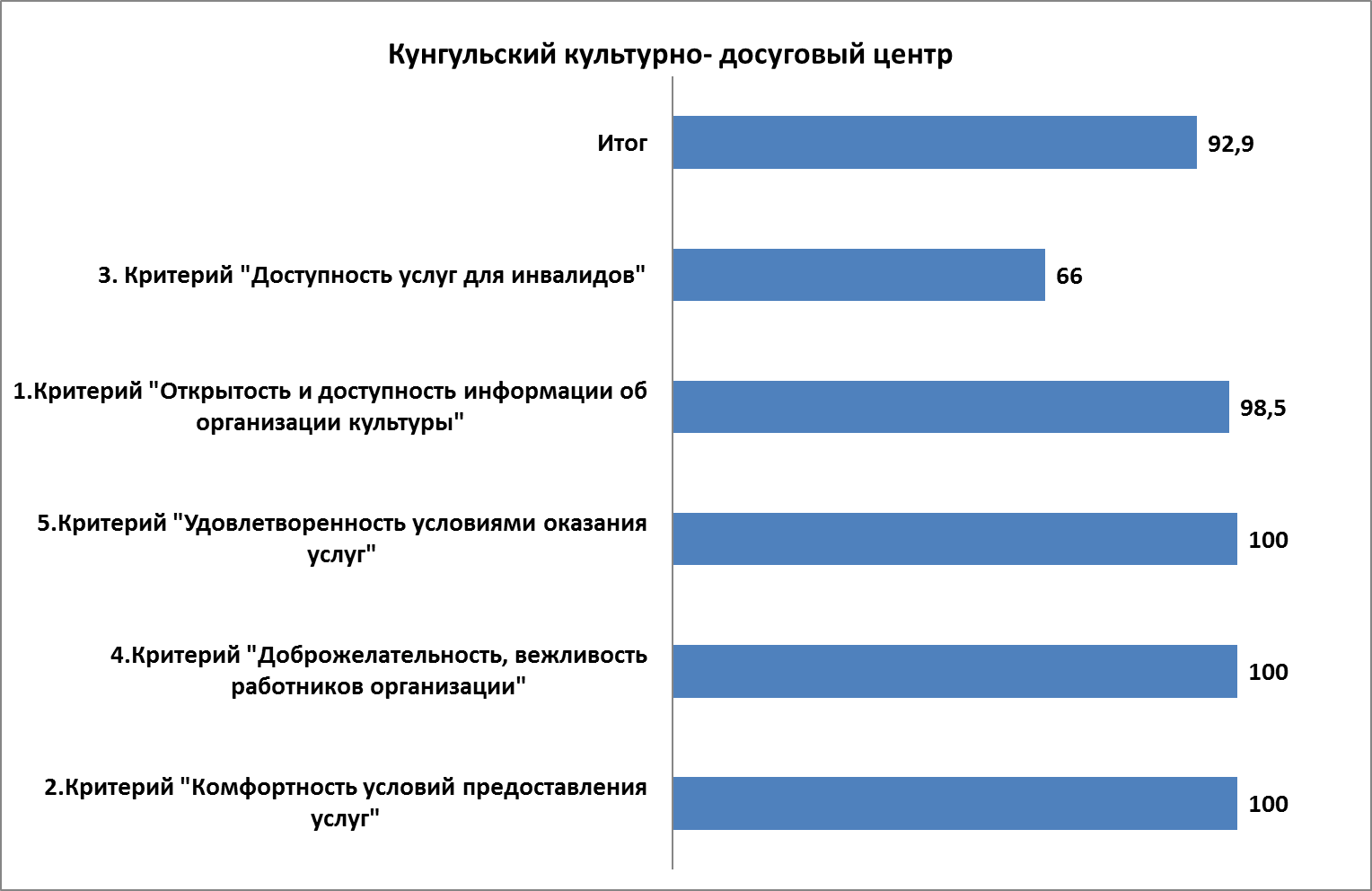 Текстовые переменные В ходе исследования, респондентам была предоставлена возможность в свободной форме высказать свои пожелания и мнения о деятельности учреждения и его филиалов («Какие условия комфортности нужно улучшить?», «Каких способов взаимодействия или информирования на сайте и стендах в помещениях организации Вам не хватает», «Ваши предложения по улучшению условий оказания услуг в данной организации»).Однако ни одного пожелания или мнения представлено не было.НедостаткиДля формулирования недостатков, выявленных в ходе независимой оценки качества условий оказания услуг организацией, проанализированы текстовые ответы респондентов. Недостатки, выявленные в ходе независимой оценки качества условий оказания услуг организацией:Недостаточно доступно предоставление услуг для инвалидов в организации.РекомендацииРекомендации сделаны на основе анализа негативных оценок учреждения и пожеланий клиентов, выявленных в ходе исследования уровня удовлетворенности получателями услуг. Поскольку в ходе исследования респонденты оценивали учреждение по конкретным параметрам, в рекомендации вошли именно те, которые являются у конкретного учреждения культуры наиболее слабыми. Сделать более доступными предоставление услуг для инвалидовТуровский сельский Дом культурыТаблица № 46. Рейтинг показателей по критериям оценки.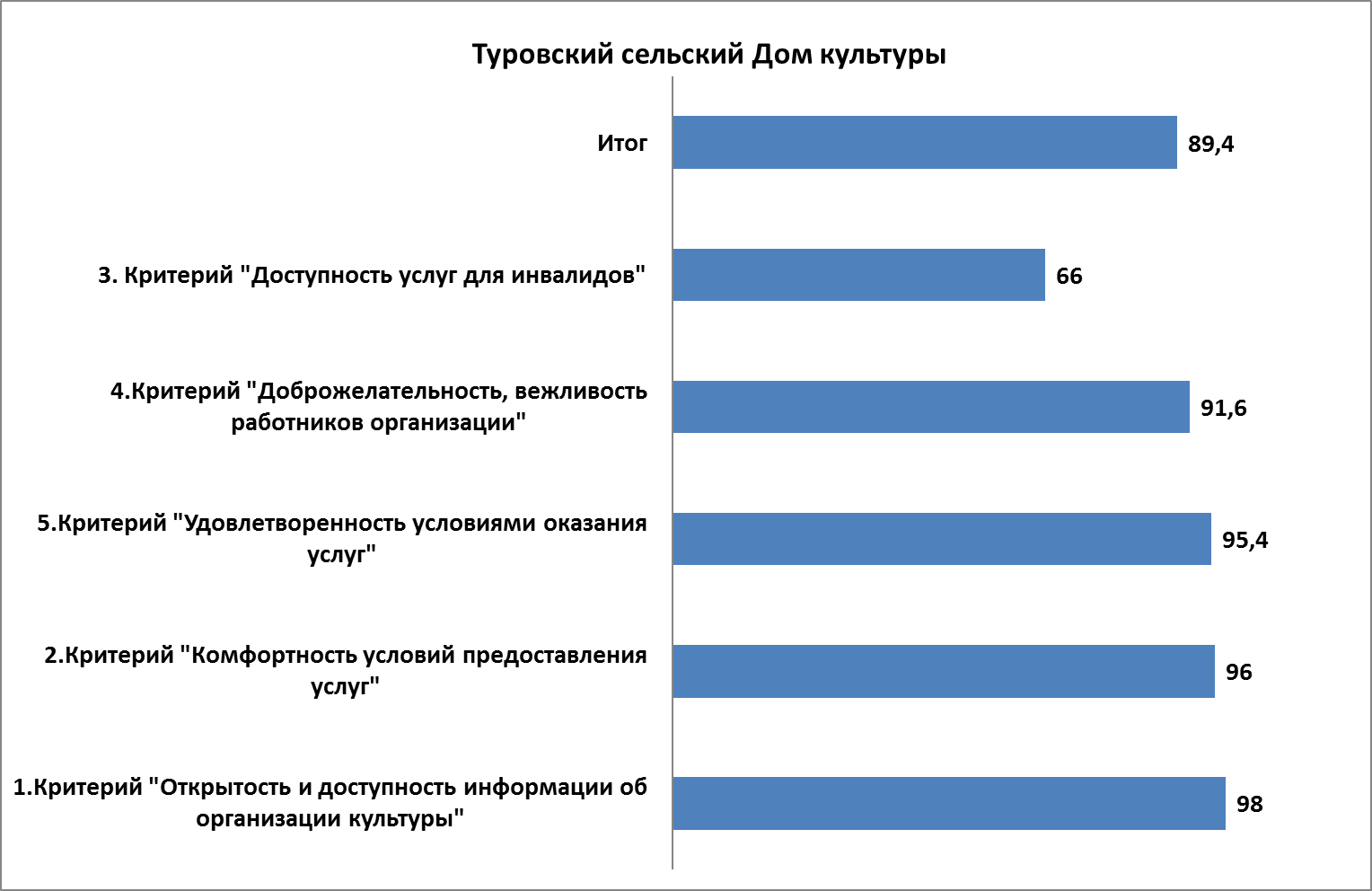 Текстовые переменные В ходе исследования, респондентам была предоставлена возможность в свободной форме высказать свои пожелания и мнения о деятельности учреждения и его филиалов («Какие условия комфортности нужно улучшить?», «Каких способов взаимодействия или информирования на сайте и стендах в помещениях организации Вам не хватает», «Ваши предложения по улучшению условий оказания услуг в данной организации»).Анализ ответов на этот вопрос (всего 56 ответов) позволил выявить несколько рекомендаций, которые можно было использовать для дальнейшего развития учреждения:Все ответы, оставленные респондентами при опросе (орфография и пунктуация авторская):Вопрос 5. 1 Критерий. Каких способов взаимодействия или информирования на сайте и стендах в помещениях организации Вам не хватает?Вопрос 7. 2 Критерий. Какие условия комфортности нужно улучшить? Можно выбрать  варианты из предыдущего вопроса.Вопрос 17. 5  Критерий. Ваши предложения по улучшению условий оказания услуг в данной организации.НедостаткиДля формулирования недостатков, выявленных в ходе независимой оценки качества условий оказания услуг организацией, проанализированы текстовые ответы респондентов. Недостатки, выявленные в ходе независимой оценки качества условий оказания услуг организацией:Недостаточная комфортность условий предоставления услуг (устаревшее музыкальное оборудование, мебель, отсутствие интернета, кулера и туалета в помещении)РекомендацииРекомендации сделаны на основе анализа негативных оценок учреждения и пожеланий клиентов, выявленных в ходе исследования уровня удовлетворенности получателями услуг. Поскольку в ходе исследования респонденты оценивали учреждение по конкретным параметрам, в рекомендации вошли именно те, которые являются у конкретного учреждения культуры наиболее слабыми. Сделать ремонт зрительного зала и сцены.Установить кулер с питьевой водой.Приобрести новую современную мебель, компьютеры и музыкальную аппаратуру.Провести интернет.Залипьевский сельский Дом культурыТаблица № 47. Рейтинг показателей по критериям оценки.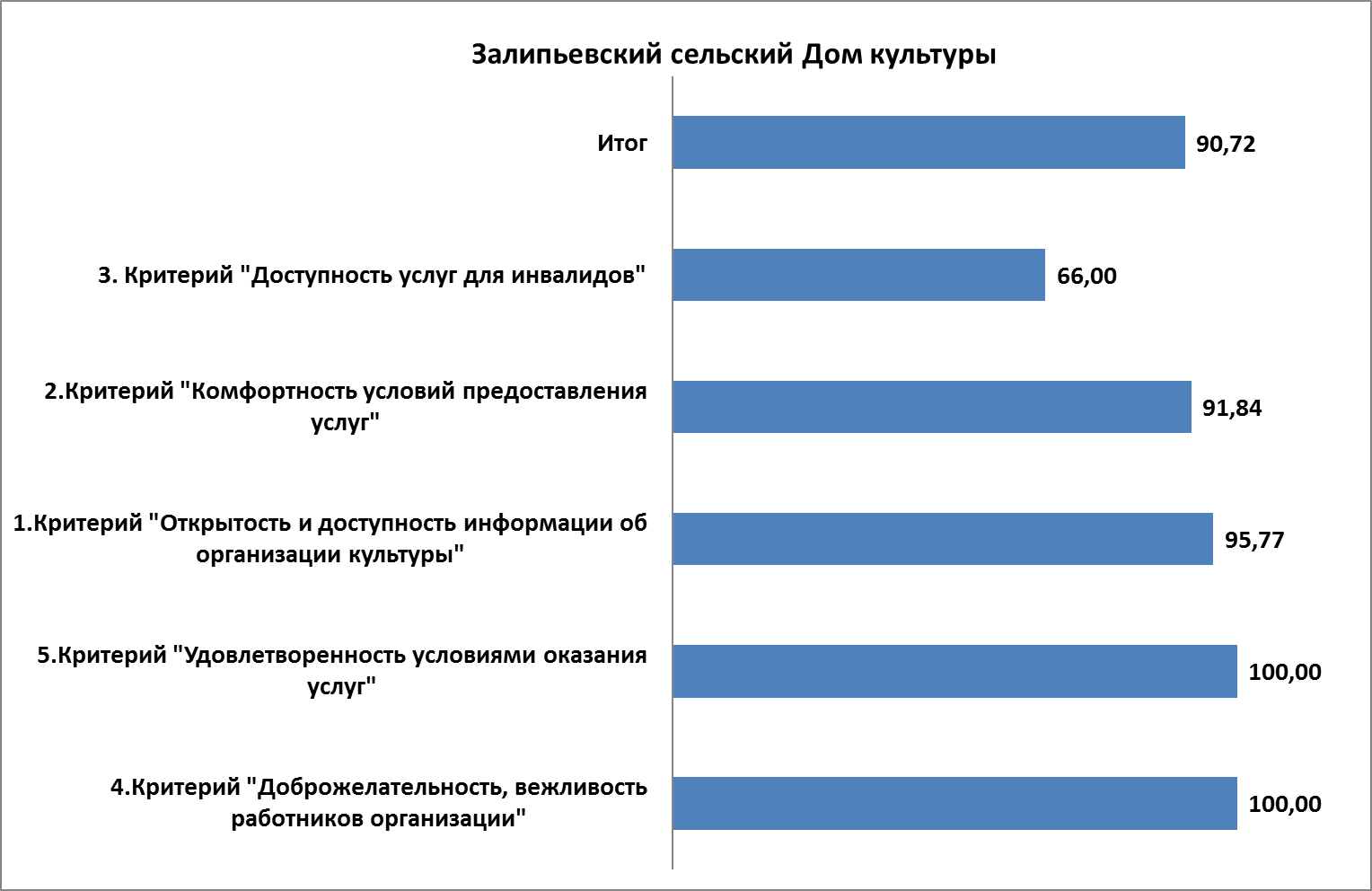 Текстовые переменные В ходе исследования, респондентам была предоставлена возможность в свободной форме высказать свои пожелания и мнения о деятельности учреждения и его филиалов («Какие условия комфортности нужно улучшить?», «Каких способов взаимодействия или информирования на сайте и стендах в помещениях организации Вам не хватает», «Ваши предложения по улучшению условий оказания услуг в данной организации»).Анализ ответов на этот вопрос (всего 34 ответа) позволил выявить несколько рекомендаций, которые можно было использовать для дальнейшего развития учреждения:Все ответы, оставленные респондентами при опросе (орфография и пунктуация авторская):Вопрос 5. 1 Критерий. Каких способов взаимодействия или информирования на сайте и стендах в помещениях организации Вам не хватает?Вопрос 7. 2 Критерий. Какие условия комфортности нужно улучшить? Можно выбрать  варианты из предыдущего вопроса.Вопрос 17. 5  Критерий. Ваши предложения по улучшению условий оказания услуг в данной организации.НедостаткиДля формулирования недостатков, выявленных в ходе независимой оценки качества условий оказания услуг организацией, проанализированы текстовые ответы респондентов. Недостатки, выявленные в ходе независимой оценки качества условий оказания услуг организацией:Недостаточная комфортность условий предоставления услуг. (Устаревшая мебель, отсутствие кулера с питьевой водой и санитарно-гигиенического помещения внутри учреждения).Недостаточно полная информация на сайте. (отсутствие информирования о проходящих мероприятиях).Недостаточно доступно предоставление услуг для инвалидов. (Отсутствие пандусов на крыльце).РекомендацииРекомендации сделаны на основе анализа негативных оценок учреждения и пожеланий клиентов, выявленных в ходе исследования уровня удовлетворенности получателями услуг. Поскольку в ходе исследования респонденты оценивали учреждение по конкретным параметрам, в рекомендации вошли именно те, которые являются у конкретного учреждения культуры наиболее слабыми. Установить кулеры с питьевой водой.Улучшение санитарно-гигиенических помещений.Приобретение новой удобной мебели.Ремонт крыльца.Обустройство крыльца пандусами.Улучшение теплоснабжения.Анонсирование о предстоящих мероприятиях.Увеличение рекламы в социальных сетях.Улучшение материально-технической базы.Пушкинский сельский клубТаблица № 48. Рейтинг показателей по критериям оценки.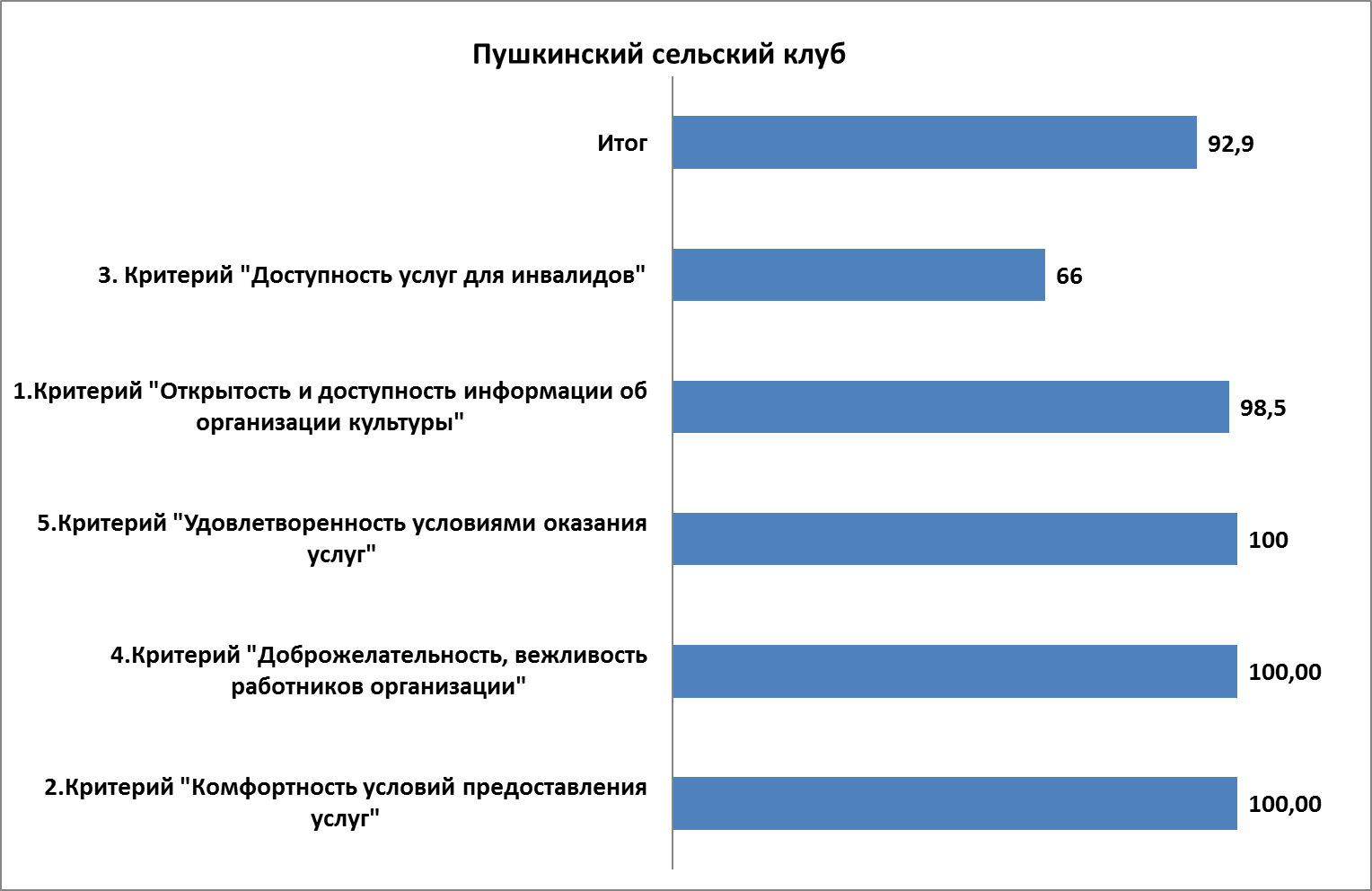 Текстовые переменные В ходе исследования, респондентам была предоставлена возможность в свободной форме высказать свои пожелания и мнения о деятельности учреждения и его филиалов («Какие условия комфортности нужно улучшить?», «Каких способов взаимодействия или информирования на сайте и стендах в помещениях организации Вам не хватает», «Ваши предложения по улучшению условий оказания услуг в данной организации»).Анализ ответов на этот вопрос (всего 4 ответа) позволил выявить несколько рекомендаций, которые можно было использовать для дальнейшего развития учреждения:Все ответы, оставленные респондентами при опросе (орфография и пунктуация авторская):Вопрос 5. 1 Критерий. Каких способов взаимодействия или информирования на сайте и стендах в помещениях организации Вам не хватает?не освещены мероприятия клубаВопрос 7. 2 Критерий. Какие условия комфортности нужно улучшить? Можно выбрать  варианты из предыдущего вопроса.Вопрос 17. 5  Критерий. Ваши предложения по улучшению условий оказания услуг в данной организации.утеплить, приобрести мягкую мебель для зоны отдыхаНедостаткиДля формулирования недостатков, выявленных в ходе независимой оценки качества условий оказания услуг организацией, проанализированы текстовые ответы респондентов. Недостатки, выявленные в ходе независимой оценки качества условий оказания услуг организацией:Недостаточная комфортность условий предоставления услуг. (неудобная мебель, отсутствие интернета)Недостаточно полная информация на сайте. (отсутствие информирования о проходящих мероприятиях).РекомендацииРекомендации сделаны на основе анализа негативных оценок учреждения и пожеланий клиентов, выявленных в ходе исследования уровня удовлетворенности получателями услуг. Поскольку в ходе исследования респонденты оценивали учреждение по конкретным параметрам, в рекомендации вошли именно те, которые являются у конкретного учреждения культуры наиболее слабыми. Анонсирование о предстоящих мероприятиях.Улучшение теплоснабжения.Приобретение новой удобной мебели. Улучшение комфортной зоны отдыха.Пейский сельский клубТаблица № 49. Рейтинг показателей по критериям оценки.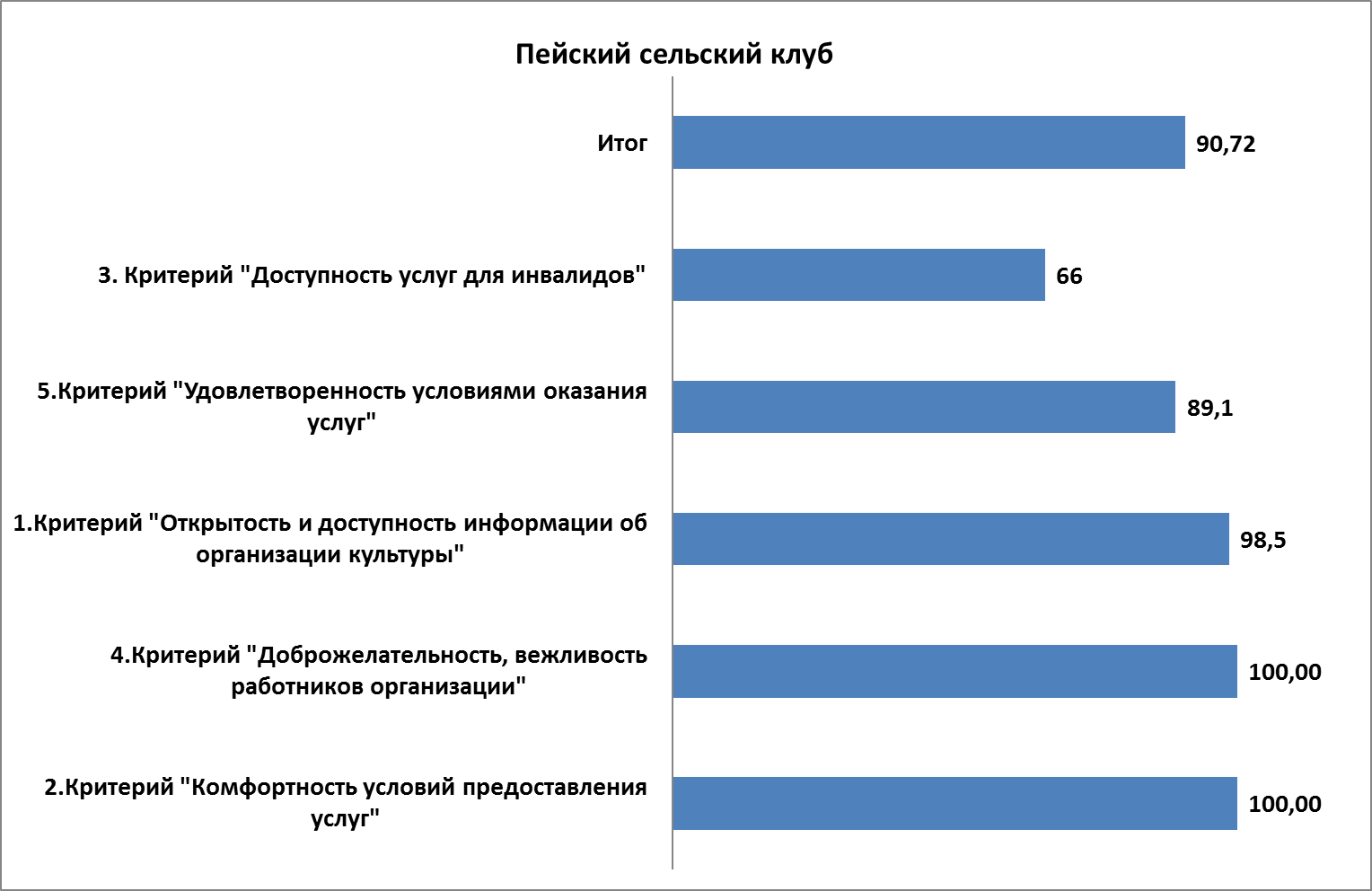 Текстовые переменные В ходе исследования, респондентам была предоставлена возможность в свободной форме высказать свои пожелания и мнения о деятельности учреждения и его филиалов («Какие условия комфортности нужно улучшить?», «Каких способов взаимодействия или информирования на сайте и стендах в помещениях организации Вам не хватает», «Ваши предложения по улучшению условий оказания услуг в данной организации»).Анализ ответов на этот вопрос (всего 1 ответ) позволил выявить несколько рекомендаций, которые можно было использовать для дальнейшего развития учреждения:Все ответы, оставленные респондентами при опросе (орфография и пунктуация авторская):Вопрос 7. 2 Критерий. Какие условия комфортности нужно улучшить? Можно выбрать варианты из предыдущего вопроса.купить компьютерНедостаткиДля формулирования недостатков, выявленных в ходе независимой оценки качества условий оказания услуг организацией, проанализированы текстовые ответы респондентов. Недостатки, выявленные в ходе независимой оценки качества условий оказания услуг организацией:Недостаточная комфортность условий предоставления услуг. РекомендацииРекомендации сделаны на основе анализа негативных оценок учреждения и пожеланий клиентов, выявленных в ходе исследования уровня удовлетворенности получателями услуг. Поскольку в ходе исследования респонденты оценивали учреждение по конкретным параметрам, в рекомендации вошли именно те, которые являются у конкретного учреждения культуры наиболее слабыми. Приобретение компьютера.Хандальский сельский Дом культурыТаблица № 50. Рейтинг показателей по критериям оценки.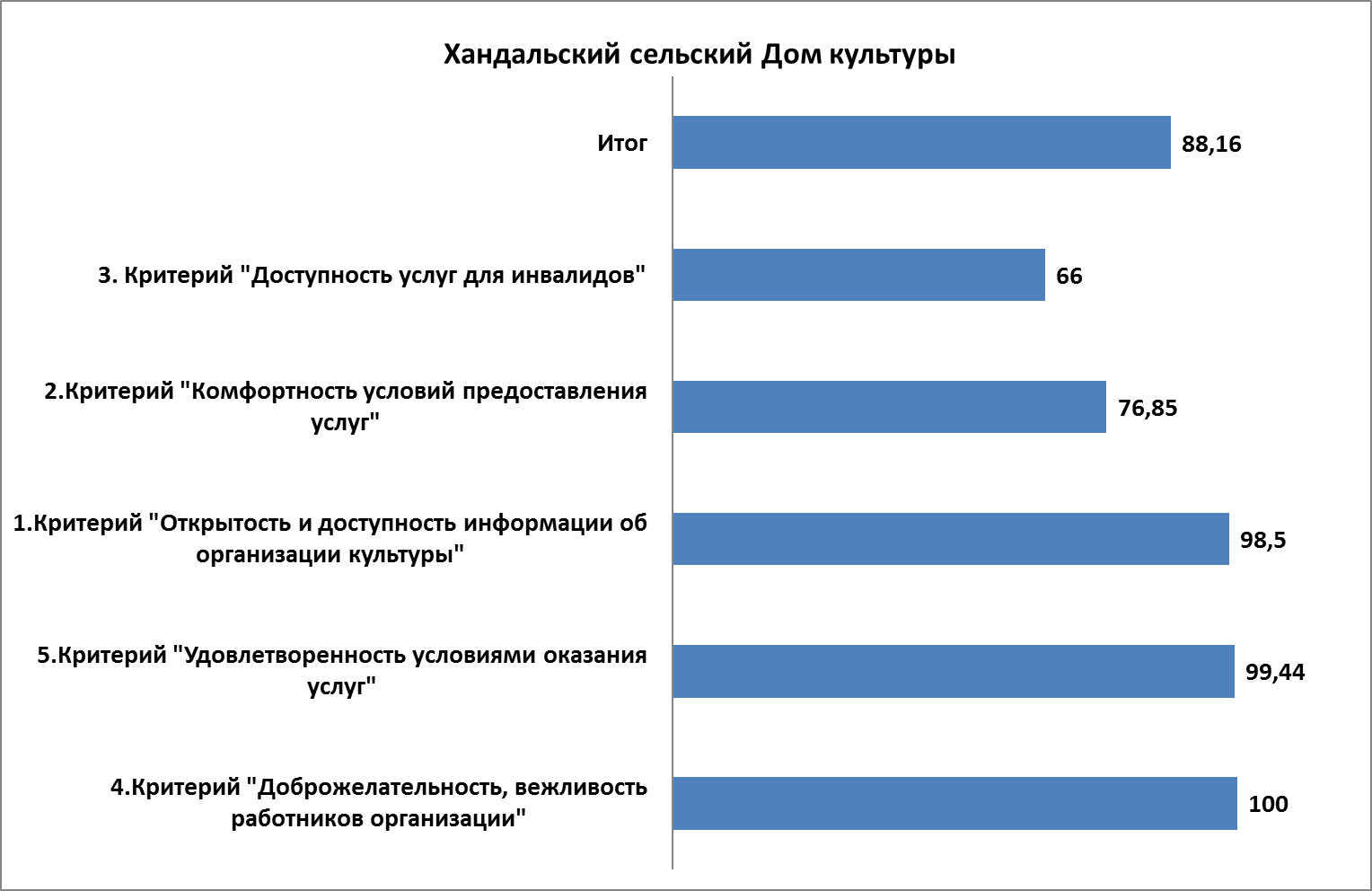 Текстовые переменные В ходе исследования, респондентам была предоставлена возможность в свободной форме высказать свои пожелания и мнения о деятельности учреждения и его филиалов («Какие условия комфортности нужно улучшить?», «Каких способов взаимодействия или информирования на сайте и стендах в помещениях организации Вам не хватает», «Ваши предложения по улучшению условий оказания услуг в данной организации»).Анализ ответов на этот вопрос (всего 58 ответов) позволил выявить несколько рекомендаций, которые можно было использовать для дальнейшего развития учреждения:Все ответы, оставленные респондентами при опросе (орфография и пунктуация авторская):Вопрос 5. 1 Критерий. Каких способов взаимодействия или информирования на сайте и стендах в помещениях организации Вам не хватает?Вопрос 7. 2 Критерий. Какие условия комфортности нужно улучшить? Можно выбрать  варианты из предыдущего вопроса.Вопрос 17. 5 Критерий. Ваши предложения по улучшению условий оказания услуг в данной организации.НедостаткиДля формулирования недостатков, выявленных в ходе независимой оценки качества условий оказания услуг организацией, проанализированы текстовые ответы респондентов. Недостатки, выявленные в ходе независимой оценки качества условий оказания услуг организацией:Недостаточная комфортность условий предоставления услуг. (отсутствие комфортного теплоснабжения).РекомендацииРекомендации сделаны на основе анализа негативных оценок учреждения и пожеланий клиентов, выявленных в ходе исследования уровня удовлетворенности получателями услуг. Поскольку в ходе исследования респонденты оценивали учреждение по конкретным параметрам, в рекомендации вошли именно те, которые являются у конкретного учреждения культуры наиболее слабыми. Сделать ремонт.Приобретение новой удобной мебели. Улучшение теплоснабжения.Улучшение санитарно-гигиенических помещений.Огурцовский сельский клубТаблица № 51. Рейтинг показателей по критериям оценки.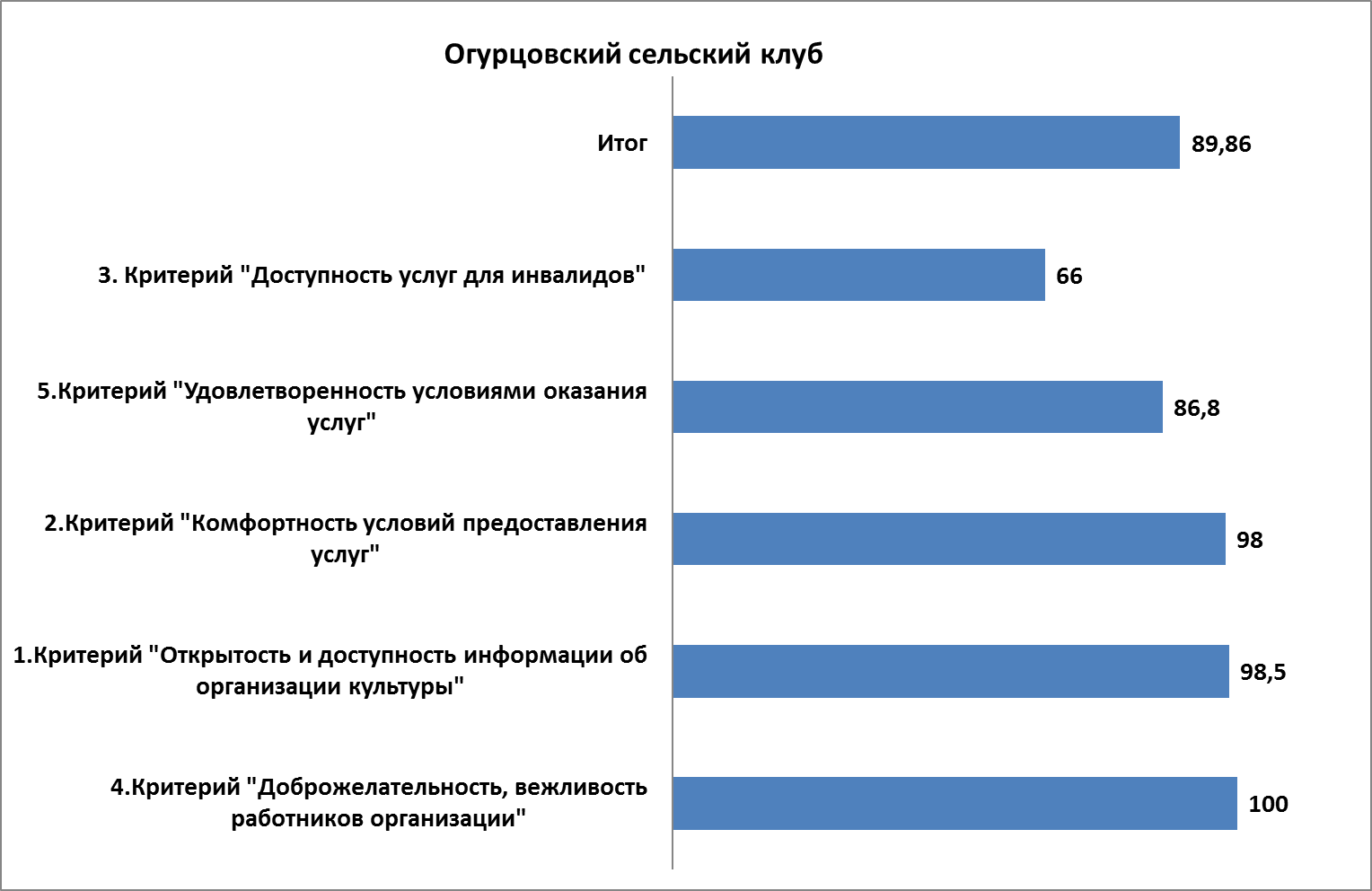 Текстовые переменные В ходе исследования, респондентам была предоставлена возможность в свободной форме высказать свои пожелания и мнения о деятельности учреждения и его филиалов («Какие условия комфортности нужно улучшить?», «Каких способов взаимодействия или информирования на сайте и стендах в помещениях организации Вам не хватает», «Ваши предложения по улучшению условий оказания услуг в данной организации»).Анализ ответов на этот вопрос (всего 7 ответов) позволил выявить несколько рекомендаций, которые можно было использовать для дальнейшего развития учреждения:Все ответы, оставленные респондентами при опросе (орфография и пунктуация авторская):Вопрос 5. 1 Критерий. Каких способов взаимодействия или информирования на сайте и стендах в помещениях организации Вам не хватает?Вопрос 17. 5 Критерий. Ваши предложения по улучшению условий оказания услуг в данной организации.НедостаткиДля формулирования недостатков, выявленных в ходе независимой оценки качества условий оказания услуг организацией, проанализированы текстовые ответы респондентов. Недостатки, выявленные в ходе независимой оценки качества условий оказания услуг организацией:Недостаточная комфортность условий предоставления услуг. (отсутствие кулера, комфортной мебели)РекомендацииРекомендации сделаны на основе анализа негативных оценок учреждения и пожеланий клиентов, выявленных в ходе исследования уровня удовлетворенности получателями услуг. Поскольку в ходе исследования респонденты оценивали учреждение по конкретным параметрам, в рекомендации вошли именно те, которые являются у конкретного учреждения культуры наиболее слабыми. Сделать ремонт в здании.Приобретение новой музыкальной аппаратуры.Улучшение материально-технической базы.Установить кулеры с питьевой водой.Приобретение новой удобной мебели. Денисовский сельский клубТаблица № 52. Рейтинг показателей по критериям оценки.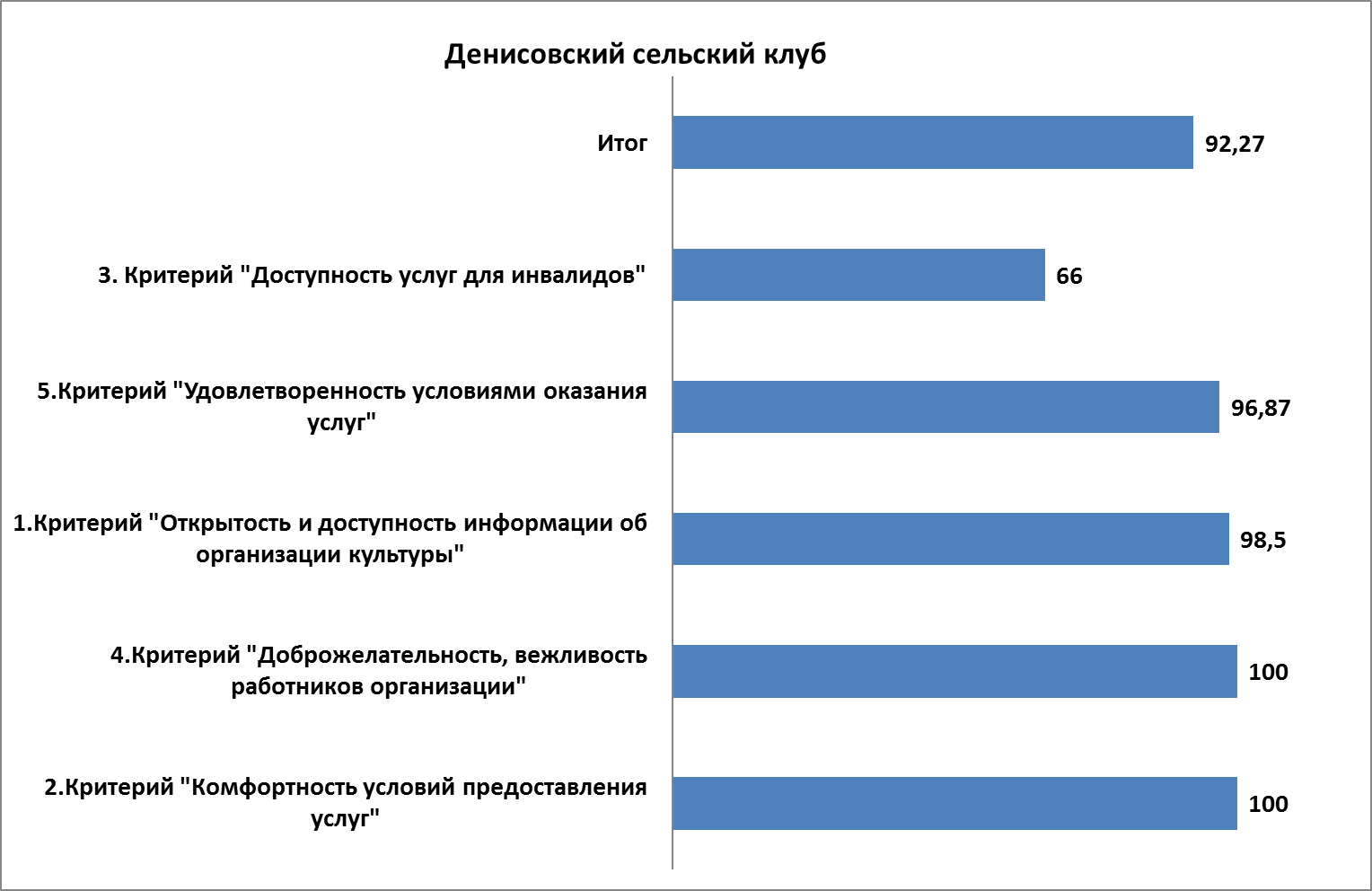 Текстовые переменные В ходе исследования, респондентам была предоставлена возможность в свободной форме высказать свои пожелания и мнения о деятельности учреждения и его филиалов («Какие условия комфортности нужно улучшить?», «Каких способов взаимодействия или информирования на сайте и стендах в помещениях организации Вам не хватает», «Ваши предложения по улучшению условий оказания услуг в данной организации»).Анализ ответов на этот вопрос (всего 8 ответов) позволил выявить несколько рекомендаций, которые можно было использовать для дальнейшего развития учреждения:Все ответы, оставленные респондентами при опросе (орфография и пунктуация авторская):Вопрос 7. 2 Критерий. Какие условия комфортности нужно улучшить? Можно выбрать  варианты из предыдущего вопроса.Вопрос 17. 5  Критерий. Ваши предложения по улучшению условий оказания услуг в данной организации.НедостаткиДля формулирования недостатков, выявленных в ходе независимой оценки качества условий оказания услуг организацией, проанализированы текстовые ответы респондентов. Недостатки, выявленные в ходе независимой оценки качества условий оказания услуг организацией:Недостаточная комфортность условий предоставления услуг. Недостаточно полная информация на сайте.РекомендацииРекомендации сделаны на основе анализа негативных оценок учреждения и пожеланий клиентов, выявленных в ходе исследования уровня удовлетворенности получателями услуг. Поскольку в ходе исследования респонденты оценивали учреждение по конкретным параметрам, в рекомендации вошли именно те, которые являются у конкретного учреждения культуры наиболее слабыми. Улучшение комфортной зоны отдыха.Установить интернет.Приобретение новой удобной мебели. Информировать население о предстоящих мероприятиях.Успенский сельский Дом культурыТаблица № 53. Рейтинг показателей по критериям оценки.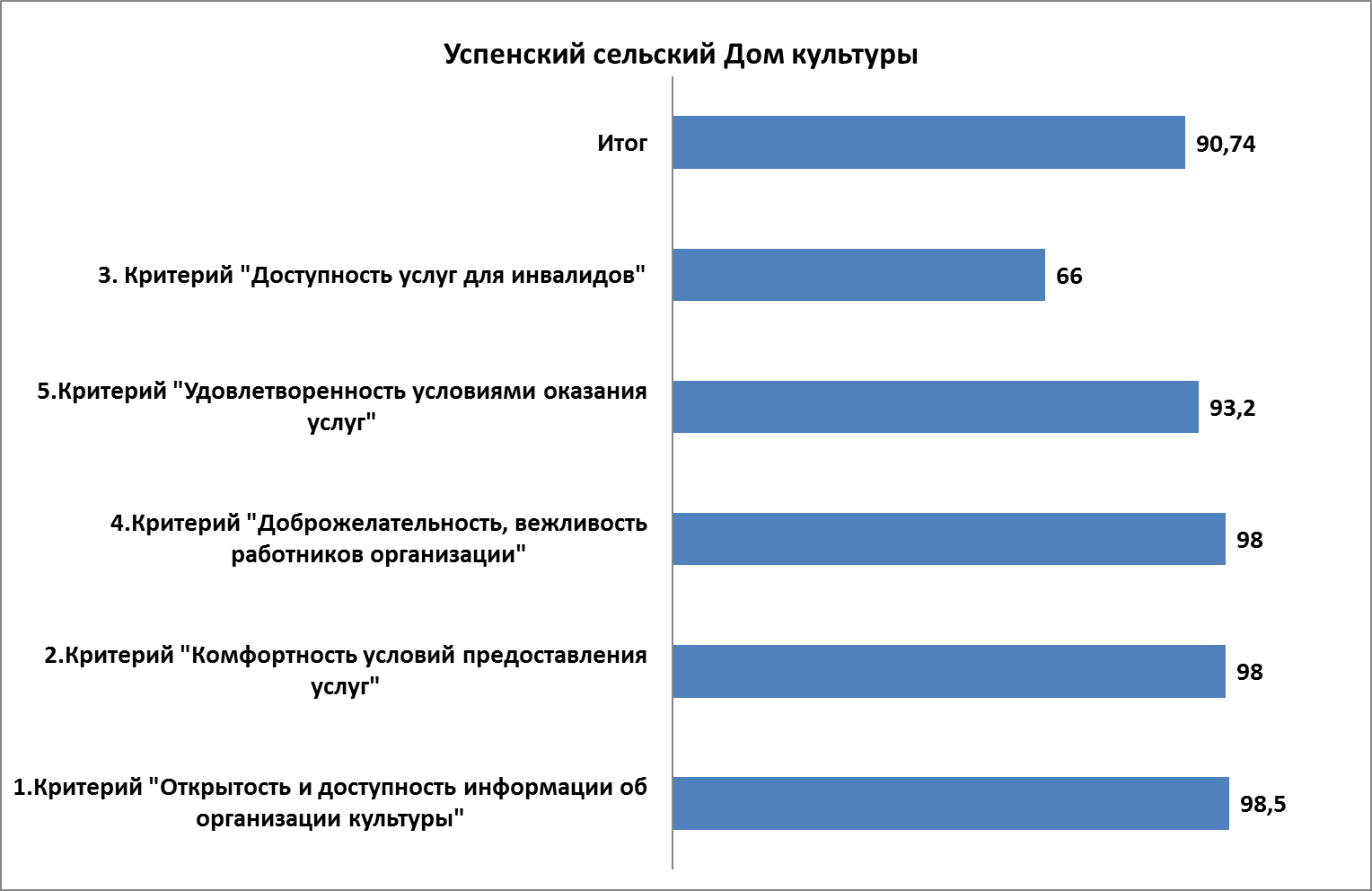 Текстовые переменные В ходе исследования, респондентам была предоставлена возможность в свободной форме высказать свои пожелания и мнения о деятельности учреждения и его филиалов («Какие условия комфортности нужно улучшить?», «Каких способов взаимодействия или информирования на сайте и стендах в помещениях организации Вам не хватает», «Ваши предложения по улучшению условий оказания услуг в данной организации»).Анализ ответов на этот вопрос (всего 29 ответов) позволил выявить несколько рекомендаций, которые можно было использовать для дальнейшего развития учреждения:Все ответы, оставленные респондентами при опросе (орфография и пунктуация авторская):Вопрос 5. 1 Критерий. Каких способов взаимодействия или информирования на сайте и стендах в помещениях организации Вам не хватает?Вопрос 7. 2 Критерий. Какие условия комфортности нужно улучшить? Можно выбрать  варианты из предыдущего вопроса.Вопрос 17. 5 Критерий. Ваши предложения по улучшению условий оказания услуг в данной организации.НедостаткиДля формулирования недостатков, выявленных в ходе независимой оценки качества условий оказания услуг организацией, проанализированы текстовые ответы респондентов. Недостатки, выявленные в ходе независимой оценки качества условий оказания услуг организацией:Недостаточная комфортность условий предоставления услуг. Недостаточно полная информация на сайте.РекомендацииРекомендации сделаны на основе анализа негативных оценок учреждения и пожеланий клиентов, выявленных в ходе исследования уровня удовлетворенности получателями услуг. Поскольку в ходе исследования респонденты оценивали учреждение по конкретным параметрам, в рекомендации вошли именно те, которые являются у конкретного учреждения культуры наиболее слабыми. Создание комфортной зоны отдыха.Улучшение информированности на сайте о предстоящих мероприятиях.Сделать возможным бронировать услуги по телефону.Улучшить материально-техническую базу.Устьянский сельский Дом культурыТаблица № 54. Рейтинг показателей по критериям оценки.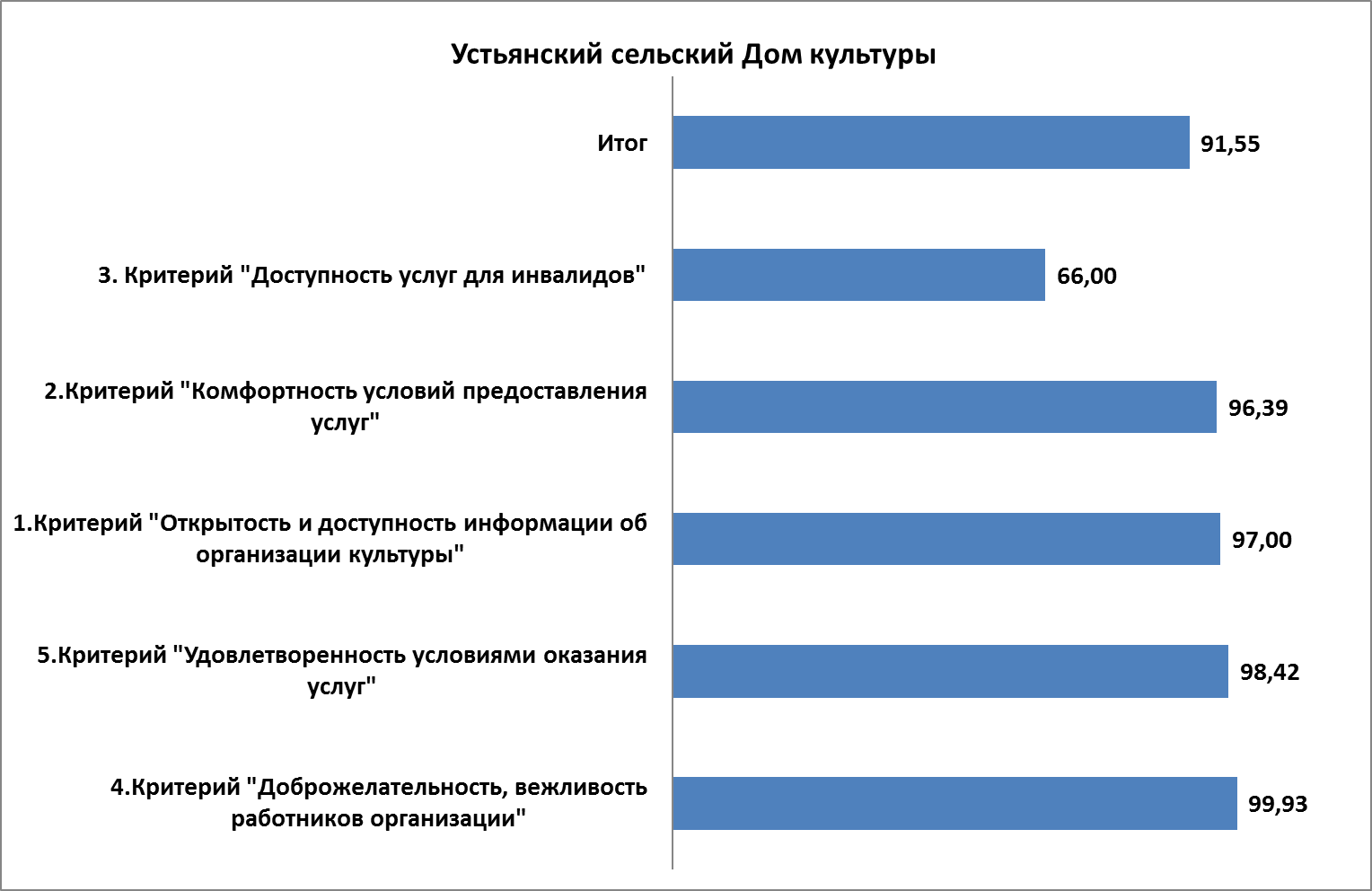 Текстовые переменные В ходе исследования, респондентам была предоставлена возможность в свободной форме высказать свои пожелания и мнения о деятельности учреждения и его филиалов («Какие условия комфортности нужно улучшить?», «Каких способов взаимодействия или информирования на сайте и стендах в помещениях организации Вам не хватает», «Ваши предложения по улучшению условий оказания услуг в данной организации»).Анализ ответов на этот вопрос (всего 146 ответов) позволил выявить несколько рекомендаций, которые можно было использовать для дальнейшего развития учреждения:Все ответы, оставленные респондентами при опросе (орфография и пунктуация авторская):Вопрос 5. 1 Критерий. Каких способов взаимодействия или информирования на сайте и стендах в помещениях организации Вам не хватает?Вопрос 7. 2 Критерий. Какие условия комфортности нужно улучшить? Можно выбрать  варианты из предыдущего вопроса.Вопрос 17. 5  Критерий. Ваши предложения по улучшению условий оказания услуг в данной организации.НедостаткиДля формулирования недостатков, выявленных в ходе независимой оценки качества условий оказания услуг организацией, проанализированы текстовые ответы респондентов. Недостатки, выявленные в ходе независимой оценки качества условий оказания услуг организацией:Недостаточно полная информация о мероприятиях на сайте.Недостаточная комфортность условий предоставления услуг. (отсутствие интернета, кулера).РекомендацииРекомендации сделаны на основе анализа негативных оценок учреждения и пожеланий клиентов, выявленных в ходе исследования уровня удовлетворенности получателями услуг. Поскольку в ходе исследования респонденты оценивали учреждение по конкретным параметрам, в рекомендации вошли именно те, которые являются у конкретного учреждения культуры наиболее слабыми. Создание комфортной зоны отдыха.Ремонт зрительного зала, в фойе.Приобретение новой удобной мебели. Создание собственного сайта.Приобретение музыкальной аппаратуры.Установка кулера.Активнее информировать о предстоящих мероприятиях.Улучшение санитарно-гигиенических помещений в учреждении.Информация о результатах контрольных мероприятий (на официальный сайт ГМУ)Ниже представлены данные показателей оценки качества условий оказания услуг, в формате удобном для занесения на Официальный сайт для размещения информации о государственных и муниципальных учреждениях в сети «Интернет» (сайт ГМУ) www.bus.gov.ru  Таблица составлена максимально близко к алгоритму сайта ГМУ, однако в связи с округлением возможны погрешности конечного результата.Значения Показателей оценки для занесения на сайт ГМУ на вкладке «Количественные показатели»:Приложение 1. Экспертные оценки. Перечень информационных объектов, показатели комфортности и доступности для инвалидов взяты из документа Минтруд России от 27.05.2019 г. «Примеры расчета показателей, характеризующих общие критерии оценки качества условий оказания услуг организациями в сфере культуры, охраны здоровья, образования, социального обслуживания и федеральными учреждениями медико-социальной экспертизы», из приложения к данному документу «Приложение 1 к расчету показателя 1.1 Культура.», а также нормативно правовых актов на которые ссылается упомянутый документ.Содержание форм, представленных ниже отображает установленный нормативными правовыми актами объем информации (количество материалов/единиц информации) о деятельности организаций культуры, которая должна быть размещена на общедоступных информационных ресурсах. А также наличие доступности условий предоставления услуг.Муниципальное бюджетное учреждение культуры «Абанская межпоселенческая клубная система»Показатели, характеризующие «Соответствие информации на информационных стендах».1.1 Оценочная ведомость:1.2 Форма показателей для расчетной таблицы на сайт ГМУ.2.Расчет интегрального значения показателей учреждения культуры, определяемых путем анализа информации, размещенной на официальном сайте.3.Наличие на официальном сайте организации информации о дистанционных способах взаимодействия с получателями услуг и их функционирование.4.Показатели, характеризующие «Комфортность условий предоставления услуг».4.1 Оценочная ведомость:4.2 Форма показателей для расчетной таблицы на сайт ГМУ.5. Показатели, характеризующие «Доступность услуг для инвалидов».5.1 Оценочные ведомости:5.2 Форма показателей для расчетной таблицы на сайт ГМУ.Муниципальное бюджетное учреждение дополнительного образования 
«Абанская детская музыкальная школа»Показатели, характеризующие «Соответствие информации на информационных стендах».1.1 Оценочная ведомость:1.2 Форма показателей для расчетной таблицы на сайт ГМУ.2.Расчет интегрального значения показателей учреждения культуры, определяемых путем анализа информации, размещенной на официальном сайте.3.Наличие на официальном сайте организации информации о дистанционных способах взаимодействия с получателями услуг и их функционирование.4.Показатели, характеризующие «Комфортность условий предоставления услуг».4.1 Оценочная ведомость:4.2 Форма показателей для расчетной таблицы на сайт ГМУ. 5. Показатели, характеризующие «Доступность услуг для инвалидов».5.1 Оценочные ведомости:5.2 Форма показателей для расчетной таблицы на сайт ГМУ.Муниципальное бюджетное учреждение культуры 
«Абанский районный краеведческий музей им. М.В.Фомичева»Показатели, характеризующие «Соответствие информации на информационных стендах».1.1 Оценочная ведомость:1.2 Форма показателей для расчетной таблицы на сайт ГМУ.2.Расчет интегрального значения показателей учреждения культуры, определяемых путем анализа информации, размещенной на официальном сайте.3.Наличие на официальном сайте организации информации о дистанционных способах взаимодействия с получателями услуг и их функционирование.4.Показатели, характеризующие «Комфортность условий предоставления услуг».4.1 Оценочная ведомость:4.2 Форма показателей для расчетной таблицы на сайт ГМУ. 5. Показатели, характеризующие «Доступность услуг для инвалидов».5.1 Оценочные ведомости:5.2 Форма показателей для расчетной таблицы на сайт ГМУ.Приложение 2. Анкета для получателей услугАнкета для проведения независимой оценки качества условий оказания услуг учреждениями культуры разработана на основе законодательства и учитывают изменения, внесенные следующими нормативно правовыми актами:Федеральный закон от 05.12.2017 № 392-ФЗ «О внесении изменений в отдельные законодательные акты Российской Федерации по вопросам совершенствования проведения независимой оценки качества условий оказания услуг учреждениями в сфере культуры, охраны здоровья, образования, социального обслуживания и федеральными учреждениями медико-социальной экспертизы»;«Единый порядком расчета показателей, характеризующих общие критерии оценки качества условий оказания услуг учреждениями в сфере культуры, охраны здоровья, образования, социального обслуживания и федеральными учреждениями медико-социальной экспертизы»;        Приказ Министерства культуры Российской Федерации от 27.04.2018 № 599 «Об утверждении показателей, характеризующих общие критерии оценки качества условий оказания услуг учреждениями культуры».Приказ Министерства труда и социальной защиты РФ от 31 мая 2018 г. № 344н "Об утверждении Единого порядка расчета показателей, характеризующих общие критерии оценки качества условий оказания услуг организациями…”.Анкеты содержат по 19 вопросов и включают все необходимые показатели, предусмотренные НПА, а также характеристики социального портрета респондента.Анкета по проведению независимой оценки качества условий оказания услуг организациями культуры Состоит из разделов:Приглашение к опросу; Опросная часть. Оценка по критериям. Общие сведения (портрет респондента, обратная связь – раздел 6 таблицы) Анкета составлена на основании Приказа Минкультуры России от 27.04.2018 № 599 «Об утверждении показателей, характеризующих на общие критерии оценки качества условий оказания услуг  организациями культуры»), Приказа Минтруда России от 31.05.2018 № 344н «Об утверждении Единого порядка расчета показателей, характеризующих общие критерии оценки качества условий оказания услуг организациями…».АНКЕТАВводная часть (приглашение к опросу) Уважаемый участник опроса!Приглашаем Вас оценить качество условий оказания услуг организацией культуры.Ваше мнении позволит улучшить работу организации.Опрос займет 2 минуты Вашего времени.Оценка по критериям (баллы на основании Приложения к Приказу Минкультуры России от 27.04.2018 № 599)Приложение 3. Нормативно правовые акты, на основании которых выполнялись услуги по сбору и обобщению данных, получаемых в целях проведения независимой оценки качества условий оказания услуг учреждениями культурыЗакон Российской Федерации от 09.10.1992 № 3612-1 «Основы законодательства Российской Федерации о культуре».Федеральный закон от 05.12.2017 № 392-ФЗ «О внесении изменений в отдельные законодательные акты Российской Федерации по вопросам совершенствования проведения независимой оценки качества условий оказания услуг организациями в сфере культуры, охраны здоровья, образования, социального обслуживания и федеральными учреждениями медико-социальной экспертизы».Федеральный закон от 21.07.2014 № 256-ФЗ «О внесении изменений в отдельные законодательные акты Российской Федерации по вопросам проведения независимой оценки качества условий оказания услуг организациями в сфере культуры, социального обслуживания, охраны здоровья и образования».Постановление Правительства Российской Федерации от 31.05.2018 № 638 «Об утверждении правил сбора и обобщения информации о качестве условий оказания услуг организациями в сфере культуры, охраны здоровья, образования, социального обслуживания и федеральными учреждениями медико-социальной экспертизы».Приказ Министерства культуры Российской Федерации от 27.04.2018 № 599 «Об утверждении показателей, характеризующих общие критерии оценки качества условий оказания услуг организациями культуры». Приказ Министерства культуры Российской Федерации от 20.02.2015 № 277 «Об утверждении требований к содержанию и форме предоставления информации о деятельности организаций культуры, размещаемой на официальных сайтах уполномоченного федерального органа исполнительной власти, органов государственной власти субъектов Российской Федерации, органов местного самоуправления и организаций культуры в сети «Интернет».Приказ Министерства культуры Российской Федерации от 20.11.2015 № 2834 «Об утверждении Порядка обеспечения условий доступности для инвалидов объектов культурного наследия, включенных в единый государственный реестр объектов культурного наследия (памятников истории и культуры) народов Российской Федерации» (в случае нахождения организации культуры в объекте культурного наследия).Приказ Минтруда России от 31 мая 2018 г. № 344н «Об утверждении Единого порядка расчета показателей, характеризующих общие критерии оценки качества условий оказания услуг учреждениями в сфере культуры, охраны здоровья, образования, социального обслуживания и федеральными учреждениями медико-социальной экспертизы».Приказ Минтруда России от 30 октября 2018 г. № 675н «Об утверждении методики выявления и обобщения мнения граждан о качестве условий оказания услуг организациями в сфере культуры, охраны здоровья, образования, социального обслуживания и федеральными учреждениями медико-социальной экспертизы».Методический документ Минтруда России от 27.05.2019 г. «Примеры расчета показателей, характеризующих общие критерии оценки качества условий оказания услуг организациями в сфере культуры, охраны здоровья, образования, социального обслуживания и федеральными учреждениями медико-социальной экспертизы».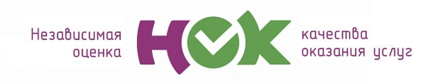 кя.оценкакачествауслуг.рфОтчет о выполненных работах по сбору и обобщению данных, получаемых в целях проведения независимой оценки качества условий оказания услуг организациями культуры подведомственными 
администрации Абанского района, 
в 2019 годуОтчет о выполненных работах по сбору и обобщению данных, получаемых в целях проведения независимой оценки качества условий оказания услуг организациями культуры подведомственными 
администрации Абанского района, 
в 2019 годуСЕНТЯБРЬ 2019№  п/пОбщепринятое название учрежденияАдрес Муниципальное бюджетное учреждение культуры «Абанский районный краеведческий музей им. М.В.Фомичева»663740, Красноярский край, Абанский район, п.Абан, ул.Демьяна Бедного, 56 стр2Муниципальное бюджетное учреждение дополнительного образования «Абанская детская музыкальная школа»663740, Красноярский край, Абанский район, п.Абан, ул, Мира, 1Муниципальное бюджетное учреждение культуры «Абанская межпоселенческая клубная система», в.т.ч. филиалы:663740, Красноярский край, Абанский район, п.Абан, ул.Советская, 71А3.1.Абанский районный Дом культуры663740, Красноярский край, Абанский район, п.Абан, ул.Советская, 71А3.2.Кинокультурный Центр «Авангард»663740, Красноярский край, Абанский район, п.Абан, ул.Пионерская, 33.3.Борзовский сельский клуб663766, Красноярский край, Абанский район, поселок Борзово,Улица Железнодорожная, дом 2, 3.4.Апано-Ключинский сельский Дом культуры663760, Красноярский край, Абанский район, село Апано-Ключи, улица Советская, дом 313.5.Каменский сельский клуб663760, Красноярский край, Абанский район, деревня Каменка, улица Длинная, дом183.6.Березовский сельский Дом культуры663747, Красноярский край, Абанский район, село Березовка, улица Новая, дом 4;3.7.Ношинский сельский Дом культуры663747, Красноярский край, Абанский район, деревня Ношино, улица Советская, дом 56;3.8.Мачинский сельский клуб663747, Красноярский край, Абанский район, деревня Мачино, улица Школьная, дом 4;      3.9.Долгомостовский сельский Дом культуры663750, Красноярский край, Абанский район, село  Долгий Мост, улица Советская, дом 98;3.10.Лазаревский сельский клуб663750, Красноярский край, Абанский район, деревня Лазарево, улица Центральная, дом 22;3.11.Вознесенский сельский Дом культуры663750, Красноярский край, Абанский район, село Вознесенка, улица Центральная, дом 30в 3.12.Заозерновский сельский Дом культуры663740, Красноярский край, Абанский район, село.Заозерка, улица Сибирская, дом 15;3.13. Долженовский сельский клуб663740, Красноярский край, Абанский район, деревня Долженовка, улица Буденного, дом19а;3.14. Стерлитамакский сельский Дом культуры663740, Красноярский край, Абанский район, деревня Стерлитамак, улица Центральная, дом 20а;3.15.Никольский сельский Дом культуры663749, Красноярский край, Абанский район, село Никольск, улица Советская, дом 39;3.16. Алексеевсий сельский клуб663763, Красноярский край, Абанский район, деревня Алексеевка, улица Трактовая, дом 30а;3.17.Матвеевский сельский клуб663749, Красноярский край, Абанский район, деревня Матвеевка, улица Советская, дом 17;3.18.Новоуспенский сельский Дом культуры663752, Красноярский край, Абанский район, село Новоуспенка, улица Ленина, дом 30а;3.19.Зимниковский сельский клуб663752, Красноярский край, Абанский район, деревня Зимник, улица Советская, дом 35;3.20. Петропавловский сельский Дом культуры663740, Красноярский край, Абанский район, село Петропавловка, улица Советская, дом 30;3.21. Гагаринский сельский клуб663740, Красноярский край, Абанский район, поселок Гагарино, улица Молодежная, дом16;3.22.Высокогородецкий сельский клуб663740, Красноярский край, Абанский район, деревня Высокогородецк, улица Советская, дом 30;3.23.Борковский сельский клуб663740, Красноярский край, Абанский район, деревня Борки, улица Лесная, дом 24;3.24.Канарайский сельский клуб 663740, Красноярский край, Абанский район, деревня Канарай, улица Подгорная, дом 26;3.25.Покровский сельский Дом культуры663744, Красноярский край, Абанский район, село Покровка, улица Советская, дом18б;3.26. Малкасинский сельский клуб663744, Красноярский край, Абанский район, деревня Малкас, улица Школьная, дом 2;    3.27. Восточенский сельский клуб 663744, Красноярский край, Абанский район, деревня Восток, улица Первомайская, дом 20;3.28. Покатеевский сельский Дом культуры663765, Красноярский край, Абанский район, село Покатеево, улица Аэродромная, дом 5а;3.29.Чигашетский сельский клуб663763, Красноярский край, Абанский район, поселок Чигашет, улица Школьная, дом 303.30.Бирюсинский сельский клуб663763, Красноярский край, Абанский район, деревня Бирюса, улица Новая, дом 13а;3.31.Плахинский сельский клуб663763, Красноярский край, Абанский район, деревня Плахино, улица Школьная, дом 24а;3.32.Почетский сельский Дом культуры663763, Красноярский край,  Абанский  район, поселок Почет улица Победы, дом 103.33.Самойловский сельский Дом культуры663743, Красноярский край, Абанский район, село Самойловка, улица Советская, дом 30;3.34.Сенновский сельский клуб663751, Красноярский край, Абанский район, деревня Сенное, улица Советская, дом 21, квартира 2;3.35. Кунгульский культурно- досуговый центр663743, Красноярский край, Абанский район, деревня Кунгул, улица Советская, дом 103.36.Туровский сельский Дом культуры663751, Красноярский край, Абанский район, село Турово, улица Советская, дом 48;3.37.Залипьевский сельский Дом культуры663751, Красноярский край, Абанский район, село Залипье, улица Молодежная, дом 17;  3.38.Пушкинский сельский клуб663751, Красноярский край, Абанский район, деревня Пушкино, улица Пушкина, дом 24;   3.39.Пейский сельский клуб663766, Красноярский край, Абанский район, поселок  Пея, улица Больничная, дом10;3.40.Хандальский сельский Дом культуры663766, Красноярский край, Абанский район, село Хандальск, улица Центральная, дом 29;3.41.Огурцовский сельский клуб663755, Красноярский  край, Абанский  район,  деревня Огурцы, улица Береговая, дом 24;   3.42.Денисовский сельский клуб663756, Красноярский  край, Абанский  район,  деревня Денисовка. улица Почтовая, дом 28;3.43.Успенский сельский Дом культуры663756, Красноярский  край, Абанский  район,  деревня Успенка, улица  Новая, дом 4;3.44. Устьянский сельский Дом культуры663756, Красноярский край, Абанский район, село Устьянск, улица Мира, дом 27б;УчреждениеПоказатель оценки качестваМаксимальная оценкаПлан по опросуКоличество пройденных опросовМуниципальное бюджетное учреждение культуры «Абанский районный краеведческий музей им. М.В.Фомичева»91,64100200222Муниципальное бюджетное учреждение дополнительного образования «Абанская детская музыкальная школа»95,051002529Муниципальное бюджетное учреждение культуры «Абанская межпоселенческая клубная система»88,9610037424032Абанский районный Дом культуры91,64100600635Кинокультурный Центр «Авангард»90,75100600631Борзовский сельский клуб92,751005055Апано-Ключинский сельский Дом культуры84,121006570Каменский сельский клуб92,551001717Березовский сельский Дом культуры81,65100100101Ношинский сельский Дом культуры92,451004040Мачинский сельский клуб88,311004041Долгомостовский сельский Дом культуры90,02100600608Лазаревский сельский клуб91,641004043Вознесенский сельский Дом культуры82,641006060Заозерновский сельский Дом культуры86,91004041 Долженовский сельский клуб891002020 Стерлитамакский сельский Дом культуры92,701004040Никольский сельский Дом культуры90,091007072 Алексеевсий сельский клуб91,211002526Матвеевский сельский клуб88,91001012Новоуспенский сельский Дом культуры92,48100150187Зимниковский сельский клуб92,761004044 Петропавловский сельский Дом культуры92,531004045 Гагаринский сельский клуб92,91003034Высокогородецкий сельский клуб92,331004545Борковский сельский клуб92,91002020Канарайский сельский клуб92,71002021Покровский сельский Дом культуры90,51002020 Малкасинский сельский клуб92,901002020 Восточенский сельский клуб 921002020 Покатеевский сельский Дом культуры92,90100100103Чигашетский сельский клуб92,901002020Бирюсинский сельский клуб92,901003535Плахинский сельский клуб92,901004042Почетский сельский Дом культуры77,22100150163Самойловский сельский Дом культуры92,91005055Сенновский сельский клуб92,91001011 Кунгульский культурно- досуговый центр92,910057Туровский сельский Дом культуры89,41004550Залипьевский сельский Дом культуры90,721004049Пушкинский сельский клуб92,91002020Пейский сельский клуб90,721002022Хандальский сельский Дом культуры88,161005054Огурцовский сельский клуб89,861002525Денисовский сельский клуб92,271006067Успенский сельский Дом культуры90,741005050Устьянский сельский Дом культуры91,55100200291ИТОГОВАЯ оценка качества по критериям по организациямИТОГОВАЯ оценка качества по критериям по организациямИТОГОВАЯ оценка качества по критериям по организациямИТОГОВАЯ оценка качества по критериям по организациямИТОГОВАЯ оценка качества по критериям по организациямИТОГОВАЯ оценка качества по критериям по организациям1.Критерий "Открытость и доступность информации об организации культуры"2.Критерий "Комфортность условий предоставления услуг"3. Критерий "Доступность услуг для инвалидов"4.Критерий "Доброжелательность, вежливость работников организации"5.Критерий "Удовлетворенность условиями оказания услуг"ИТОГПоказатель поорганизацииИТОГПоказатель поорганизацииМуниципальное бюджетное учреждение культуры «Абанский районный краеведческий музей им. М.В.Фомичева»98,50100,0060,0099,9199,7791,6491,64Муниципальное бюджетное учреждение дополнительного образования «Абанская детская музыкальная школа»99,26100,0076,00100,00100,0095,0595,05Муниципальное бюджетное учреждение культуры «Абанская межпоселенческая клубная система»92,0597,258,7298,9197,8988,9688,96Абанский районный Дом культуры96,9298,8264,3399,0299,1091,6491,64Кинокультурный Центр «Авангард»96,9198,5761,0099,0298,2390,7590,75Борзовский сельский клуб98,50100,0066,0099,27100,0092,7592,75Апано-Ключинский сельский Дом культуры89,3397,8636,0099,4398,0084,1284,12Каменский сельский клуб98,50100,0066,00100,0098,2492,5592,55Березовский сельский Дом культуры98,5085,1536,0095,6492,9781,6581,65Ношинский сельский Дом культуры98,50100,0066,00100,0097,7592,4592,45Мачинский сельский клуб78,50100,0066,00100,0097,0788,3188,31Долгомостовский сельский Дом культуры95,6998,4461,3897,5097,0790,0290,02Лазаревский сельский клуб98,50100,0066,00100,0093,7291,6491,64Вознесенский сельский Дом культуры80,7198,3336,0098,6799,5082,6482,64Заозерновский сельский Дом культуры78,5098,7866,00100,0091,2286,986,9 Долженовский сельский клуб98,5097,5066,0098,0085,008989 Стерлитамакский сельский Дом культуры98,50100,0066,0099,00100,0092,7092,70Никольский сельский Дом культуры97,8094,4462,2598,3397,6490,0990,09 Алексеевсий сельский клуб93,50100,0066,00100,0096,5491,2191,21Матвеевский сельский клуб98,50100,0066,00100,0080,0088,988,9Новоуспенский сельский Дом культуры98,5099,2066,0099,0499,6892,4892,48Зимниковский сельский клуб98,50100,0066,00100,0099,3292,7692,76 Петропавловский сельский Дом культуры96,67100,0066,00100,00100,0092,5392,53 Гагаринский сельский клуб98,50100,0066,00100,00100,0092,992,9Высокогородецкий сельский клуб97,67100,0066,00100,0098,0092,3392,33Борковский сельский клуб98,50100,0066,00100,00100,0092,992,9Канарайский сельский клуб97,50100,0066,00100,00100,0092,792,7Покровский сельский Дом культуры98,50100,0066,00100,0088,0090,590,5 Малкасинский сельский клуб98,50100,0066,00100,00100,0092,9092,90 Восточенский сельский клуб 98,50100,0066,00100,0095,509292 Покатеевский сельский Дом культуры98,50100,0066,00100,00100,0092,9092,90Чигашетский сельский клуб98,50100,0066,00100,00100,0092,9092,90Бирюсинский сельский клуб98,50100,0066,00100,00100,0092,9092,90Плахинский сельский клуб98,50100,0066,00100,00100,0092,9092,90Почетский сельский Дом культуры64,1780,0643,2499,3999,2677,2277,22Самойловский сельский Дом культуры98,50100,0066,00100,00100,0092,992,9Сенновский сельский клуб98,50100,0066,00100,00100,0092,992,9 Кунгульский культурно- досуговый центр98,50100,0066,00100,00100,0092,992,9Туровский сельский Дом культуры98,0096,0066,0091,6095,4089,489,4Залипьевский сельский Дом культуры95,7791,8466,00100,00100,0090,7290,72Пушкинский сельский клуб98,50100,0066,00100,00100,0092,992,9Пейский сельский клуб98,50100,0066,00100,0089,0990,7290,72Хандальский сельский Дом культуры98,5076,8566,00100,0099,4488,1688,16Огурцовский сельский клуб98,5098,0066,00100,0086,8089,8689,86Денисовский сельский клуб98,50100,0066,00100,0096,8792,2792,27Успенский сельский Дом культуры98,5098,0066,0098,0093,2090,7490,74Устьянский сельский Дом культуры97,0096,3966,0099,9398,4291,5591,55N:Переменная:Значение:Вероятность ошибки(%):15Удовлетворены ли Вы организационными условиями предоставления услуг (графиком работы, навигацией внутри организации и прочее)? 0,5210,1016Удовлетворены ли Вы в целом условиями оказания услуг в организации?0,5210,1010Удовлетворены ли Вы доброжелательностью и вежливостью работников организации, которые осуществляют первичный контакт (работники справочной, кассиры и пр.) с посетителями и информирование об услугах при непосредственном обращении в организацию?0,4300,109Удовлетворены ли Вы доступностью предоставления услуг для инвалидов в организации? 0,4220,10Удовлетворены ли Вы доступностью предоставления услуг для инвалидов в организации? Удовлетворены ли Вы доступностью предоставления услуг для инвалидов в организации? Имеете ли Вы (или лицо, представителем которого Вы являетесь) установленную группу инвалидности?ДаНетДа1234Муниципальное бюджетное учреждение дополнительного образования «Абанская детская музыкальная школа»202Муниципальное бюджетное учреждение культуры «Абанский районный краеведческий музей им. М.В.Фомичева»303Муниципальное бюджетное учреждение культуры «Абанская межпоселенческая клубная система»10311136Ваш полВаш полБаза помужскойженскийстрокеМоложе 18 лет20218-3012331-45371046-55099Старше 55 лет135База по столбцу:72129ПоказательМакс.баллСодержаниеОценка (балл)1.1.110Наличия информации на стендах организации101.1.210Наличие информации на официальном сайте 101.2.14Наличие и функционирование дистанционных способов обратной связи и взаимодействия с получателями услуг42.15Обеспечение комфортных условий предоставления услуг53.1.15Оборудование помещений организации и прилегающей к ней территории с учетом доступности для инвалидов 53.2.15Обеспечение в организации условий доступности, позволяющих инвалидам получать услуги наравне с другими.2Что нужно было. все нашла.хватаетВсё устраиваетВсего хватаетДостаточноНа все вопросы есть ответыВсё в полном объемеВсего хватаетВсего достаточноНедостающую информацию всегда подскажут педагогиВзаимодействие полное, пробелов нетВсе естьХватаетВсего хватаетИнформация полнаявсе устраиваетВсе понятно. всей информации достаточноИнформации достаточно.Информации достаточно.Все доступно и понятно.рекламы в СМИВсе устраиваетвсе устраиваетВсё хорошоВсе устраиваетВсе устраиваетДля данного помещения, условия соблюденыНезнаюкомфортно, устраивает.КомфортноВсё устраиваетМало помещенийВсе устраивает, комфортно.Все устраивает.Все устраивает.Условия комфортные, все устраивает.все отличноВсё отлично!Все устраиваетВсе устраиваетВсё устраиваетУстраивает всёВсе устраиваетОчень необходим транспортЖелаем школе расширения, помощи местных властей для привлечения педагогов в район! Школу дети любят!Все устраиваетВсе комфортноВсе устраиваетВсе устраивает.Все устраивает.Все устраивает.Ваш полВаш полБаза помужскойженскийстрокеМоложе 18 лет20218-3014531-4527946-55134Старше 55 лет033База по столбцу:617222ПоказательМакс.баллСодержаниеОценка (балл)1.1.110Наличия информации на стендах организации101.1.210Наличие информации на официальном сайте 91.2.14Наличие и функционирование дистанционных способов обратной связи и взаимодействия с получателями услуг42.15Обеспечение комфортных условий предоставления услуг53.1.15Оборудование помещений организации и прилегающей к ней территории с учетом доступности для инвалидов 13.2.15Обеспечение в организации условий доступности, позволяющих инвалидам получать услуги наравне с другими.3нет такихвсего хватаетдостаточноосвещенных стендовВсе понятно и доступно!Информации о образовании организацииИнформация представлена в полном объемеОтличный коллектив! Хорошее место!больше информировать население через соц.сетикомфортных зон нетзона отдыхамягкие диванырасширение выставочных заловВсе организовано прекрасно!Претензий нетВсе прекрасно!наличие питьевой водынетновое хорошее зданиеновое зданиепереехать в центрпереезд в центрмузей должен быть в центре Абанакондиционердобавить видеосюжет по живому мируудаленны о центраудаленны о центравидеонаблюдение и вентиляцияремонт первого этажаЧтобы администрация Абанского района выделила здания в центре под музейЗдания просторного. Сотрудниковвсе устраивает, только далеко находится не удобно добиратсяБольше информации о жизни музея т.к. многие не знают, ничего. нужен пиар.Приобретите более комфортные стульядоступность для маломобильных групп населенияВсе прекрасно, ничего менять не надо!обеспечить доступность посещения для инвалидовПеременнаяВариант ответа%12.Удовлетворены ли Вы доброжелательностью и вежливостью работников организации при использовании дистанционных форм взаимодействия (по телефону, электронной почте, с помощью электронных сервисов и др.)?2.Нет0,5Ваш полВаш полБаза помужскойженскийстрокеМоложе 18 лет688215218-3011216928331-459121831446-5561196259Старше 55 лет53162220База по столбцу:3878363863ПоказательМакс.баллСодержаниеОценка (балл)1.1.110Наличия информации на стендах организации101.1.210Наличие информации на официальном сайте 91.2.14Наличие и функционирование дистанционных способов обратной связи и взаимодействия с получателями услуг42.15Обеспечение комфортных условий предоставления услуг53.1.15Оборудование помещений организации и прилегающей к ней территории с учетом доступности для инвалидов 23.2.15Обеспечение в организации условий доступности, позволяющих инвалидам получать услуги наравне с другими.3ПеременнаяВариант ответа%9.Удовлетворены ли Вы доступностью предоставления услуг для инвалидов в организации? 2.Нет8,12.Удовлетворены ли Вы открытостью, полнотой и доступностью информации о деятельности организации, размещенной на информационных стендах в помещениях организации?2.Нет2,64.Удовлетворены ли Вы открытостью, полнотой и доступностью информации о деятельности организации на ее официальном сайте? Оцените наличие способов взаимодействия:  - телефона,  - электронной почты,  - электронных сервисов (форма для подачи электронного обращения/жалобы/предложения; раздел "Часто задаваемые вопросы"; получение консультации по оказываемым услугам и пр.);  - обеспечение технической возможности выражения получателем услуг мнения о качестве оказания услуг (наличие анкеты для опроса граждан или гиперссылки на нее)  2.Нет2,214.Готовы ли Вы рекомендовать организацию родственникам и знакомым (или могли бы Вы ее рекомендовать, если бы была возможность выбора организации)?2.Нет1,215.Удовлетворены ли Вы организационными условиями предоставления услуг (графиком работы, навигацией внутри организации и прочее)? 2.Нет1,0Название филиалаИтоговая оценкаГагаринский сельский клуб92,90Борковский сельский клуб92,90Малкасинский сельский клуб92,90Покатеевский сельский Дом культуры92,90Чигашетский сельский клуб92,90Бирюсинский сельский клуб92,90Плахинский сельский клуб92,90Самойловский сельский Дом культуры92,90Сенновский сельский клуб92,90Кунгульский культурно- досуговый центр92,90Пушкинский сельский клуб92,90Зимниковский сельский клуб92,76Борзовский сельский клуб92,75Стерлитамакский сельский Дом культуры92,70Канарайский сельский клуб92,70Каменский сельский клуб92,55Петропавловский сельский Дом культуры92,53Новоуспенский сельский Дом культуры92,48Ношинский сельский Дом культуры92,45Высокогородецкий сельский клуб92,33Денисовский сельский клуб92,27Восточенский сельский клуб 92,00Лазаревский сельский клуб91,64Абанский районный Дом культуры91,64Устьянский сельский Дом культуры91,55Алексеевсий сельский клуб91,21Кинокультурный Центр «Авангард»90,75Успенский сельский Дом культуры90,74Залипьевский сельский Дом культуры90,72Пейский сельский клуб90,72Покровский сельский Дом культуры90,50Никольский сельский Дом культуры90,09Долгомостовский сельский Дом культуры90,02Огурцовский сельский клуб89,86Туровский сельский Дом культуры89,40Долженовский сельский клуб89,00Матвеевский сельский клуб88,90Мачинский сельский клуб88,31Хандальский сельский Дом культуры88,16Заозерновский сельский Дом культуры86,90Апано-Ключинский сельский Дом культуры84,12Вознесенский сельский Дом культуры82,64Березовский сельский Дом культуры81,65Почетский сельский Дом культуры77,22хватает всего.хватает всего.нет контактов руководителей кружковнормально всё.всего хватает.всё хорошо.хватаетвсе хорошобольших рекламдетской зонынет на дискотеке хорошего цвета освещениявсе хватаетбольшой щито коллективехватаетвсе нормальновсе хватаетхватаетхватаетхватаетхватаетхватаетвсе доступно информации хватаетзвукового (голосового)  взаимодействиявсе устраиваетвсе устраиваетинформация о ближайших праздничных дат , анонсовна уличных стендах не всегда можно увидеть проводимые РДК мероприятиявсе естьисторических материалов о ДКвсе нормальноинтернетсеть интернетнужно больше информации на сайтедоступность наличие питьевой воды;
- наличие и доступность санитарно-гигиенических помещений (чистота помещений, наличие мыла, воды, туалетной бумаги и пр.);освещение и современный интерьер необходимнормально всё.нормально всё.интернет-кафеможно столики, кафешку...закрыть проезд по детской площадкезона отдыха на площади РДКналичие зоны отдыханаличие питьевой водыналичие в помещении водызона отдыха! кресла! вода питьевая! туалетная бумагавсё хорошохолоднообновить мебельводы нетнет сети "Интернета"нет зоны отдыхаводы нетводы неткак-то воду провестивсе нормальноводы нетБар. И не только водудоступность наличие питьевой водысанитарно-гигиеническое состояние. Наличие питьевой водыводы нетводу питьевуюзону отдыха улучшить, доступность питьевой водыналичие комфортной зоны отдыха (ожидания)
возможность бронирования услугидоступность наличие питьевой водыпровести питьевую водуналадить регулярную  работу буфета во время массовых мероприятийпретензий нетналичие питьевой водыналичие питьевой водыудобную мебель в кабинетахвсе устраиваетнет питьевой воды, туал. бумагинет питьевой воды, туалетной бумагидоступность наличие питьевой водыменя все устраиваетвсё утраивает- наличие и понятность навигации внутри организации; наличие и доступность санитарно-гигиенических помещений (чистота помещений, наличие мыла, воды, туалетной бумаги и пр.);наличие питьевой воды, мыла, туалетной бумагимыло, туалетная бумаганаличие мыла, туалетной бумагинужна вода, туал. бумага, аптечкабесплатный ВАЙФАЙбесплатный вай-файпитьевой воды, туалетной бумаги, аптечкигрязно на кухнетуалетной бумагипитьевой воды, аптечкипитьевой воды, аптечки, туал. бумагит. бумаги,  аптечкиналичие и доступность санитарно-гигиенических  помещенийпитьевой водынужна раздевалка в танцевальный классОтличный коллектив, хорошие мероприятия!не всегда есть мыло и туалетная бумагадоступ к питьевой воде необходимдоступность наличие питьевой водычтоб научились разговаривать с людьмисупербыть более добрееулучшить материально-техническую базу, приобрести транспорт для выездов артистоввсё хорошо.нормально.спасибо за вашу работу.работают!!!Нормально.можно зарплату прибавитьлетом кафешку в паркочень любим приходить на концертыкафе-барпредоставить больше меня при проведении фестиваля для переодевания, поставить хотя бы скамейкизарплату прибавить людяммузыкальную аппаратурухорошую музыку и аппаратурунет зоны отдыхаВ танц. зале в дневное время во время дискотеки светлоя люблю РДКкафемебель новуюаппаратуру получшедискотеку до 2-х ночисделать музыку по тише, особо в праздник пожилого людана рассмотрение администрациикафе-бармягкую мебельвсе хорошовсё устраиваетдискотека до 02 часов и бесплатнохорошо работают!Улучшения от них не зависят! Работают хорошо!!! Молодцы!неттуалет для инвалидовнетв данной организации с оказанием услуг справляются сотрудники организациикресла поудобнее в зрительный залнетрасширение зоны обслуживанияинформированностьвоспитат.  работа с персоналом, улучшение финансирования, космитич. ремонт, трансформирование площадок ДК(недостаток площадей), подумать о наведении порядка на кухнебольше технических новинок и комфортной мебелипоставить водуулучшение МТБ, современного оборудованиябольше наглядной  информации о мероприятияхМолодцы все, кто работает!есть необходимость улучшить навигацию, не все кабинеты указаны, не всегда можно связаться с нужным специалистомдля улучшения условий оказания услуг нужно улучшить материальную базу и оснащенность учрежденияможно организовать больше кружков для детейУ вас же нет сайта , раньше  был, и пользовались, а теперь вы куда-то исчезли,но мы и так всё знаем, вы же нам по телефону звоните, приглашаетеЕли нашел,он у вас оказывается теперь на сайте мкснет рекламы в местной газетеУ вас же нет своего сайта, а вопросы задаётенет информации о работниках. Хотела написать благодарность но не знала как зовут, пришлось спрашивать у других работников, не очень удобно былоза рекламой не слежу,мне если чего  надо-по телефону узнаю или от работников АвангардаМало рекламы по посёлкуЯ вообще о ихнем сайте ничего не знаюрекламу по-современнее надо сделатьмало информациинет нужной информации на сайтенет новых объявленийПо посёлку надо рекламы побольше, а то только около Авангарда стендыТак у них нет же сайта,раньше был,а теперь или нет вообще, или мы тупим, но не найтимало рекламы по посёлкуПобольше рекламы на территории поселкада всё нормальноУличные стенды пора бы сделать более современными, а то как данет лет назадТочно знаю, что мероприятий проводят много, но на сайте  информации выставлено мало. Фото очень мало с мероприятий.Мы не можем найти их сайт, раньше как то получалось, а теперь нет его!да у них же нет сайта своего, вот раньше , в прошлом году всю информушку с сайта бралне могу вообще найти сайтМало информации анонсов мероприятий. Почему не всех пускают в бильяардный клубвообще сайт не работаетяркостиДостаточно интересующей информацииНедостаток рекламы в социальных сетяхнедостаточно рекламывсё отличновсего в нормумало информациимало рекламымало информационных щитовафиш маловсе доступновсего хватаетналичие объявлений в соц сетяхналичие их сайтапроведение дискотек в субботний выходной деньпроведение дискотек в субботний выходной деньинформации в соцсетяхофициальной группы в соцсетях ВК, инстаграммХватаетХватаетникогда не встречал информации о вашем сайтея не обращаю внимание на информационные стендыне нашла сайтне нашла официальный сайтсайт не нашлине нашел сайтсовременных стендовоформление стендоврасписание фильмовновинок киновай-файплохая доступностьочень подробная, открытая и доступная информацияинформирования хватаетне хватает афишне хватает баннеровкрасочной рекламы не хватаетне хватает рекламыбольше рекламы, баннеровточечной рекламырекламыреклама в современном исполнениивсего достаточновсе хорошоне знаювсе естьвсе нормальновсе у них естьсовременного оборудованияне могу сказатьне хватает новинок : 3Д, 5Двсе хватаетхватает всеговсего достаточновсего хватаетвсё устраиваетмне всего хватаетвсё устриваетвовремя обновлять рекламные щитывсего хватаетхотелось бы рекламы в соцсетях о дискотеках и фильмахвообще не вижу рекламы, кроме щитовболее современной рекламыне знаюнедостаточно рекламных щитовмало рекламыо больших мероприятиях и некоторых киносеансах мало информациикак можно больше рекламы о проводимых мероприятияхстраницы в соцсетяхвсего хватает, а если возникают вопросы, всегда сотрудники помогут и все объяснятнет информации о сайтевсего достаточновсе естьшире информацию о предстоящих концертах в праздничные днине все мероприятия выкладывают на сайтяркой красочной рекламыремонт зданиявозможность бронирования услугивозможность бронирования услугивозможность бронирования услугивозможность бронирования услугивозможность бронирования услугиналичие и доступность санитарно-гигиенических помещений - да туалет на улице!да все хорошовозможность бронирования услугивозможность бронирования услуги/доступность записи на получение услугиНа дискотеке пиво не разрешают пить, хоть в городах это можно,а они по старинке - всё воспитывают!Иногда сложно забронировать семейное мероприятие, т.к. у них на нет-3 месяца заняты дни.да всё хорошовсегда чисто и опрятно у нихпрохладно, хотелось бы побольше теплаУлучшить освещение фойе, помещение хорошее, а освещения маловозможность бронирования услуги/доступность записи на получение услуги (по телефону, с использованием сети «Интернет» на официальном сайте организации, при личном посещении и пр.)так то у них всё хорошода всё у них нормальноТуалет да на улице у нихрасширить помещениеВ этом плане всё хорошовозможность бронирования услуги с использованием сети «Интернет»сделайте более современный и удобный гардеробНевозможно забронировать помещение на мероприятие через сайтНе всегда есть питьевая вода.Оснастить зону ожидания буклетами и журналаминаличие комфортной зоны отдыха (ожидания);Доступность наличия питьевой водывсё комфортноСделать более комфортную зону ожиданияБолее комфортную зону отдыхаДоступность наличие питьевой водыСтульяНавигация внутри помещениядоступность наличия питьевой водывозможность бронирования услуги/доступность записи на получение услуги (по телефону, с использованием сети «Интернет» на официальном сайте организации, при личном посещении и прулучшить освещение в залеосвещение,
 более тепло отапливаемые залыналичие комфортной зоны отдыха (ожидания)
наличие и доступность санитарно-гигиенических помещений (чистота помещений, наличие мыла, воды, туалетной бумаги и пр.)поменять (отремонтировать) пол в кинозаленаличие комфортной зоны отдыханаличие комфортной зоны отдыхасвободный интернетоткрытый доступ в интернетналичие комфортной зоны отдыхавозможность доступности записивозможность бронирования услуги с использованием сети «Интернет»возможность бронирования услуги/доступность записи на получение услуги (по телефону, с использованием сети «Интернет» на официальном сайте организации, при личном посещении и пр.)
давсе устраиваетвсе комфортноотоплениеналичие комфортной зоны отдыханаличие и доступность санитарно-гигиенических помещенийдоступность санитарно-гигиенических помещенийналичие комфортной зоны отдыха (ожидания)наличие комфортной зоны отдыханаличие комфортной зоны отдыха 
возможность бронирования услуги/доступность записи на получение услуги (по телефону, с использованием сети «Интернет» на официальном сайте организацииВсё хорошооборудовать место для куренияразработать сайтсанитарное состояние помещенийустановить кондиционерыновый ремонт и отопление (в помещении холодно)разработать сайтразработать собственный сайтдоступность санитарно-гигиенических помещений (туал.бумага)ремонткомфортную зону отдыханикакиенет графика игры в тенниссанитарное состояние помещений организацийоформление стен в помещенииналичие комфортной зоны отдыха (ожидания)санитарное состояние помещенийкондиционерывсе из выше перечисленныхзону отдыханаличие и понятность навигации внутри организациикафестоловая3Д и 5Д, dollbi sorund залхолодно в зданииремонт зданияздание устарело, уже нетда век, надо новоесделать ремонтремонтсделать современный ремонтвсё устраиваеттуалетдовольна всем, удовлетворенанужен кондиционер, поменять одежду и оформление сценыосвещениерасширить зданиеменя все устраиваетналичие комфортной зоны отдыхавсе достаточно хорошоремонт зданияв летний период очень жарко, продумать систему охлажденияудовлетворенызимой холоднозона отдыха - установка кондиционеровкосметический ремонтзона отдыха, место парковки автомобилявозможность бронирования услуги/доступность записи на получение услугикондиционер, улучшить интерьерв помещении нужен кондиционерувеличит площадь, кондиционер нуженналичие комфортной зоны отдыха (ожидания)всё комфортно3Д кинотеатр и новые креслановые кресланаличие кондиционеравсё устраиваетнет возможности бронирования по интернетупроверка воды в кулеревроде бы всё и так хорошоналичие и понятность навигации внутри организацииналичие и понятность навигации внутри организацииудобно, комфортно, душевноСделать хорошее отопление, чтобы в зале было тепло.
Или перед началом фильма выдавать теплые плед - и комфортно, уютно и теплоСделать теплее, особенно в кинозалеНужен отдельный кинозалЖелательно полы в кинозале обновитьдобавить освещение в залевсе устраиваетдоступ к беспроводной сети интернетпросто скажу коллектив молодцыхочется сказать какие они молодцыкаждые выходные дискотекипродлить время дискотекдискотек по большедля инвалидов побольше мероприятийдля инвалидов мало мероприятийдискотеки по чащедискотеки по чаще,а то у них через выходные проходят все забито мероприятиямипоскорей бы дискотеки началисьдискотеки каждые выходныедискотеку продлить времяДискотека рано начинается и рано заканчивается хотелось бы чтоб в восемь начиналась и хотя бы до одинадцатихотелось бы чтоб в пятницу и в субботу были дискотекимало времени на дискотекепродлить время на дискотекепродлить время на дискотекеновое современное зданиебольше старых фильмоввставить в зрительный зал окнасовременный ремонтулучшить освещениеновое зданиечтоб кинотеатр работал как раньше полные аншлангивозобновить просмотр  советских фильмразвлекательный центр для детей и взрослыхновый кинотеатрсделать современный красивый ремонтновый  современный киноцентрразнообразить репертуароткрыть кафе детский развлекательный центрновые костюмы реквизитдоступность информацииулучшить санитарные условиякафезделать детский развлекательный центрбольше рекламыосвещение хорошеедетский центр развлеченийсделать освещение в зрительном залеремонт зданияТакие хорошие вечера проводите для нас, людей старшего поколения, но вот с музыкантом просто беда,нигде найти не можете. Уж сколько Светлана Вячеславовна бедная, бьется, а найти не может. Вот музыканта вам бы, девчонки!Надо бы здание подремонтировать,так то молодцы, сами латаете, но я как специалист скажу, и фасады, и внутренней стене нужен основательный ремонтМаловато праздников для инвалидовШтатные единицы вам бы увеличить, т.к. Ваше учреждение пользуется большим спросом, работников мало.Да все у Вас хорошоЕсть весь спектр услуг, но нет организатора затейника для проведения свадеб и именнинбольше фильмов о ужасах и пещерахНет "живой" музыки, вам надо музыканта с баяном или гармошкойвсё ОК кейвнутри учреждения получше искусственное освещение надо сделатьдискотеки каждый деньРазнообразить  мероприятия для среднего возраста. Вот с ребёнком можно отдохнуть по полной программе, а самим  отдохнуть у вас никак - нет мероприятийсделать кафе в помещенииВообще молодцы, всё умеют,что не умеют учатся в этом направлении, но вот  музыканта им не хватает. На вечерах отдыха песни под гармошку для души попеть, а музыканта не найти!!!!показывать новые фильмыживую музыку надонет вокалаДискотеки классные, только бара нет,это плохоим не хватает баянаВо всём они молодцы, но для 100%  отличного проведения мероприятий, особенно для людей пожилого возраста им в штат необходим просто музыкант с баяномнет сайтапринимать заявки по телефонунетИногда температурный режим не комфортныйпоставить детский лабиринтбольше мероприятий в целомВедь они хотели приобрести детский лабиринт, но им не уступают место, нашлись бы чиновники,помогли им.больше освещенияосвещения на улице побольшеутеплитьсяпродлить время на дискотеки подростковойввести новые формы программотключить пароль WIFIДетские мероприятия у них классные, но надо разнообразить еще с о средним возрастоммало времени остается на спорт. секцииФильмы последнего варианта надо бы им показыватьДа мероприятий для подростковой молодёжи маловато, только вечерние дискотекипродлить время дискотеккуда уж там, и так работают без выходныхулучить освещения в зрительном залемало освещения в СМИбольше озеленениясделать освещение на прилегающей территориисделать больше детских аттракционовсделать ночные дискотекисделать более ярче освещение в залеОсвещения в зрительном залеулучить освещения в зрительном залебольше освещения в зрительном залевсего наилучшего вамвсего хорошего этому коллективууспехов в дальнейшемНеобходимы новые, яркие костюмы, чтобы ваши программы были ещё ярче и интереснее, вы молодцы! Дерзайте дальше в том же духе!Не хватает новых, интересных, современных фильмовв зрительном зале холодно, хотелось бы более тёплого и комфортного помещениямикрофоны с чистым звучаниемНеобходимо помещение для переодевания артистовнеобходимо вводить более современные формы обслуживанияне достаточно обустроен парк при КЦ "Авангард"мало уделяют внимания молодёжи и подросткаммероприятия для молодёжибольше информации в соцсетях, больше мероприятий для подростковбольше новых мероприятийвсё очень хорошо, молодцы девчёнкиувеличить объем рекламыбольше молодых специалистовлучше уже не кудабольше уличной рекламы мероприятийбольше мероприятий для молодежиналичие комфортной зоны отдыхасделать развлекательный центр для детейВсё хорошо, дерзайте в том же духеПридумать систему поощрения людей, которые дарят людям праздникОбустройте игровую зону для маленьких детейСмените одежду сценыПоменять рекламные щитыПроводить как можно больше мероприятий для подростковПоменять оформление кинозалаПобольше привлекать подростков на проводимые мероприятияЖелаю улучшения материальной базыСоздание детской зоныБольше рекламыПобольше информации о проводимых мероприятияхУлучшить оформление кинозалаВозобновление вечерних подростковых дискотек, с улучшением музыкальных трековНеобходимость буклетов о работе организации для информирования населенияОбустройство детского городка в парке КЦ "Авангард"Недостаточное освещение в кинозале, темно.Обновите наконец-то реквизит!Сменить одежду сцены на более современнуюПобольше точечной рекламыУстановить более современные рекламные щитыХолодно в кинозале, улучшите систему отопленияРасширить спектр услуг согласно возрастных предпочтенийУстановить более современные рекламные щитыНе мешает обновить костюмыЖелаем обновления реквизитаПриобрести современную одежу сценыУлучшить освещение кинозалаобновление кинорепертуараотличноувеличить штат сотрудниковбольше танцевобновление муз.репертуарапродлить дискотекивсе супервозможность бронирования услуги/доступность записи на получение услуги (по телефону, с использованием сети «Интернет» на официальном сайте организации, при личном посещении и прмало специалистовулучшение репертуара 
оснащение более современным оборудованиемувеличить штат сотрудниковбольше рекламыулучшить дизайн, проводить больше мероприятийна мероприятиях по ярче украшениянетновые шторы в зале где экранчтоб дискотеки были дольше, а музыка новееосвещения в зале маловсё супернадо бы музыканта с баяном, а так все хорошо!освещения в большом зале малоне всегда у них есть транспорткостюмов по большене всегда есть день для нас,хотим по чаще бывать в Авангардерекламы малоне всегда есть весь инвентарь.Хотелось бы по чаще сотрудничать с кинотеатром,но часто у них нет мес.Улучшить освещения в зале.поставить в зону отдыха мягкий диванчикзавлечение молодежи и более интересные программызавлечение молодежи и более интересные программыбольше комфортной мебели, мини-бар/автомат с печеньками и газировкойпопкорн, удобные кресла, игровые автоматыНовейшие фильмы и экранВсе устраивает.больше различных мероприятийбольше различных мероприятийпрокат новых фильмовсделать кинозал для разных возрастовулучшить освещениесделать ремонт зданияприобретение кондиционероворганизация детского кафеустановить кондиционеры, улучшить оборудование кинозала, чаще проводить мероприятия разной тематики с привлечением детей разных возрастовкондиционеризменить расписание - добавить дни игры в теннисвсё устриваетхотя бы раз в месяц проводить дискотеки "кому за 30"; приобрести оборудование караоке, установить кабинку с показом роликов в формате 7Дзаменить афишуразрабатывать сайтсовременный кинозалсовременная мебель., современный кинотеатрпроведение мероприятийразнообразие детских праздников3Д кинотеатр, караоке клубкупить кондиционерыточность в графикахремонтспецодеждаремонт зала, не удовлетворен графиком работымало информации для пожилыхсделать светлее, красивееотремонтироватьосовременить зданиепобольше вечеров отдыхане хватает детской зоныувеличить костюмерную и реквизитную базуулучшить оформление праздниковобновление детского реквизитавсе удовлетворяетулучшение материальной базы, побольше реквизита для мероприятийремонтв летний период очень жарко, продумать систему охлаждениянеткосметический ремонтне хватает кондиционера3д кинотеатрво время мероприятий душно, нужен кондиционерсоздание детского уголкачаще подростковые дискотекиулучшить материальную базу, чтобы мероприятия стали ярче и насыщеннеебольше позитива и новых идейпобольше клубов  по интересам для разных возрастов, а не только для пенсионеров, выпустить буклет с информацией обо всех оказываемых услугах, вдруг мы не знаем о каких-то из них. а они есть)сделать ярче освещение в кинозале, зимой хочется тепла, может быть оформление сцены: кулисы, занавес обновить, возможно, какое то объединение, кружок для детей (школьников)Не помешал бы современный безопасный детский игровой комплекс на территории парка КЦ "Авангард"Обновление реквизита, костюмовзаменить половое покрытие залаДля оказания услуг по проведению развлекательных мероприятий в конозале темновато, надо добавить освещения!!!расширение и улучшение репертуара, оснащение более современным оборудованиемхорошо поставлена работа с детьми младшего возраставсеми условиями довольнаВсе устраивает.мне нравится .всё хватает.нормальноМне достаточновсе хватаетУлучшение материально-технической базы.наличие комфортной зоны отдыхаСтарое музыкальное оборудование, клуб конечно старый и разваливается требуется капитальный ремонт. Но девченки молодцы которые там работают  поддерживают его как могут.танцы до 02.00.Аппаратуру новую.По-моему, всё хорошо, комфортно, доступно.Нет финансирования, требуется обновить музыкальную аппаратуру.не своевременно анонсируются мероприятия сдк на сайтеХорошо информированане посещаю клубпровести интернетобновить интерьерулучшить зону отдыхаутеплить помещениенет компьютеровприобрести мягкую мебель в фойе- наличие комфортной зоны ожиданиясделать так, чтобы мог проехать инвалид на мероприятия, а потом уже проводить анкетированиезаменить музыкальную аппаратурувсе устраиваетпровести интернету них нет интернетанет интернетачтобы улучшить услуги, нужно улучшить технику и само зданиеподключить интернетзаменить музыкальную аппаратурунет интернета, компьютераулучшить материальную базуУтеплить помещение -зрительный зал.свободного доступа в интернетна мой взгляд всего достаточноинформации хватаетпобольше анонсоввсего хватаетдостаточнодля клубов на селе информации на стендах я считаю достаточновсе нормальноинформации которая меня интересует  предоставлена на стендев норменаличие и доступность санитарно-гигиенических помещенийналичие комфортной зоны отдыхатепло что бы было в зданииналичие комфортной зоны отдыхааличие комфортной зоны отдыха (ожидания);
- наличие и понятность навигации внутри организации ,наличие и доступность санитарно-гигиенических помещенийналичие комфортной зоны отдыхавай фай в зону отдыханет туалетной комнатыналичие комфортной зоны отдыха (ожидания);нет теплого туалетаналичие комфортной зоны отдыха (ожидания);условия для инвалидовналичие комфортной зоны отдыха (покрасить полы, заменить кресла в зрительном заленаличие комфортной зоны отдыхамягкие сиденья, доступ к интернету в зоне отдыхаулучшить зону отдыха, предоставить доступ к интернетуналичие комфортной зоны отдыха (ожидания);нет теплого туалетанет теплого туалетаналичие комфортной зоны отдыха (ожидания);наличие и доступность санитарно-гигиенических помещенийналичие комфортной зоны отдыха (сделать косметический ремонтналичие комфортной зоны отдыха,наличие и доступность санитарно-гигиенических помещенийналичие комфортной зоны отдыха,наличие и доступность санитарно-гигиенических помещенийналичие комфортной зоны отдыханаличие комфортной зоны отдыхаЯ считаю, что такие старые клубы требуют капительного ремонта, Кресла в зале уже давно требую замены.предоставить теплое помещение, очень холодно особенно зимойналичие и доступность санитарно-гигиенических помещений, наличие комфортной зоны отдыханаличие комфортной зоны отдыха (ожидания);- наличие комфортной зоны отдыха (ожидания);наличие комфортной зоны отдыхазону ожиданияналичие комфортной зоны отдыха (ожидания);наличие комфортной зоны отдыха (ожидания);нет зоны ожидания,- наличие комфортной зоны отдыха (ожидания);наличие комфортной зоны отдыха (капитальный ремонт, ремонт отопленияналичие и доступность санитарно-гигиенических помещенийналичие комфортной зоны отдыха (ожидания)поменять сиденья в зрительном залезону отдыха(диванчики, кресла)по большому счету нужен капитальный ремонтЗимой очень холодно, хотелось бы чтобы было теплеекосметический ремонт клубаобеспечить организацию нужным оборудованием для проведения наиболее интересных мероприятийзаменить отопление зимой холоднонуждается в капитальном ремонте,покрасить полы в клубекапитальный ремонтзаменить сиденья в залеповышение квалификацииосвещение в фоей улучшитькапитальный ремонтзаменить отоплениепокрасить полыкапитальный ремонтулучшить материальную базу (сиденья в зрительном зале поменять,кинопроектор приобрести)сделать фундаменткапитальный ремонтзаменить окнаКапитальный ремонтпоменять старое, на новое (сиденья в зрительном зале)СДК нуждается в капитальном ремонтепоменять отопительнуюсистему в клубеотремонтировать фундаментЗимой холодно, хотелось бытеплееулучшение материальной базы (зрительские сиденья, кинопректор.обеспечить  организацию оборудованием, для  проведения мероприятиймягкие сидушкиулучшить зону отдыха, провести вай-файмало информациинет интернетаПостроить новый клубдоступность питьевой водыремонт в зданииотремонтировать клубкупить новые кресла в зрительный залулучшить бы материальную базуплан вечерних мероприятийболее своевременно афиши размещатьне всегда вовремя афиши вывешиваютсяВсего хватаетВсего хватаетВсего хватаетВсего хватаетВсего-всего хватаетВсего достаточноХватаетВсего хватаетВсё на высшем уровне,спасибо детектору!Всего хватаетВсего хватаетВсего хватаетВсего достаточноВсе хорошоВсе устраиваетВсе устраивает!Нужно подуматьВсехВсё доступно,грамотно и понятно.Всех способ взаимодействия и информации достаточно.Всё устраиваетНе пользуюсь интернетом.Нужен теплый туалет внутри помещенияВсе устраиваетнет комфортной зоны отдыхазону отдыха снабдить вай фай и удобной мебельювай фай в зону отдыха, и комфортные стулья или креславсеВсе пункты из предыдущего вопроса. Всё надо улучшить!нет предела совершенству. 
Везде и во всем нужны улучшения. В любом вопросе.Наличие комфортной зоны отдыха, наличие и доступность санитарно-гигиенических условий в помещенииНаличие комфортной зоны отдыха,наличие и доступность санитарно-гигиенических помещенийКомнату отдыхаНаличие комфортной зоны отдыха и наличие питьевой водыНаличие питьевой воды, наличие комфортной зоны отдыхаНаличие комфортной зоны отдыха и проведения досуга, санитарное состояние помещенийСделать в туалете крючки или вертушкиАппаратура и качество звукаТеплый туалет нуженТеплый туалет внутри помещения, нужен!!!Сделать теплый туалет внутри помещенияпо всем пунктам-улучшитьп.4нужен интернеткомната отдыха-игровая для детейподключить интернетЗону отдыха, бойлер с водой установить4 пункт из вопроса 6Зону отдыха улучшитьМягкая мебель нужна для зоны отдыхаОтопление помещения.МЕБЕЛЬ СОВРЕМЕННУЮ В КАБИнетЫ И ОБУСТРОИТЬ КОМНАТУ ОТДЫХАКАПИТАЛЬНЫЙ РЕМОНТ КЛУБАдоступность и наличие питьевой воды;
установить бойлерыТЕПЛЫЙ ТУАЛЕТЗОНУ ОТДЫХАПровести ремонт сцены и зала, приобрести моющий пылесос для кресел и провести систему вентиляции в заленет предела совершенству.В каждый пункт добавить ,улучшить все и везде.Наличие питьевой воды, наличие и доступность санитарно-гигиенических помещенийДля комнаты отдыха нужна мягкая мебель.Улучшить санитарное состояние помещений, и повысить комфортабильность зон отдыха и досуга.Везде и всюду по чуть-чутьОбновить музыкальную аппаратуруНаличие комфортной зоны отдыха и проведения досуга,наличие и доступность санитарно-гигиенических помещенийПриобрести новую аппаратуру, подключить интернет Wi-Fi. Облагустроить для досуга и отдыха, приобрести аппаратуру для просмотра кинофильмовВсе пункты из предыдущего вопроса оценил на 5+Все устраиваетНадо приобрести новую аппаратуру. Очень бы хотелось. А в общем в клубе стало как то по домашнему☺️4 пункт, из предыдущего вопросаФинансирование повысить. Нужны новые костюмы для концерта.ВсеТеплый туалетда и 4 пункт вопроса 6Всё замечательно. Директор молодец. Так держать!Чистота, доступностьНе плохо было бы, если бы туалетная комната была бы в здании клуба. Особенно это важно зимой и когда в мероприятиях участвуют дети.⁸даже не знаюВсеХорошо было бы поменять художественного руководителя, чтоб на рабочем месте не распивали спиртные напитки и в алкогольном опьянение не находились на рабочем месте.Санитарно - гигиенические состояние, наличие питьевой водыПункт 4,из предыдущего вопроса.Провести хороший интернет, обновить музыкальную аппаратуру для хорошего проведения праздничных мероприятия.
Сменить данного худрука,на более ответственного и высоквалифицированного сотрудника для хорошего проведения праздников.да и 3 пункт из предыдущего вопросаОбустроить зону отдыхаУлучшить всё по чуть-чутьНе хватает теплого туалета.Нового худрука, чтобы проводить качественные праздники.Нужен теплый туалетНужна аппаратура,чтобы кино показывать.нет доступа в интернет. Отсутствует подключение wi-fiнет комфортной зоны отдыха, нет туалетной комнатыработники  не всегда доброжелательнынеуважение к старшему поколению со стороны одного сотрудника клубаНе уважительное отношение к людям старшего поколения.ГрубостьДиректор часто не считает нужным просто поздороватьсяГрубое отношение к людям старшего поколенияУдовлетворена вежливостью и работой всех сотрудников, кроме худрука. Прошу,убедительно!-замените худрука.неуважительное отношение к людямгрубость некоторых сотрудниковгрубость худрукаАНТИ РЕКЛАМА  В СОЦ.СЕТЯХ-СО СТОРОНЫ РАБОТНИКОВ КУЛЬТУРЫ.ЛИЧНАЯ НЕПРИЯЗНЬ ВЫНОСИТСЯ НА ВСЕОБЩЕЕ ОБСУЖДЕНИЕ.НЕУВАЖЕНИЕ ХУД.РУКА - К ЛЮДЯМ СТАРШЕГО ПОКОЛЕНИЯГРУБОСТЬ И ХАМСТВО ХУДРУКА ВОЗМУЩАЕТ ТАКОЕ ПОВЕДЕНИЕ,ОСОБЕННО ЕЕ СТАТЬИ В СОЦ.СЕТЯХГрубое отношениеГрубость и неуважение к старшимГрубость, не желание работатьГрубость и хамские высказывания в адрес людей старшего возраста во время репетиции и подготовке концерта от художественного руководителя. Такой человек не должен работать в культуре.Неуважительно относиться к людям старшего поколения, худ. рукВ соц. сетях слишком много ложной информации в адрес зав. СДК Жгун Г. Д. Всё это ложь и клевета, подлая и грязная. ЧЕЛОВЕК на своём месте!!! 
С её приходом работа в клубе улучшилась!У меня 2 электронной почты.Много неправды пишут в соц.сетях.Склоки и сплетни раздражают.Неприятное впечатление складывается о тех,кто это все выставляет.работники бывают невнимательные.
не отвечают профессиональной этикеповысить профессиональный уровень коллективаприобрести новые кресла в зрительный залнужна новая аппаратура.Нужен капитальный ремонт здания.А лучше построить новый ДК..Здание старое,холодно.Заменить художественного руководителяцветомузыку новую.Освещение плохое,аппаратура устаревшая, микрофоны глухие. 
Все поменять!Провести интернет, обновить музыкальную аппаратуру для проведения мероприятийОбновление аппаратуры, улучшение материального положенияСменить сотрудников. Нужны люди работающие, которые действительно будут работать, а не просто высиживать время, и за это получать деньги.Улучшить спонсорскую помощьОбновить рабочий коллектив, кроме деректораОбновить музыкальную аппаратуру провести интернет,улучшить материальное положение СдкБольше доброжелательности с коллегамУтеплить клуб. Холодное помещение.Улучшить качество проводимых мероприятий.Необходимы финансы.Новые кадры нужны.Новую аппаратуру для проведения мероприятийремонт помещения.крышу починить,протекаетнужны  грамотные сотрудники с образованиемНеобходимы финансовые вливания в бюджет данной организацииНужен дружный коллектив-команда.Работать обязаны все,а не один директор.уволить худруканужны грамотные,вежливые сотрудники.с образованием согласно занимаемой должностиаппаратуру для показа фильмовМебель новую, красивого дизайна.Нужны квалифицированные кадрыНужен капитальный ремонт клуба.Подключить интернетНужна новая видео и аудио аппаратура. Новые мощные микрофоны, усилители, микшеру, проектор и т. д.НУЖЕН WI-FIСМЕНИТЬ СОТРУДНИКОВ,НА БОЛЕЕ ГРАМОТНЫХ И ВОСПИТАННЫХ,КОТОРЫЕ ДЕЙСТВИТЕЛЬНО БУДУТ НЕСТИ КУЛЬТУРУ В МАССЫ!НУЖНЫЕ ГРАМОТНЫЕ.ИНИЦИАТИВНЫЕ.РАБОТЯЩИЕ СОТРУДНИКИПОДКЛЮЧИТЬ ИНТЕРНЕТПРИОБРЕСТИ НОВУЮ ВИДЕО И АУДИОАППАРАТУРУ В КЛУБ!-вот такие мои пожеланияНУЖНЫ ГРАМОТНЫЕ И ВЕЖЛИВЫЕ РАБОТНИКИ В ДАННУЮ ОРГАНИЗАЦИЮПровести интернет,приобрести новую аппаратуруСмена худ.руководителяХореограф и музыкальный работник нужны. Для более качественной работы, и проведения концертные программ.Обновить музыкальную аппаратуру по последнему слову техники и посадить за неё хорошего Ди Джея,подключить хороший интернетНужны специалисты: хореограф,музыкальный работник.
И новая, качественная аппаратура.Сменить худрука на более годного.Улучшение работоспособности коллективаПодключить интернетУлучшить рабочий коллективНовую аппаратуру для проведения мероприятий и показа фильмов. Более мощную и современную!Все устраиваетНадо сплотить коллектив. Потому что ести нет единого коллектива то и работа СДК не будет результативна. Очень хочется что бы коллектив работников СДК жили дружно. Ну или хотя бы не ныставляли свою неприязнь на показ.Сменить худ. рукаНужна новая  музыкальная аппаратураПоменять директораНужны микрофоны хорошие, и ноутбукМузыкального руководителя (аккомпониатора)Мои пожелания для улучшения работы Сдк, более качественной(подчеркиваю!)работы -необходимо поменять коллектив. И, в первую очередь, художественного руководителя.Очень не хватает живой музыки на концертах (баян, гитара и прочее) Жаль, что в таком большом селе не найти музыканта...Как-то не думала над этимНадо чтбы было два специалиста (художественных руководителей) население большое, одному не справиться.Не работают в клубе кружки, не работаютПодключить интернет.Сменить данный рабочий коллектив (кроме деректорд),на более ответственный, опытный, образованный,провести хороший интернет, обновить музыкальную аппаратуру, добавить аппарату для показа фильмов,улучшить финансовое положение Долгомостовского СДК.Необходимо провести ремонт помещенийМои пожелания и просьба для улучшения работы СДК, более качественной работы, необходимо поменять коллектив!Нужен дружный коллектив.Худрука поменять! Срочно!!!!!Поменять коллектив.Точнее, уволить тех-кто пишет гадости,при этом сами не работают.Нужны финансовые вливания.Пополнения бюджета СДК. Это значительно улучшить качество предоставляемых услуг!подобрать более профессиональный коллективСцена для выступления на улице. нужна очень.приобрести бильярд.поменять полы.Теплый туалет.Новую музыкальную аппаратуру.Поменять полы в клубе.Сделать новую сцену.наличие и понятность навигации внутри организации, доступность наличие питьевой воды.наличие комфортной зоны отдыхаМузыкальную аппаратуру.холодно в морозы зимойНовые  микрофоны.Заменить театральные кресла.Холодно в зимний период.новую музыкальную аппаратурунет ИНФОРМАЦИИне освещаются проведенные мероприятияне все мероприятия освещаются на сайтевозможность бронирования услуги/доступность записи на получение услуги по телефонумягкую мебель в зону отдыханаличие комфортной зоны отдыхаулучшить зону отдыхахолодно зимой, ремонт отопленияснабдить зону ожидания мягкой мебельюпровести телефон в СДКмебель,хочется, чтоб был интернет в клубехочу чтобы провели интернетПровести интернет в дксцена и сидения для зрителейсценазрительный зал и сцена нужна населениюприглашать цирк для детейкосметический ремонт фасадавсё хватает.всё хватает.нормально.Вроде нормально.Нормально.Хватает.сделать зрительный зал и комфортную зону отдыхасанитарное состояние помещений, сделать теплую туалетную комнату, зрительный залотсутствие комфортной зоны отдыха, зрительного залаотсутствие санитарно-гигиенических помещений и зрительного залаотсутствуют санитарно- гигиенические помещения, гардероб, питьевая вода в ведреобустройство санитарно-гигиенических помещений, комфортной зоны отдыхаотсутствие помещений для санитарно-гигиенических нуждтеплый туалетсделать доступным интернет в клубе, теплый туалетможно теплый туалет.Наличие комфорта, хотелось бы лучше.размещать афиши о мероприятиях на видном местенужны специалисты по работе с детьми по вокалу и танцамдоступность интернета в клубе, запустить зрительный залобустройство комфортной зоны отдыха, ремонт зрительного зала, специалисты для занятий с детьми музыкой и вокаломремонт зрительного зала. нужен муз.руководитель кружков детскихнужна теплая туалетная комната, специалисты по вокалу, гардеробпреобрести мебель  столы, стулья, сделать зрительный залремонт зрительного зала, теплый туалет, больше кульработниковнужны специалисты кружковой работы с детьми и подростками по вокалуремонт зрительного залаДоступность интернета в клубе, сделать ремонт в зрительном заленормально всё.теплый туалет.Как могут, и так стараются.нет предложений.Нормально, работают.Кино привезите.приглашать  профессиональных артистовмягкие стулья в зону отдыхаНовый линолеум настелитьНовый центр музыкальный и линолеум поменятьЛинолеум новый и музыкальное оборудование новое.Новый муз. центр и новый линолеумНовый линолиумПостелить новый линолеум, приобрести хорошее музыкальное оборудованиемягкие стулья в зону отдыхахолодно зимойулучшить зону отдыхаВсего хватаетвсего хватаетхватаетменя все устраиваетВсё естьВсё хорошомне нравится.без кометариевОбновить материально-техническую базунеткресла новые в зрительном заленикакиеБассейн бы не помешалПодъездналичие комфортной зоны отдыха (ожидания);наличие комфортной зоны отдыха (ожидания);- наличие комфортной зоны отдыха (ожидания);
- наличие и понятность навигации внутри организации;
- доступность наличие питьевой воды;
- наличие и доступность санитарно-гигиенических помещений (чистота помещений, наличие мыла, воды, туалетной бумаги и пр.);
- санитарное состояние помещений организаций;Улучшить материально-техническую базуналичие комфортной зоны отдыха (ожидания);
доступность наличие питьевой воды;
- наличие и доступность санитарно-гигиенических помещений (чистота помещений, наличие мыла, воды, туалетной бумаги и пр.);теплый санузелнеобходим теплый туалетПоменять полы, поставить бойлеры с питьевой водой и одноразовыми стаканчикамиМесто для курениякрышу новую.можно линолеум поменятьсделать туалет в помещении клубанетПривлечение молодежи к участию в мероприятияхнетнетпредложений нетулучшение материально-технической базы3Dтанцы каждый день.улучшить материально-техническую базудискотеки летом до утра.можно новую аппаратуру ?нет компьютеров для работы с детьми и молодежьютеплый туалетосвещениесовременную мебель приобрестидоступность интернетавсе устраиваетосвещениевсе устраиваетхотелось бы теплый туалетвсё устраиваетЧистый и очень уютный клубпровести интернет и купить компьютерыприобрести новый музыкальный центрподключение к Wi-Fiдоступ к интернетуремонт зрительного залановое музыкальное оборудованиеотремонтировать зрительный залдоступ в интернетремонт зрительного залаотремонтировать зрительный залобновить музыкальное оборудованиевсе устраиваетобновить музыкальное оборудованиеотремонтировать зрительный залподключить Wi-Fiотремонтировать зрительный залобновить музыкальное оборудованиеремонт зрительного залавсе нравитсяобновить музыкальное оборудованиенет предложенийкупить современное компьютерное оборудованиеприобрести новую мебель и кресла в зрительный залзону отдыха снабдить мягкими стульяминеобходима качественная аппаратура для проведения молодежных танцевальных вечеровоткрыть компьютерный залприобрести новый муз.центрПобольше настольных игр для детей.нет дистанционных форм взаимодействиянет дистанционных форм взаимодействияХорошо проходят праздники национальной чувашской культуры.Побольше таких.улучшить зону отдыха мягкими диванамиулучшить стулья в зоне отдыхахватаетмне нравитсявсё хорошомягкие стулья необходимы в зону отдыхакапитальный ремонт клубаремонт сельского клубазону отдыха улучшить современной мебельюналичие комфортной зоны отдыха (ожидания)Доступность питьевой воды, теплого туалетанет теплого туалета для детейналичие туалетной бумагиналичие комфортной зоны отдыха (ожидания)наличие теплого туалета.Доступность наличие  питьевой водыналичие комфортной зоны отдыха( ожидания)музыкальное оборудованиеРаботать с молодежью в вечернее времяналичие  комфортной зоны отдыха (ожидания)наличие теплого туалетаналичие комфортной зоны отдыха (ожидание)хватает всего.все хватает.всё есть.всё есть.Все устраиваетустраиваетв холодное время года, что-бы было тепло.технику лучше, провести Wi-Fiесть всё.сделать ремонт клуба.требуется ремонт клубазимой холодно.в ДК нужен ремонтвсе удовлетворяетработать дольше.зимой холодно, отопление смотритекупить компьютеры и провести интернетнужен капитальный ремонтВсе хорошонет недостатка в информированииДостаточно информациивсего хватаетПоставить мягкие диваны в фойе и кулер  для водыПоставить в фойе мягкие диванчики, сменить мебель, стулья, столы, шкафыПоставить кулер для воды  заменить мебель на современнуюКомпьютер в комнате отдыха с выходом в интернетОснастить зал мягкими креслами, диванчиками в зале ожиданияСменить мебельСделать тёплый туалетУлучшение зоны ожи1ниятеплый туалет нуженнужна новая мебельПриобрести новую мебель, компьютер, музыкальный центр и т.д.Обновить мебель (столы, стулья, диваны, установить кулер с питьевой водой)Тёплый туалетВсе устраиваетМебель заменить, вся уже старая, облезлая. Купить кулер для водыЗакупить новую мебельСменить стулья для зрителей, выделять больше финанансов на комфортПобольше цветовПоставить в фойе мягкие диванчики и заменить старую изношенную мебель на новуютеплый туалет хочуПриобрести новые кресла для зрителей, а то ког1 они появились, даже моя мама не помнит. Приобрести новое аудио и видео оборудование. Крышу отремонтировать СДК.Заменить старую мебель на новую, поставить диванчики в фойеобновить мебель, давно не меняласьМеня всё устраиваетДобавить в штаты ещё работника творческогоПодключить интернет для посетителей,   заменить аудио аппаратуру. Обеспечить видео аппаратурой.Преобрести новую звуковую и видео аппаратуру, Wi-Fi подключитьПриобретение компьютерного оборудованияКапитальный ремонт зрительного залаНужно поменять звуковую аппаратуруЗаменить аппаратуру и мебель, отремонтировать крышу и зрительный зал. Музыкального работника надо.Ремонт зрительного зала и сценызвуковую и видео аппаратуру надо новую,
wi-FiВсё удовлетворяетобновить музыкальное оборудованиеВсё устраиваетПредложений нет, все устраиваетКлуб плохо оборудован звуковой аппаратурой,  нет видео  аппаратурыНужно обновить музыкальную аппаратуру, мебель.Увеличить финансирование клубаПриобрести компьютер для посетителей, новую музыкальную и видео аппаратуру, Отремонтировать крышуУвеличить штат творческих работниковЕжегодно улучшать и совершенствовать материальную базу, покрыть крышу профлистоммузыкальный центр, отремонтировать крышумебель новую, музыкальный центорНужна новая музыкальная аппаратура и сделать ремонт крышиДля меня и моих внуков услуг достаточноКупить новый музыкальный центр, хорошие микрофоны, видео, обновить мебель, отремонтировать зрительный зал, который закрыт из-за прохудившейся крыши. Хотелось бы чтобы культуре на селе наше правительство уделяло больше внимания в плане материального обеспечениянеобходимо обеспечить учреждение хорошей звуковой и видео аппаратурой, сделать ремонт крыши и зрительного заланужна новая  звукова аппаратура, видеопроеторХотелось бы посовременнее музыкальную аппаратуру. Старая уже "глючит".Желательно улучшить материальную базу. Нужно отремонтировать крышу здания дома культуры.всё отлично!больше информирования о проходящих мероприятияхбольше рекламыпобольше информации о проводимых и проведенных мероприятияхвсего хватаетВсё удовлетворяетотсутствие туалета, кулера для питьевой водывнешний вид Дома культуры, парадное крыльцо отремонтироватьприобрести мягкую мебель в фойе для комфортного ожиданияотсутствие туалетаотсутствие кулера для питьевой воды, отсутствие туалетаотсутствие туалетаналичие комфортной зоны отдыха (ожи1ния);нет туалетастроительство туалета, новое крыльцо с пандусомотсутствие туалетаулучшить теплоснабжениеотсутствует туалетхочется чтобы наш клуб выглядел и снаружи красиво и эстетичноОчень хороший Дом культурынужен туалетстроительство туалетаукрепление материально-технической базыукрепление материально-технической базыспасибо за работу!больше привлекать взрослое население в участие в самодеятельностипересмотреть расписание спортивного клубаВсё в нашем клубе хорошо, хотелось, чтобы люди зрелого возраста чаще в него ходилибольше кружков для людей зрелого возрастабольше привлекать людей в возрасте от 35 до 50больше рекламыСпасибо Ирине Ивановне за хорошую работуВ Дом культуры на мероприятия приезжают жители соседних сел и районного центракапитальный ремонт крыльцамягкие сидушкиулучшить зону отдыха, провести вай-файВсем удовлетворенавсего хватаетна сайте много своевременной информацииВсё устраиваетВсё в достаточном количестве.Наладить отоплениедиваны вместо лавокремонттеплый туалетлавки жесткиенам много чего не хватаетналичие комфортной зоны отдыхаотремонтировать крышукомфорта у нас нетутеплить зданиехолодно и неудобнонекомфортнополы кривые, лавочки неудобные, зимой холодноВсё устраиваетВ зданиях холодно зимой, деревянные лавки не удобные для сидения.наличие комфортной зоны отдыха (ожидания);Надо чтоб в зданиях зимой было теплоСделать капитальные ремонты зданий.Капитальный ремонт здания, чтоб наконец то стало в клубе тепло.Пока что никакихМеня все устраиваетВс в доступной форме, ничего улучшать не нужно.Полы в зале, деревянные лавки поменять на удобные кресла и хотелось бы тёплый туалет.Лавочки в заледревние скамейки в зале сидеть неудобнапоставить кресла в залеЗаменить деревянные лавки на удобные кресла в зрительном залеКресла в зрительном зале, тёплый туалет в зданиеСделать отоплениекапитальный ремонтремонтремонтремонткупите мягкие сидения в зрительный залремонтнадо дать денег на ремонточень хорошо работают с молодежьюкапитальный ремонтремонтутеплить зданиеремонтфинансированиеновые лавочки надосделать ремонтв зрительный зал хотелось бы мягкие креслаФинансовые вложенияВыделить денег на ремонт зданий и приобретения кресел.Сделать капитальный ремонтКапитальные ремонты зданий.Сделать капитальный ремонт и поменять интерьерПолы в зале, деревянные лавки поменять на удобные кресла и хотелось бы тёплый туалет.кресло в зал и тёплый туалетФинансировать капитальный ремонт здания СДКмягкие стулья бы в зону отдыхаулучшить зону отдыхаремонт самого зданиязону отдыха, наличие водыулучшить аппаратуру для дискотекулучшить материальную базуновое зданиеулучшить зону отдыха новым мягким диваномлавки очень жесткиевай фай в зону отдыхастулья и кресла в зону отдыха обновитьулучшить зону отдыхакупить новое муз.оборудованиемало информации о мероприятияхинтернет в клубинтернет плохой, не пользуемся сайтоммало информации о проводимых мероприятийникакихинтернетаинтернетанет интернетанет интернетанет интернетаснабдить зону отдыха мягкой мебельюулучшить зону отдыхаинтернет в зону отдыханикакиеаппаратуру
спортивный залвидеопроектор
спортивный залспортивного зала, аппаратурыкресла в зал, аппаратураприобрести спортивный инвентарь, видеопроекторналичие интернета, видеопроектор, наличие спортивного инвентаря, новые кресла для зрительного залавозможность бронирования услуги/доступность записи на получение услуги по телефонуналичие видеопроектора, спортивного инвентаря, новые кресла в зал, двери, замена оконмузыкальную аппаратурумуз.аппаратураматериальную базу улучшитьвсе хорошоприобрести бильярдприобрести бильярдставку гармонистаприобрести новые технологиивсе услуги нормальныеТуалета, водыВсе хватаетАппаратурыо работниках информациимало информации о мероприятияхмало информации о самих мероприятияхнет своего сайтахватает всегоФойе залОтдыхаЗалЗал потолокЗалФойе и зал кабинет методистЗалОтдыхатьЗона отдыхаТребуется капитальный ремонт.Сделать капитальный ремонт.Поменять сиденья.нет доступности питьевой воды.Наличие комфортной зоны отдыха.Зона отдыхаЗалСделать ремонтЗимой холодно. Поменять сиденья.Наличие теплого туалетаТуалет, холодноТуалет тёплый, водыХолодно, сделать ремонт клубаХолодно, ремонт клубаОбеспечить теплом в зимний периодХолодРемонт клубаЗона комфорта холодКапитальный ремонт клубаулучшить туалеттуалет в зданииулучшить зону ожиданияулучшить доступность санитарно-гигиенических помещений (туалет в здании)мягкие сидения поставить в фойеТуалет в здании сделать для всехтуалет в зданиимягкие сидения хотелось бы, туалет в зданиивай фай  зона нужна, туалет в помещенииулучшить зону отдыха мягкими сиденьяминет интернетамягкую мебель в зону отдыханужен ремонт клубазамена мебели, отоплениеремонт клубаулучшить зону отдыхаремонт клубаремонт клубаремонт клубазону отдыха улучшитьсделать ремонт клуба срочноулучшить мебель в зоне отдыхазаменить кресла в залезимой холодносделать ремонт зала, нужны новые сиденияпотолок отремонтировать в зрительном залесделать ремонт в помещениидоступность наличие питьевой воды; 
наличие и доступность санитарно-гигиенических помещенийсанитарное состояние, ремонт в помещениидоступность наличие питьевой водынужен ремонтповысить температурный режим, отремонтировать крышу СДКремонт СДКтеплоналичие  санитарно-гигиенических помещенийхолодно, улучшить мебельналичие комфортной зоны отдыхавозможность бронирования услуги/доступность записинужно выделить средства на хороший ! ремонт!капитальный ремонт дома культурывыделить денег на ремонтулучшить зону отдыхаремонт, отремонтировать крышуремонт сделать в клубеотремонтировать потолок в ДКхолоднов клубе холодно, нет музыкальной аппаратурыРемонт клубаМебельМебельКреслаМебель креслаРемонт залаРемонтАппаратураМебельМузыкаРемонтАппаратуру в Сдк купитьТепловой режим улучшить в зимний периодРемонт кровлиНастольные игры для молодёжи приобрестиРемонт копитальный СдкПриобрести колонки в клубРемонт клубаМузыку в сдк приобрестиРемонт аппаратурвРемонт кровлиРемонт зала и теплоРемонт залаРемонтМузыкальную аппаратуру приобрести в сдкРемонт крышиТуалетАппаратураАппаратураРемонт крышиОбеспечить тепло в сдкМузыкальную аппаратура приобрестиДля молодежи настольные игры приобрестиСделать отопление, ремонт, новая аппаратураРемонт зданияРемонт крышиАппаратура , цветомузыкаВ клуб нужна музыкальная аппаратураАппаратураТеплоновую аппаратуру купитьотремонтировать фасадремонт дкремонт кабинетов, новую аппаратуру купитьбесплатный вайфайзвуковую и световую аппаратуру улучшитьремонт внутри дк сделатьновую аппаратуру звуковую купитьремонт дома культурыремонт зданияремонт потолка в ДК сделатьфасад улучшить, потолок в зрительном зале отремонтироватьсделать бесплатный вайфайулучшить фасад зданияновую аппаратуру для мероприятий и дискотек купитькупить новую мебель и оборудованиебесплатную зону вай фая, дискотек побольшеновую мебель приобрести, новую технику и т.п.улучшить зону отдыхатанцевальные вечера подольше проводить, новую звуковую аппаратуру купить, новую мебельбесплатный вай фай, дискотеки до утраприобрести экран для показа кинолентРемонт крыши и вообще капитальный ремонт зданияПоказатели на сайте ГМУ1.1.1.1.1.2.1.2.1.1.3.1.1.3.1.1.3.2.1.3.2.1.Критерий. Итоговое значение, баллы2.1.1.2.3.1.2.3.1.2.Критерий. Итоговое значение, баллы3.1.1.3.2.1.3.3.13.3.13.Критерий. Итоговое значение, баллыПоказатели на сайте ГМУ1.1.1.1.1.2.1.2.1.1.3.1.1.3.1.1.3.2.1.3.2.1.Критерий. Итоговое значение, баллы2.1.1.2.3.1.2.3.1.2.Критерий. Итоговое значение, баллы3.1.1.3.2.1.3.3.13.3.13.Критерий. Итоговое значение, баллы«Абанская межпоселенческая клубная система»10941079124757670992,0553806403297,202310313658,72«Абанская детская музыкальная школа»101042828262799,2652929100,00522276,00«Абанский районный краеведческий музей им. М.В.Фомичева»10942222222298,505222222100,00133360,00Показатели на сайте ГМУ4.1.1.4.1.1.4.2.1.4.2.1.4.3.1.4.3.1.4.Критерий. Итоговое значение, баллы5.1.1.5.1.1.5.2.5.2.5.3.5.3.5.Критерий. Итоговое значение, баллыИтоговое значение по совокупности общих критериев  показателей, характеризующих  оценки по организации.Число опрошенных«Абанская межпоселенческая клубная система»39864032400140323967403298,9138444032397240323999403297,8988,964032 «Абанская детская музыкальная школа»292929292929100,0292929292929100,095,0529«Абанский районный краеведческий музей им. М.В.Фомичева»22222222222222122299,9122122222122222222299,7791,64222Перечень информации на информационных стендах в помещении организации (п. 1.1.1)Наличие – «1»Нет – «0»Полное и сокращенное наименование организации культуры, почтовый адрес, контактные телефоны и адреса электронной почты1Место нахождения организации культуры и ее филиалов (при наличии)1Дата создания организации культуры, сведения об учредителе/учредителях, контактные телефоны, адрес сайта, адреса электронной почты учредителя/учредителей1Структура и органы управления организации культуры; фамилии, имена, отчества и должности руководителей организации культуры, ее  структурных подразделений и филиалов (при их наличии), контактные телефоны, адреса сайтов структурных подразделений (при наличии), адреса электронной почты1Режим, график работы организации культуры1Виды предоставляемых услуг организацией культуры1Перечень оказываемых платных услуг (при наличии); цены (тарифы) на услуги (при наличии платных услуг), копии документов о порядке предоставления услуг за плату, нормативных правовых актов, устанавливающих цены (тарифы) на услуги (при наличии платных услуг)1Информация о планируемых мероприятиях (анонсы, афиши, акции), новости, события1Результаты независимой оценки качества условий оказания услуг, планы по улучшению  качества работы организации культуры (по устранению недостатков, выявленных по итогам независимой оценки качества) 1(план есть)Всего 9Нормативное количество материалов/единиц информации9Для   размещения на Официальном сайте ГМУ п. 1.1.1 - Соответствие информации, на информационных стендах в помещении организации, ее содержанию и порядку (форме), установленным НПАУровень поисковой доступности информационного объекта на информационных стендах в помещении организации:
«1» –информационный объект найден; «0» –информационный объект не найденАбанская межпоселенческая клубная система№Наименование информационного объекта1Полное и сокращенное наименование организации культуры, почтовый адрес, контактные телефоны и адреса электронной почты12Место нахождения организации культуры и ее филиалов (при наличии)13Дата создания организации культуры, сведения об учредителе/учредителях, контактные телефоны, адрес сайта, адреса электронной почты учредителя/учредителей14Структура и органы управления организации культуры; фамилии, имена, отчества и должности руководителей организации культуры, ее  структурных подразделений и филиалов (при их наличии), контактные телефоны, адреса сайтов структурных подразделений (при наличии), адреса электронной почты15Режим, график работы организации культуры16Виды предоставляемых услуг организацией культуры17Перечень оказываемых платных услуг (при наличии); цены (тарифы) на услуги (при наличии платных услуг), копии документов о порядке предоставления услуг за плату, нормативных правовых актов, устанавливающих цены (тарифы) на услуги (при наличии платных услуг)18Информация о планируемых мероприятиях (анонсы, афиши, акции), новости, события19Результаты независимой оценки качества условий оказания услуг, планы по улучшению  качества работы организации культуры (по устранению недостатков, выявленных по итогам независимой оценки качества) 1ИТОГОВЫЙ РЕЗУЛЬТАТ9Нормативное количество материалов/единиц информации9Для   Официального сайта ГМУ п. 1.1.1 - Соответствие информации, на информационных стендах в помещении организации, ее содержанию и порядку (форме), установленным НПА. Максимальное значение – 10.10Для   размещения на Официальном сайте ГМУ п. 1.1.2 - Соответствие информации, размещенной на сайте организации, ее содержанию и порядку (форме), установленным НПАУровень поисковой доступности информационного объекта на официальном сайте организации в сети "Интернет»:
«1» –информационный объект найден на официальном сайте (открыт и доступен для пользователя);
«0» –информационный объект не найден (недоступен для пользователя).Абанская межпоселенческая клубная система№Наименование информационного объектаhttps://mks-aban.krn.muzkult.ru1Полное и сокращенное наименование организации культуры, почтовый адрес, контактные телефоны и адреса электронной почты12Место нахождения организации культуры и ее филиалов (при наличии)13Дата создания организации культуры, сведения об учредителе/учредителях, контактные телефоны, адрес сайта, адреса электронной почты учредителя/учредителей14Учредительные документы (копия устава организации культуры, свидетельство о государственной регистрации, решения учредителя о создании организации культуры и назначении ее руководителя, положения о филиалах и представительствах (при наличии))15Структура и органы управления организации культуры; фамилии, имена, отчества и должности руководителей организации культуры, ее  структурных подразделений и филиалов (при их наличии), контактные телефоны, адреса сайтов структурных подразделений (при наличии), адреса электронной почты16Режим, график работы организации культуры17Виды предоставляемых услуг организацией культуры18Перечень оказываемых платных услуг (при наличии); цены (тарифы) на услуги (при наличии платных услуг), копии документов о порядке предоставления услуг за плату, нормативных правовых актов, устанавливающих цены (тарифы) на услуги (при наличии платных услуг)19Материально-техническое обеспечение предоставления услуг010Копия плана финансово-хозяйственной деятельности организации культуры, утвержденного в установленном законодательством Российской Федерации порядке, или бюджетной сметы (информация об объеме предоставляемых услуг)1 11 Информация о планируемых мероприятиях (анонсы, афиши, акции), новости, события1 12 Результаты независимой оценки качества условий оказания услуг, планы по улучшению  качества работы организации культуры (по устранению недостатков, выявленных по итогам независимой оценки качества) 1ИТОГОВЫЙ РЕЗУЛЬТАТ11Нормативное количество материалов/единиц информации12Для   Официального сайта ГМУ п. 1.1.2 - Соответствие информации, размещенной на сайте организации, ее содержанию и порядку (форме), установленным НПА. Максимальное значение – 10.9ТРЕБОВАНИЯ (выдержки):Приказ Министерства культуры Российской Федерации от20.02.2015г. № 277 (п.п. непосредственно для организаций):2. Информация размещается на странице сайта в сети «Интернет», доступной для пользователей, с количеством переходов от
главной страницы сайта не более двух. При этом обеспечиваются карта сайта, удобство навигации по сайту, наличие поиска по
сайту, а также другие возможности для удобной работы пользователей сайта. Технологические и программные средства, которые
используются для функционирования официального сайта, должны обеспечивать круглосуточный доступ к размещенной на
официальном сайте информации без дополнительной регистрации и иных ограничений.1.2.1. Наличие на официальном сайте организации информации о дистанционных способах взаимодействия с получателями услуг и их функционирование:
1) абонентского номера телефона;
2) адрес электронной почты;
3) электронных сервисов (для подачи электронного обращения (жалобы, предложения), получения консультации по оказываемым услугам и иных);
-4) раздела официального сайта «Часто задаваемые вопросы»;
-5) технической возможности выражения получателем услуг мнения о качестве условий оказания услуг организацией социальной сферы (наличие анкеты для опроса граждан или гиперссылки на нее);
6) иного дистанционного способа взаимодействия.Абанская межпоселенческая клубная системаДля   Официального сайта ГМУ п. 1.2.1 отмечается количество от одного до четырех функционирующих дистанционных способов взаимодействия включительно.42.1.1. Наличие комфортных условий для предоставления услуг:Наличие – «1»Нет – «0»1) наличие комфортной зоны отдыха (ожидания) оборудованной соответствующей мебелью;12) наличие и понятность навигации внутри организации культуры; 13) наличие и доступность питьевой воды;14) наличие и доступность санитарно-гигиенических помещений;15) санитарное состояние помещений организации культуры;16) транспортная доступность (возможность доехать до организации культуры на общественном транспорте, наличие парковки);17) доступность записи на получение услуги (по телефону, на официальном сайте организации культуры в сети «Интернет», посредством Единого портала государственных и муниципальных услуг, при личном посещении в регистратуре или у специалиста организации культуры); 18)  иные параметры комфортных условий, установленные ведомственным нормативным актом уполномоченного федерального органа исполнительной власти4.Показатели, характеризующие «Комфортность условий предоставления услуг».Абанская межпоселенческая клубная системаДля   Официального сайта ГМУ п. 2.1.1 отмечается количество от одного до пяти условий комфортности включительно.5Наличие в помещениях организации культуры и на прилегающей к ней территории (п. 3.1.1)Наличие – «1»Нет – «0»1)  оборудованных входных групп пандусами (подъемными платформами);12) выделенных стоянок для автотранспортных средств инвалидов;03) адаптированных лифтов, поручней, расширенных дверных проемов;04) сменных кресел-колясок;05) специально оборудованных санитарно-гигиенических помещений в организации  культуры.1Наличие в организации культуры условий доступности, позволяющих инвалидам получать услуги наравне с другими (п. 3.2.1)Наличие – «1»Нет – «0»1) дублирование для инвалидов по слуху и зрению звуковой и зрительной информации;02) дублирование надписей, знаков и иной текстовой и графической информации знаками, выполненными рельефно-точечным шрифтом Брайля;03) возможность предоставления инвалидам по слуху (слуху и зрению) услуг сурдопереводчика (тифлосурдопереводчика);04) наличие альтернативной версии официального сайта организации культурыв сети «Интернет» для инвалидов по зрению;15)  помощь, оказываемая работниками организации культуры, прошедшими необходимое обучение (инструктирование) по сопровождению инвалидов в помещениях организации культуры и на прилегающей территории;16) наличие возможности предоставления услуги в дистанционном режиме или на дому.15.Показатели, характеризующие «Доступность услуг для инвалидов».Абанская межпоселенческая клубная системаДля   Официального сайта ГМУ п. 3.1.1 отмечается количество от одного до пяти включительно условий доступности для инвалидов в помещениях и на прилегающей территории.2Для   Официального сайта ГМУ п. 3.2.1 отмечается количество от одного до пяти  включительно условий доступности, позволяющих инвалидам получать услуги наравне с другими.3Перечень информации на информационных стендах в помещении организации (п. 1.1.1)Наличие – «1»Нет – «0»Полное и сокращенное наименование организации культуры, почтовый адрес, контактные телефоны и адреса электронной почты1Место нахождения организации культуры и ее филиалов (при наличии)1Дата создания организации культуры, сведения об учредителе/учредителях, контактные телефоны, адрес сайта, адреса электронной почты учредителя/учредителей1Структура и органы управления организации культуры; фамилии, имена, отчества и должности руководителей организации культуры, ее  структурных подразделений и филиалов (при их наличии), контактные телефоны, адреса сайтов структурных подразделений (при наличии), адреса электронной почты1Режим, график работы организации культуры1Виды предоставляемых услуг организацией культуры1Перечень оказываемых платных услуг (при наличии); цены (тарифы) на услуги (при наличии платных услуг), копии документов о порядке предоставления услуг за плату, нормативных правовых актов, устанавливающих цены (тарифы) на услуги (при наличии платных услуг)1Информация о планируемых мероприятиях (анонсы, афиши, акции), новости, события1Результаты независимой оценки качества условий оказания услуг, планы по улучшению  качества работы организации культуры (по устранению недостатков, выявленных по итогам независимой оценки качества) 1Всего 9Нормативное количество материалов/единиц информации9Для   размещения на Официальном сайте ГМУ п. 1.1.1 - Соответствие информации, на информационных стендах в помещении организации, ее содержанию и порядку (форме), установленным НПАУровень поисковой доступности информационного объекта на информационных стендах в помещении организации:
«1» –информационный объект найден; «0» –информационный объект не найден«Абанская детская музыкальная школа»№Наименование информационного объекта1Полное и сокращенное наименование организации культуры, почтовый адрес, контактные телефоны и адреса электронной почты12Место нахождения организации культуры и ее филиалов (при наличии)13Дата создания организации культуры, сведения об учредителе/учредителях, контактные телефоны, адрес сайта, адреса электронной почты учредителя/учредителей14Структура и органы управления организации культуры; фамилии, имена, отчества и должности руководителей организации культуры, ее  структурных подразделений и филиалов (при их наличии), контактные телефоны, адреса сайтов структурных подразделений (при наличии), адреса электронной почты15Режим, график работы организации культуры16Виды предоставляемых услуг организацией культуры17Перечень оказываемых платных услуг (при наличии); цены (тарифы) на услуги (при наличии платных услуг), копии документов о порядке предоставления услуг за плату, нормативных правовых актов, устанавливающих цены (тарифы) на услуги (при наличии платных услуг)18Информация о планируемых мероприятиях (анонсы, афиши, акции), новости, события19Результаты независимой оценки качества условий оказания услуг, планы по улучшению  качества работы организации культуры (по устранению недостатков, выявленных по итогам независимой оценки качества) 1ИТОГОВЫЙ РЕЗУЛЬТАТ9Нормативное количество материалов/единиц информации9Для   Официального сайта ГМУ п. 1.1.1 - Соответствие информации, на информационных стендах в помещении организации, ее содержанию и порядку (форме), установленным НПА. Максимальное значение – 10.10Для   размещения на Официальном сайте ГМУ п. 1.1.2 - Соответствие информации, размещенной на сайте организации, ее содержанию и порядку (форме), установленным НПАУровень поисковой доступности информационного объекта на официальном сайте организации в сети "Интернет»:
«1» –информационный объект найден на официальном сайте (открыт и доступен для пользователя);
«0» –информационный объект не найден (недоступен для пользователя).«Абанская детская музыкальная школа»№Наименование информационного объектаhttps://dmsh-aban.krn.muzkult.ru/1Полное и сокращенное наименование организации культуры, почтовый адрес, контактные телефоны и адреса электронной почты12Место нахождения организации культуры и ее филиалов (при наличии)13Дата создания организации культуры, сведения об учредителе/учредителях, контактные телефоны, адрес сайта, адреса электронной почты учредителя/учредителей14Учредительные документы (копия устава организации культуры, свидетельство о государственной регистрации, решения учредителя о создании организации культуры и назначении ее руководителя, положения о филиалах и представительствах (при наличии))15Структура и органы управления организации культуры; фамилии, имена, отчества и должности руководителей организации культуры, ее  структурных подразделений и филиалов (при их наличии), контактные телефоны, адреса сайтов структурных подразделений (при наличии), адреса электронной почты16Режим, график работы организации культуры17Виды предоставляемых услуг организацией культуры18Перечень оказываемых платных услуг (при наличии); цены (тарифы) на услуги (при наличии платных услуг), копии документов о порядке предоставления услуг за плату, нормативных правовых актов, устанавливающих цены (тарифы) на услуги (при наличии платных услуг)19Материально-техническое обеспечение предоставления услуг110Копия плана финансово-хозяйственной деятельности организации культуры, утвержденного в установленном законодательством Российской Федерации порядке, или бюджетной сметы (информация об объеме предоставляемых услуг)1 11 Информация о планируемых мероприятиях (анонсы, афиши, акции), новости, события1 12 Результаты независимой оценки качества условий оказания услуг, планы по улучшению  качества работы организации культуры (по устранению недостатков, выявленных по итогам независимой оценки качества) 1ИТОГОВЫЙ РЕЗУЛЬТАТ12Нормативное количество материалов/единиц информации12Для   Официального сайта ГМУ п. 1.1.2 - Соответствие информации, размещенной на сайте организации, ее содержанию и порядку (форме), установленным НПА. Максимальное значение – 10.10ТРЕБОВАНИЯ (выдержки):Приказ Министерства культуры Российской Федерации от20.02.2015г. № 277 (п.п. непосредственно для организаций):2. Информация размещается на странице сайта в сети «Интернет», доступной для пользователей, с количеством переходов от
главной страницы сайта не более двух. При этом обеспечиваются карта сайта, удобство навигации по сайту, наличие поиска по
сайту, а также другие возможности для удобной работы пользователей сайта. Технологические и программные средства, которые
используются для функционирования официального сайта, должны обеспечивать круглосуточный доступ к размещенной на
официальном сайте информации без дополнительной регистрации и иных ограничений.1.2.1. Наличие на официальном сайте организации информации о дистанционных способах взаимодействия с получателями услуг и их функционирование:
1) абонентского номера телефона;
2) адрес электронной почты;
3) электронных сервисов (для подачи электронного обращения (жалобы, предложения), получения консультации по оказываемым услугам и иных);
-4) раздела официального сайта «Часто задаваемые вопросы»;
-5) технической возможности выражения получателем услуг мнения о качестве условий оказания услуг организацией социальной сферы (наличие анкеты для опроса граждан или гиперссылки на нее);
6) иного дистанционного способа взаимодействия.«Абанская детская музыкальная школа»Для   Официального сайта ГМУ п. 1.2.1 отмечается количество от одного до четырех функционирующих дистанционных способов взаимодействия включительно.42.1.1. Наличие комфортных условий для предоставления услуг:Наличие – «1»Нет – «0»1) наличие комфортной зоны отдыха (ожидания) оборудованной соответствующей мебелью;12) наличие и понятность навигации внутри организации культуры; 13) наличие и доступность питьевой воды;14) наличие и доступность санитарно-гигиенических помещений;15) санитарное состояние помещений организации культуры;16) транспортная доступность (возможность доехать до организации культуры на общественном транспорте, наличие парковки);17) доступность записи на получение услуги (по телефону, на официальном сайте организации культуры в сети «Интернет», посредством Единого портала государственных и муниципальных услуг, при личном посещении в регистратуре или у специалиста организации культуры); 18)  иные параметры комфортных условий, установленные ведомственным нормативным актом уполномоченного федерального органа исполнительной власти14.Показатели, характеризующие «Комфортность условий предоставления услуг».«Абанская детская музыкальная школа»Для   Официального сайта ГМУ п. 2.1.1 отмечается количество от одного до пяти условий комфортности включительно.5Наличие в помещениях организации культуры и на прилегающей к ней территории (п. 3.1.1)Наличие – «1»Нет – «0»1)  оборудованных входных групп пандусами (подъемными платформами);12) выделенных стоянок для автотранспортных средств инвалидов;13) адаптированных лифтов, поручней, расширенных дверных проемов;14) сменных кресел-колясок;15) специально оборудованных санитарно-гигиенических помещений в организации  культуры .1Наличие в организации культуры условий доступности, позволяющих инвалидам получать услуги наравне с другими (п. 3.2.1)Наличие – «1»Нет – «0»1) дублирование для инвалидов по слуху и зрению звуковой и зрительной информации;02) дублирование надписей, знаков и иной текстовой и графической информации знаками, выполненными рельефно-точечным шрифтом Брайля;03) возможность предоставления инвалидам по слуху (слуху и зрению) услуг сурдопереводчика (тифлосурдопереводчика);04) наличие альтернативной версии официального сайта организации культурыв сети «Интернет» для инвалидов по зрению;15)  помощь, оказываемая работниками организации культуры, прошедшими необходимое обучение (инструктирование) по сопровождению инвалидов в помещениях организации культуры и на прилегающей территории;06) наличие возможности предоставления услуги в дистанционном режиме или на дому.15.Показатели, характеризующие «Доступность услуг для инвалидов».«Абанская детская музыкальная школа»Для   Официального сайта ГМУ п. 3.1.1 отмечается количество от одного до пяти включительно условий доступности для инвалидов в помещениях и на прилегающей территории.5Для   Официального сайта ГМУ п. 3.2.1 отмечается количество от одного до пяти  включительно условий доступности, позволяющих инвалидам получать услуги наравне с другими.2Перечень информации на информационных стендах в помещении организации (п. 1.1.1)Наличие – «1»Нет – «0»Полное и сокращенное наименование организации культуры, почтовый адрес, контактные телефоны и адреса электронной почты1Место нахождения организации культуры и ее филиалов (при наличии)1Дата создания организации культуры, сведения об учредителе/учредителях, контактные телефоны, адрес сайта, адреса электронной почты учредителя/учредителей1Структура и органы управления организации культуры; фамилии, имена, отчества и должности руководителей организации культуры, ее  структурных подразделений и филиалов (при их наличии), контактные телефоны, адреса сайтов структурных подразделений (при наличии), адреса электронной почты1Режим, график работы организации культуры1Виды предоставляемых услуг организацией культуры            1Перечень оказываемых платных услуг (при наличии); цены (тарифы) на услуги (при наличии платных услуг), копии документов о порядке предоставления услуг за плату, нормативных правовых актов, устанавливающих цены (тарифы) на услуги (при наличии платных услуг)            1Информация о планируемых мероприятиях (анонсы, афиши, акции), новости, события1Результаты независимой оценки качества условий оказания услуг, планы по улучшению  качества работы организации культуры (по устранению недостатков, выявленных по итогам независимой оценки качества) 1Всего 9Нормативное количество материалов/единиц информации9Для   размещения на Официальном сайте ГМУ п. 1.1.1 - Соответствие информации, на информационных стендах в помещении организации, ее содержанию и порядку (форме), установленным НПАУровень поисковой доступности информационного объекта на информационных стендах в помещении организации:
«1» –информационный объект найден; «0» –информационный объект не найден«Абанский районный краеведческий музей им. М.В.Фомичева»№Наименование информационного объекта1Полное и сокращенное наименование организации культуры, почтовый адрес, контактные телефоны и адреса электронной почты12Место нахождения организации культуры и ее филиалов (при наличии)13Дата создания организации культуры, сведения об учредителе/учредителях, контактные телефоны, адрес сайта, адреса электронной почты учредителя/учредителей14Структура и органы управления организации культуры; фамилии, имена, отчества и должности руководителей организации культуры, ее  структурных подразделений и филиалов (при их наличии), контактные телефоны, адреса сайтов структурных подразделений (при наличии), адреса электронной почты15Режим, график работы организации культуры16Виды предоставляемых услуг организацией культуры17Перечень оказываемых платных услуг (при наличии); цены (тарифы) на услуги (при наличии платных услуг), копии документов о порядке предоставления услуг за плату, нормативных правовых актов, устанавливающих цены (тарифы) на услуги (при наличии платных услуг)18Информация о планируемых мероприятиях (анонсы, афиши, акции), новости, события19Результаты независимой оценки качества условий оказания услуг, планы по улучшению  качества работы организации культуры (по устранению недостатков, выявленных по итогам независимой оценки качества) 1ИТОГОВЫЙ РЕЗУЛЬТАТ9Нормативное количество материалов/единиц информации9Для   Официального сайта ГМУ п. 1.1.1 - Соответствие информации, на информационных стендах в помещении организации, ее содержанию и порядку (форме), установленным НПА. Максимальное значение – 10.10Для   размещения на Официальном сайте ГМУ п. 1.1.2 - Соответствие информации, размещенной на сайте организации, ее содержанию и порядку (форме), установленным НПАУровень поисковой доступности информационного объекта на официальном сайте организации в сети "Интернет»:
«1» –информационный объект найден на официальном сайте (открыт и доступен для пользователя);
«0» –информационный объект не найден (недоступен для пользователя).«Абанский районный краеведческий музей им. М.В.Фомичева»№Наименование информационного объектаhttps://di-nv.ru/1Полное и сокращенное наименование организации культуры, почтовый адрес, контактные телефоны и адреса электронной почты12Место нахождения организации культуры и ее филиалов (при наличии)13Дата создания организации культуры, сведения об учредителе/учредителях, контактные телефоны, адрес сайта, адреса электронной почты учредителя/учредителей14Учредительные документы (копия устава организации культуры, свидетельство о государственной регистрации, решения учредителя о создании организации культуры и назначении ее руководителя, положения о филиалах и представительствах (при наличии))15Структура и органы управления организации культуры; фамилии, имена, отчества и должности руководителей организации культуры, ее  структурных подразделений и филиалов (при их наличии), контактные телефоны, адреса сайтов структурных подразделений (при наличии), адреса электронной почты16Режим, график работы организации культуры17Виды предоставляемых услуг организацией культуры18Перечень оказываемых платных услуг (при наличии); цены (тарифы) на услуги (при наличии платных услуг), копии документов о порядке предоставления услуг за плату, нормативных правовых актов, устанавливающих цены (тарифы) на услуги (при наличии платных услуг)19Материально-техническое обеспечение предоставления услуг010Копия плана финансово-хозяйственной деятельности организации культуры, утвержденного в установленном законодательством Российской Федерации порядке, или бюджетной сметы (информация об объеме предоставляемых услуг)1 11 Информация о планируемых мероприятиях (анонсы, афиши, акции), новости, события1 12 Результаты независимой оценки качества условий оказания услуг, планы по улучшению  качества работы организации культуры (по устранению недостатков, выявленных по итогам независимой оценки качества) 1ИТОГОВЫЙ РЕЗУЛЬТАТ11Нормативное количество материалов/единиц информации12Для   Официального сайта ГМУ п. 1.1.2 - Соответствие информации, размещенной на сайте организации, ее содержанию и порядку (форме), установленным НПА. Максимальное значение – 10.9ТРЕБОВАНИЯ (выдержки):Приказ Министерства культуры Российской Федерации от20.02.2015г. № 277 (п.п. непосредственно для организаций):2. Информация размещается на странице сайта в сети «Интернет», доступной для пользователей, с количеством переходов от
главной страницы сайта не более двух. При этом обеспечиваются карта сайта, удобство навигации по сайту, наличие поиска по
сайту, а также другие возможности для удобной работы пользователей сайта. Технологические и программные средства, которые
используются для функционирования официального сайта, должны обеспечивать круглосуточный доступ к размещенной на
официальном сайте информации без дополнительной регистрации и иных ограничений.1.2.1. Наличие на официальном сайте организации информации о дистанционных способах взаимодействия с получателями услуг и их функционирование:
1) абонентского номера телефона;
2) адрес электронной почты;
3) электронных сервисов (для подачи электронного обращения (жалобы, предложения), получения консультации по оказываемым услугам и иных);
-4) раздела официального сайта «Часто задаваемые вопросы»;
-5) технической возможности выражения получателем услуг мнения о качестве условий оказания услуг организацией социальной сферы (наличие анкеты для опроса граждан или гиперссылки на нее);
6) иного дистанционного способа взаимодействия.«Абанский районный краеведческий музей им. М.В.Фомичева»Для   Официального сайта ГМУ п. 1.2.1 отмечается количество от одного до четырех функционирующих дистанционных способов взаимодействия включительно.42.1.1. Наличие комфортных условий для предоставления услуг:Наличие – «1»Нет – «0»1) наличие комфортной зоны отдыха (ожидания) оборудованной соответствующей мебелью;12) наличие и понятность навигации внутри организации культуры; 13) наличие и доступность питьевой воды;14) наличие и доступность санитарно-гигиенических помещений;15) санитарное состояние помещений организации культуры;6) транспортная доступность (возможность доехать до организации культуры на общественном транспорте, наличие парковки);17) доступность записи на получение услуги (по телефону, на официальном сайте организации культуры в сети «Интернет», посредством Единого портала государственных и муниципальных услуг, при личном посещении в регистратуре или у специалиста организации культуры); 18)  иные параметры комфортных условий, установленные ведомственным нормативным актом уполномоченного федерального органа исполнительной власти4.Показатели, характеризующие «Комфортность условий предоставления услуг».«Абанский районный краеведческий музей им. М.В.Фомичева»Для   Официального сайта ГМУ п. 2.1.1 отмечается количество от одного до пяти условий комфортности включительно.5Наличие в помещениях организации культуры и на прилегающей к ней территории (п. 3.1.1)Наличие – «1»Нет – «0»1)  оборудованных входных групп пандусами (подъемными платформами);02) выделенных стоянок для автотранспортных средств инвалидов;13) адаптированных лифтов, поручней, расширенных дверных проемов;04) сменных кресел-колясок;05) специально оборудованных санитарно-гигиенических помещений в организации  культуры .Наличие в организации культуры условий доступности, позволяющих инвалидам получать услуги наравне с другими (п. 3.2.1)Наличие – «1»Нет – «0»1) дублирование для инвалидов по слуху и зрению звуковой и зрительной информации;02) дублирование надписей, знаков и иной текстовой и графической информации знаками, выполненными рельефно-точечным шрифтом Брайля;03) возможность предоставления инвалидам по слуху (слуху и зрению) услуг сурдопереводчика (тифлосурдопереводчика);04) наличие альтернативной версии официального сайта организации культуры в сети «Интернет» для инвалидов по зрению;15)  помощь, оказываемая работниками организации культуры, прошедшими необходимое обучение (инструктирование) по сопровождению инвалидов в помещениях организации культуры и на прилегающей территории;16) наличие возможности предоставления услуги в дистанционном режиме или на дому.15.Показатели, характеризующие «Доступность услуг для инвалидов».«Абанский районный краеведческий музей им. М.В.Фомичева»Для   Официального сайта ГМУ п. 3.1.1 отмечается количество от одного до пяти включительно условий доступности для инвалидов в помещениях и на прилегающей территории.1Для   Официального сайта ГМУ п. 3.2.1 отмечается количество от одного до пяти  включительно условий доступности, позволяющих инвалидам получать услуги наравне с другими.3№п.п.сайтаГМУВопросОтветып.п.сайтаГМУ1. Критерий «Открытость и доступность информации об организации культуры»1При посещении организации обращались ли Вы к информации о ее деятельности, размещенной на информационных стендах в помещениях организации?ДаНет (закрывает вопрос 2)21.3.1Удовлетворены ли Вы открытостью, полнотой и доступностью информации о деятельности организации, размещенной на информационных стендах в помещениях организации?ДаНет 3Пользовались ли Вы официальным сайтом организации, чтобы получить информацию о ее деятельности?ДаНет (закрывает вопр. 4)41.3.2Удовлетворены ли Вы открытостью, полнотой и доступностью информации о деятельности организации на ее официальном сайте в сети «Интернет»? ДаНет 5Каких способов взаимодействия или информирования на сайте и стендах в помещениях организации Вам не хватает? Поле для текста2.Критерий «Комфортность условий предоставления услуг»62.3.1Удовлетворены ли Вы комфортностью условий предоставления услуг в организации? Оцените:- наличие комфортной зоны отдыха (ожидания);- наличие и понятность навигации внутри организации;- доступность наличие питьевой воды;- наличие и доступность санитарно-гигиенических помещений (чистота помещений, наличие мыла, воды, туалетной бумаги и пр.);- санитарное состояние помещений организаций;- возможность бронирования услуги/доступность записи на получение услуги (по телефону, с использованием сети «Интернет» на официальном сайте организации, при личном посещении и пр.)ДаНет 7Какие условия комфортности нужно улучшить? Можно выбрать  варианты из предыдущего вопроса.Поле для текста3. Критерий «Доступность услуг для инвалидов»8Имеете ли Вы (или лицо, представителем которого Вы являетесь) установленную группу инвалидности?- да - нет (закрывает вопросы 3 Критерия)93.3.1Удовлетворены ли Вы доступностью предоставления услуг для инвалидов в организации? ДаНет4. Критерий «Доброжелательность, вежливость работников организации»104.1.1Удовлетворены ли Вы доброжелательностью и вежливостью работников организации, которые осуществляют первичный контакт (работники справочной, кассиры и пр.) с посетителями и информирование об услугах при непосредственном обращении в организацию?ДаНет114.2.1Удовлетворены ли Вы доброжелательностью и вежливостью работников организации, которые непосредственно оказывают услуги?ДаНет124.3.1Удовлетворены ли Вы доброжелательностью и вежливостью работников организации при использовании дистанционных форм взаимодействия (по телефону, электронной почте, с помощью электронных сервисов и др.)?ДаНет13Если Вы ответили «Нет» на какой-либо вопрос о доброжелательности, вежливости работников организации – укажите, пожалуйста, причину Поле для текста5. Критерий «Удовлетворенность условиями оказания услуг»145.1.1Готовы ли Вы рекомендовать организацию родственникам и знакомым (или могли бы Вы ее рекомендовать, если бы была возможность выбора организации)?ДаНет155.2.1Удовлетворены ли Вы организационными условиями предоставления услуг (графиком работы, навигацией внутри организации и прочее)? ДаНет165.3.1Удовлетворены ли Вы в целом условиями оказания услуг в организации?ДаНет17Ваши предложения по улучшению условий оказания услуг в данной организации. Поле для текста6.Общие сведения (портрет респондента, обратная связь)18Ваш полМужскойЖенский19Ваш возрастКатегории: Моложе 18 лет18-30
31-4546-55Старше 55 лет 